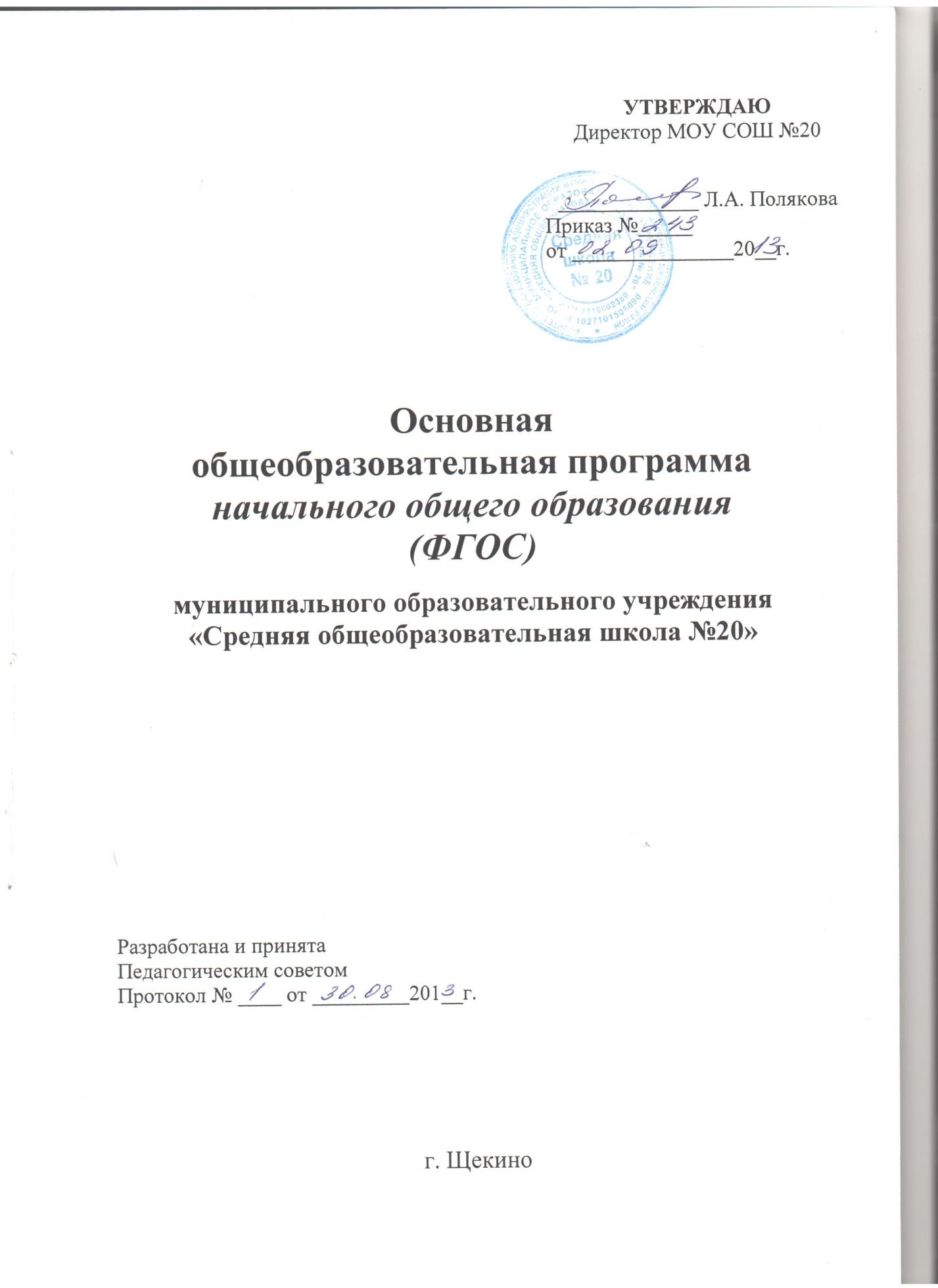 I. Целевой раздел1. Пояснительная запискаОсновная образовательная программа начального общего образования разработана в соответствии с требованиями федерального государственного образовательного стандарта начального общего образования (далее — ФГОС) к структуре основной образовательной программы, определяет содержание и организацию образовательного процесса на ступени начального общего образования и направлена на формирование универсальных учебных действий, общей культуры обучающихся, на их духовно-нравственное, социальное, личностное и интеллектуальное развитие, на создание основы для самостоятельной реализации учебной деятельности, обеспечивающей социальную успешность, развитие творческих способностей, саморазвитие и формирование культуры здорового и безопасного образа жизни. При   ее  разработке  были  использованы   следующие   нормативные документы:Закон Российской Федерации «Об образовании»;     Постановление Правительства Российской Федерации «О Правилах разработки и утверждения федеральных государственных образовательных стандартов» от 24.02.2009 года № 142;Приказ Министерства образования и науки РФ « Об утверждении и введении в действие федерального государственного образовательного стандарта начального общего образования» (зарегистрирован в Минюст России от 22.12.2009 № 15785)   от 06.10.2009года №373;Приказ департамента образования Тульской области «Об обеспечении порядка введения федерального государственного образовательного стандарта начального общего образования в общеобразовательных учреждениях Тульской области; от 02.03.2010 года № 123;СанПиН 2.4.2.2821-10. Устав МОУ СОШ №20 Основная образовательная программа начального общего образования для ОУ, работающих по УМК  «Школа России» разработана  в соответствии с требованиями Федерального государственного образовательного стандарта начального общего образования к структуре основной образовательной программы (утверждён приказом Министерства образования и науки Российской Федерации от «6» октября 2009 г. № 373); на основе анализа деятельности образовательного учреждения с учетом возможностей  учебно-методического комплекта  «Школа России». Основная образовательная программа сформирована с учётом особенностей первой ступени общего образования как фундамента всего последующего обучения. 1.1. Цели основной образовательной программыЦелью реализации основной образовательной программы начального общего образования является обеспечение планируемых результатов по достижению выпускником начальной общеобразовательной школы целевых установок, знаний, умений, навыков и компетенций, определяемых личностными, семейными, общественными, государственными потребностями и возможностями ребёнка младшего школьного возраста, индивидуальными особенностями его развития и состояния здоровья.1.2. Планируемые результаты освоенияосновной образовательной программыК числу планируемых результатов освоения основной образовательной программы отнесены:личностные результаты — готовность и способность обучающихся к саморазвитию, сформированность мотивации к учению и познанию, ценностно-смысловые установки выпускников начальной школы, отражающие их индивидуально-личностные позиции, социальные компетентности, личностные качества; сформированность основ российской, гражданской идентичности;метапредметные результаты — освоенные обучающимися универсальные учебные действия (познавательные, регулятивные и коммуникативные);предметные результаты — освоенный обучающимися в ходе изучения учебных предметов опыт специфической для каждой предметной области деятельности по получению нового знания, его преобразованию и применению, а также система основополагающих элементов научного знания, лежащая в основе современной научной картины мира.Личностные результаты формируются за счёт реализации как программ отдельных учебных предметов, так и программы духовно-нравственного развития и воспитания обучающихся, программы формирования культуры здорового и безопасного образа жизни.Метапредметные результаты формируются за счёт реализации программы формирования универсальных учебных действий и программ всех без исключения учебных предметов.1.3. Принципы  и подходы формированияосновной образовательной программы В основе реализации основной образовательной программы лежит системно-деятельностный подход, который предполагает:воспитание и развитие качеств личности, отвечающих требованиям информационного общества, инновационной экономики, задачам построения российского гражданского общества на основе принципов толерантности, диалога культур и уважения его многонационального, полилингвального, поликультурного и поликонфессионального состава;переход к стратегии социального проектирования и конструирования на основе разработки содержания и технологий образования, определяющих пути и способы достижения социально желаемого уровня (результата) личностного и познавательного развития обучающихся;ориентацию на достижение цели и основного результата образования — развитие личности обучающегося на основе освоения универсальных учебных действий, познания и освоения мира;признание решающей роли содержания образования, способов организации образовательной деятельности и учебного сотрудничества в достижении целей личностного и социального развития обучающихся;учёт индивидуальных возрастных, психологических и физиологических особенностей обучающихся, роли и значения видов деятельности и форм общения при определении образовательно-воспитательных целей и путей их достижения;обеспечение преемственности дошкольного, начального общего, основного общего, среднего (полного) общего и профессионального образования;разнообразие индивидуальных образовательных траекторий и индивидуального развития каждого обучающегося (включая одарённых детей и детей с ограниченными возможностями здоровья), обеспечивающих рост творческого потенциала, познавательных мотивов, обогащение форм учебного сотрудничества и расширение зоны ближайшего развития.1.4. Участники образовательного процессаМуниципальное образовательное учреждение «Средняя общеобразовательная  школа  №20»  расположено  по адресу:  г. Щёкино, ул. Пионерская, 5.Школа построена в 1966 году, строение типовое. Учредитель школы – комитет по образованию  администрации МО Щекинский район.    Муниципальное образовательное учреждение «Средняя общеобразовательная школа №20» ориентирована на обучение, воспитание, развитие учащихся с учётом их здоровья индивидуальных особенностей, образовательных потребностей. Школа создаёт условия для гармоничного развития личности ребёнка, успешного укрепления физического, психического и социального здоровья учащихся, его творческой самореализации в различных видах познавательно-преобразовательной деятельности. Деятельность школы направлена на формирование личности, способной адаптироваться в условиях новой жизни, а также на выявление, предупреждение отклонений в здоровье и развития его (здоровья) адекватно возможностям каждого ребёнка.С . школа является экспериментальной площадкой по реализации проекта «Школа здоровья» в рамках ФЦП «Дети России».В 2006 году школа Победителем ПНП «Образование»Школой разработаны:Программа  развития школы;Проект «Ресурсный подход к управлению образовательным учением»Проект «Школа будущего»Проект «Педагогические особенности социального партнерства» Проект «1ученик:1 компьютер»Проект «Школа Здоровья».Стратегия «Школы Здоровья» основана на  внедрении здоровьесберегающих технологий в образовательный и воспитательный процесс, на поиски новых форм сотрудничества с родителями, с различными структурами (спорт, культура, здравоохранение и т.д.) с общественными организациями (Союз Чернобыля, Совет ветеранов), на  установлении сотрудничества между различными ведомствами, представителями средств массовой информации, работающими в области охраны и укрепления здоровья. Для этих целей разработан лекторий для родителей, проводятся встречи со  специалистами разных профилей деятельности как для учащихся, учителей, так и для родителей.Социальное окружение школыШкола находится на юго-востоке г. Щекино,  который расположен  на   территории, подвергшейся загрязнениям в следствии  аварии на Чернобыльской АЭС. Школу окружают заводы ОМЗ, ОЭЗ, автоколонна 1451, ЦЭММ. Рядом находится детский сад № 25, социальный приют  ГУСОН ТО ОСР ЦН "Искра". Учащиеся проживают в домах государственной постройки, частной постройки, доставляются школьным автобусом с шахты № 13, 14,  д. Шевелевка, д. Подиваньково, д. Озерки, ст. Мостовая, д. Городна, п. Финский. Рядом со школой нет учреждений культурно - просветительского профиля.Социальный состав МОУ СОШ №20Социальный состав школы очень разнороден. Особенностью школы является обучение и воспитание детей  из  ГУСОН ТО ОСР ЦН  «Искра»; количество детей этой категории в течение года меняется (ребенок может быть в школе от 1 месяца до года). В школе обучаются дети-инвалиды, дети, находящиеся под опекой, дети находящиеся в ТЖС.  На 01.09.11 в школе обучается  426 учащихся в 21 классах-комплектах. Социальный состав обучающихся:   Дети-инвалиды –  9 ч.; Дети из неполных семей - 126 ч.;Дети из многодетных семей – 33 ч.;Дети, находящиеся в  ТЖС – 15 ч.; Дети, обучающиеся  на дому в связи с заболеваниями – 9  ч.;Дети из опекунских семей –  4ч. Дети из  ГУСОН ТО ОСР ЦН   «Искра» - 21ч.Условия комплектования:1.5. Общая характеристика  основной образовательной программыОсновная образовательная программа начального общего образования образовательного учреждения содержит три раздела: целевой, содержательный, организационный.Целевой раздел определяет общее назначение, цели, задачи и планируемые результаты реализации основной образовательной программы начального общего образования, а также способы определения достижения этих целей и результатов.Целевой раздел включает:пояснительную записку;планируемые результаты освоения обучающимися основной образовательной программы начального общего образования;систему оценки достижения планируемых результатов освоения основной образовательной программы начального общего образования.Содержательный раздел определяет общее содержание начального общего образования и включает программы, ориентированные на достижение личностных, предметных и метапредметных результатов: программу формирования универсальных учебных действий у обучающихся на ступени начального общего образования;программы отдельных учебных предметов, курсов  и курсов внеурочной деятельности;программу духовно-нравственного развития, воспитания обучающихся на ступени начального общего образования;программу формирования экологической культуры здорового и безопасного образа жизни;программу коррекционной работы.Организационный раздел определяет общие рамки организации образовательного процесса, а также механизмы реализации основной образовательной программы.Организационный раздел включает:учебный план образовательного учреждения;план внеурочной деятельности;систему условий реализации основной образовательной программы.Разработанная основная образовательная программа начального общего образования предусматривает:достижение планируемых результатов освоения основной образовательной программы начального общего образования всеми обучающимися, в том числе детьми с ограниченными возможностями здоровья;выявление и развитие способностей обучающихся, в том числе одарённых детей, через систему клубов, секций, студий и кружков, организацию общественно полезной деятельности, в том числе социальной практики, с использованием возможностей образовательных учреждений дополнительного образования детей;организацию интеллектуальных и творческих соревнований, научно-технического творчества и проектно-исследовательской деятельности;участие обучающихся, их родителей (законных представителей), педагогических работников и общественности в проектировании и развитии внутришкольной социальной среды;использование в образовательном процессе современных образовательных технологий деятельностного типа;возможность эффективной самостоятельной работы обучающихся при поддержке тьюторов и других педагогических работников;включение обучающихся в процессы познания и преобразования внешкольной социальной среды (населённого пункта, района, города) для приобретения опыта реального управления и действия.МОУ СОШ №20, реализуя основную образовательную программу начального общего образования, обеспечивает ознакомление обучающихся и их родителей (законных представителей) как участников образовательного процесса:с уставом и другими документами, регламентирующими осуществление образовательного процесса;с их правами и обязанностями в части формирования и реализации основной образовательной программы начального общего образования, установленными законодательством Российской Федерации и уставом МОУ СОШ №20.Права и обязанности родителей (законных представителей) обучающихся в части, касающейся участия в формировании и обеспечении освоения своими детьми основной образовательной программы начального общего образования, закрепляются в заключённом между ними и МОУ СОШ №20 договоре, отражающем ответственность субъектов образования за конечные результаты освоения основной образовательной программы.1.6. Ведущие целевые установки УМК «Школа России»УМК  «Школа России» построена таким  образом, что  все его важнейшие компоненты: предметное содержание, дидактическое  обеспечение, методическое сопровождение и художественно-полиграфическое исполнение направлены на достижение результатов освоения основной образовательной программы начального общего образования, учитывают требования к ее структуре и содержанию, отраженные в ФГОС и способствуют:реализации идеологической  основы ФГОС — Концепции духовно-нравственного развития и воспитания личности гражданина России. достижению личностных, метапредметных и предметных результатов освоения основной образовательной программы посредством формирования универсальных учебных действий, как основы умения учиться. организации  учебной деятельности учащихся на основе системно- деятельностного подхода.Реализация идеологической основы ФГОС — Концепции духовно-нравственного развития и воспитания личности гражданина России в УМК  «Школа России»В содержание  УМК «Школа России» заложен огромный воспитывающий и развивающий потенциал, позволяющий учителю эффективно реализовывать целевые установки, заложенные в «Концепции духовно-нравственного развития и воспитания личности гражданина России».Важнейшая задача российской школы — становление  российской гражданской идентичности обучающихся, в комплексе учебников «Школа России» реализуется различными средствами.Во-первых, отбор содержания учебного материала осуществлен с ориентацией на формирование базовых национальных ценностей. Средствами разных предметов системы учебников «Школа России» в детях воспитывается благородное отношение к своему Отечеству, своей малой Родине, своему народу, его языку, духовным, природным и культурным ценностям, уважительное отношение ко всем народам России, к их национальным культурам, самобытным обычаям и традициям, к государственным символам Российской Федерации.Дети, обучающиеся по системе учебников «Школа России» знакомятся с образцами служения Отечеству, постигают причастность каждого человека, каждой семьи к жизни России, осознают значимость усилий каждого для благополучия и процветания Родины, чтобы уже в этом возрасте почувствовать себя маленькими гражданами великой страны.Во-вторых, родиноведческие и краеведческие знания, содержательное, дидактическое и методическое обеспечение которых составляет значительную часть содержания учебников. Учитывая особенности предметных областей учебного плана начального общего образования ФГОС и возрастные психологические особенности младших школьников, одной из важнейших задач является развитие у ребенка интереса, переходящего в потребность к познанию, изучению своей страны, ее прошлого и настоящего, ее природы и общественной жизни, ее духовного и культурного величия.В- третьих, поликультурность содержания системы учебников «Школа России» носит сквозной характер. Она обеспечивается в каждой предметной линии, с учетом предметной специфики и отражает многообразие и единство национальных культур  народов России, содействуя формированию у обучающихся толерантности, способности к межнациональному и межконфессиональному диалогу, знакомству с культурами  народов других стран мира. В этой связи, важное место в системе учебников «Школа России» занимает курс «Основы религиозных культур и светской этики». Курс органично интегрирован в систему учебников «Школа России» для решения задачи формирования у младших школьников мотивации к осознанному нравственному поведению, основанному на знании и уважении культурных и религиозных традиций многонационального народа России, а также к диалогу с представителями других культур и мировоззрений. 2. Планируемые результаты освоения обучающимися основной образовательной программы начального общего образования2.1. Общие положенияПланируемые результаты освоения основной образовательной программы начального общего образования (далее — планируемые результаты) являются одним из важнейших механизмов реализации требований Стандарта к результатам обучающихся, освоивших основную образовательную программу. Они представляют собой систему обобщённых личностно ориентированных целей образования, допускающих дальнейшее уточнение и конкретизацию, что обеспечивает определение и выявление всех составляющих планируемых результатов, подлежащих формированию и оценке.Планируемые результаты:обеспечивают связь между требованиями Стандарта, образовательным процессом и системой оценки результатов освоения основной образовательной программы начального общего образования, уточняя и конкретизируя общее понимание личностных, метапредметных и предметных результатов для каждой учебной программы с учётом ведущих целевых установок их освоения, возрастной специфики обучающихся и требований, предъявляемых системой оценки;являются содержательной и критериальной основой для разработки программ учебных предметов, курсов, учебно-методической литературы, а также для системы оценки качества освоения обучающимися основной образовательной программы начального общего образования.Структура планируемых результатов строится с учётом необходимости:определения динамики картины развития обучающихся на основе выделения достигнутого уровня развития и ближайшей перспективы — зоны ближайшего развития ребёнка;определения возможностей овладения учащимися учебными действиями на уровне, соответствующем зоне ближайшего развития, в отношении знаний, расширяющих и углубляющих систему опорных знаний, а также знаний и умений, являющихся подготовительными для данного предмета;выделения основных направлений оценочной деятельности — оценки результатов деятельности систем образования различного уровня, педагогов, обучающихся.С этой целью в структуре планируемых результатов по каждой учебной программе (предметной, междисциплинарной) выделяются следующие уровни описания.Цели-ориентиры, определяющие ведущие целевые установки и основные ожидаемые результаты изучения данной учебной программы. Планируемые результаты, описывающие эту группу целей, представлены в первом, общецелевом блоке, предваряющем планируемые результаты по отдельным разделам учебной программы.Цели, характеризующие систему учебных действий в отношении опорного учебного материала. Планируемые результаты, описывающие эту группу целей, приводятся в блоках «Выпускник научится» к каждому разделу учебной программы.  В эту группу включается система знаний и учебных действий, которая, принципиально необходима для успешного обучения в начальной и основной школе и при наличии специальной целенаправленной работы учителя может быть освоена подавляющим большинством детей.Цели, характеризующие систему учебных действий в отношении знаний, умений, навыков, расширяющих и углубляющих опорную систему или выступающих как пропедевтика для дальнейшего изучения данного предмета. Планируемые результаты, описывающие указанную группу целей, приводятся в блоках «Выпускник получит возможность научиться». Уровень достижений, соответствующий планируемым результатам этой группы, могут продемонстрировать только отдельные обучающиеся, имеющие более высокий уровень мотивации и способностей.На ступени начального общего образования устанавливаются планируемые результаты освоения:междисциплинарной программы «Формирование универсальных учебных действий», а также её разделов «Чтение. Работа с текстом» и «Формирование ИКТ-компетентности учащихся»;программ по всем учебным предметам — «Русский язык», «Родной язык», «Литературное чтение», «Литературное чтение на родном языке», «Иностранный язык», «Математика», «Окружающий мир», «Основы духовно-нравственной культуры народов России», «Музыка», «Изобразительное искусство», «Технология», «Физическая культура».2.2. Формирование универсальных учебных действий(личностные и метапредметные результаты)В результате изучения всех без исключения предметов на ступени начального общего образования у выпускников формируются личностные, регулятивные, познавательные и коммуникативные универсальные учебные действия как основа умения учиться.В сфере личностных универсальных учебных действий будут сформированы внутренняя позиция обучающегося, адекватная мотивация учебной деятельности, включая учебные и познавательные мотивы, ориентация на моральные нормы и их выполнение, способность к моральной децентрации.В сфере регулятивных универсальных учебных действий выпускники овладеют всеми типами учебных действий, направленных на организацию своей работы в образовательном учреждении и вне его, включая способность принимать и сохранять учебную цель и задачу, планировать её реализацию (в том числе во внутреннем плане), контролировать и оценивать свои действия, вносить соответствующие коррективы в их выполнение.В сфере познавательных универсальных учебных действий выпускники научатся воспринимать и анализировать сообщения и важнейшие их компоненты — тексты, использовать знаково-символические средства, в том числе овладеют действием моделирования, а также широким спектром логических действий и операций, включая общие приёмы решения задач.В сфере коммуникативных универсальных учебных действий выпускники приобретут умения учитывать позицию собеседника (партнёра), организовывать и осуществлять сотрудничество и кооперацию с учителем и сверстниками, адекватно воспринимать и передавать информацию, отображать предметное содержание и условия деятельности в сообщениях, важнейшими компонентами которых являются тексты.Личностные универсальные учебные действияУ выпускника будут сформированы:внутренняя позиция школьника на уровне положительного отношения к школе, ориентации на содержательные моменты школьной действительности и принятия образца «хорошего ученика»;широкая мотивационная основа учебной деятельности, включающая социальные, учебно-познавательные и внешние мотивы;учебно-познавательный интерес к новому учебному материалу и способам решения новой задачи;ориентация на понимание причин успеха в учебной деятельности, в том числе на самоанализ и самоконтроль результата, на анализ соответствия результатов требованиям конкретной задачи, на понимание предложений и оценок учителей, товарищей, родителей и других людей;способность к самооценке на основе критериев успешности учебной деятельности;основы гражданской идентичности, своей этнической принадлежности в форме осознания «Я» как члена семьи, представителя народа, гражданина России, чувства сопричастности и гордости за свою Родину, народ и историю, осознание ответственности человека за общее благополучие;ориентация в нравственном содержании и смысле как собственных поступков, так и поступков окружающих людей;знание основных моральных норм и ориентация на их выполнение, дифференциация моральных и конвенциональных норм, развитие морального сознания как переходного от доконвенционального к конвенциональному уровню;развитие этических чувств — стыда, вины, совести как регуляторов морального поведения;эмпатия как понимание чувств других людей и сопереживание им;установка на здоровый образ жизни;основы экологической культуры: принятие ценности природного мира, готовность следовать в своей деятельности нормам природоохранного, нерасточительного, здоровьесберегающего поведения;чувство прекрасного и эстетические чувства на основе знакомства с мировой и отечественной художественной культурой.Выпускник получит возможность для формирования:внутренней позиции обучающегося на уровне положительного отношения к образовательному учреждению, понимания необходимости учения, выраженного в преобладании учебно-познавательных мотивов и предпочтении социального способа оценки знаний;выраженной устойчивой учебно-познавательной мотивации учения;устойчивого учебно-познавательного интереса к новым общим способам решения задач;адекватного понимания причин успешности/неуспешности учебной деятельности;положительной адекватной дифференцированной самооценки на основе критерия успешности реализации социальной роли «хорошего ученика»;компетентности в реализации основ гражданской идентичности в поступках и деятельности;морального сознания на конвенциональном уровне, способности к решению моральных дилемм на основе учёта позиций партнёров в общении, ориентации на их мотивы и чувства, устойчивое следование в поведении моральным нормам и этическим требованиям;установки на здоровый образ жизни и реализации её в реальном поведении и поступках;осознанных устойчивых эстетических предпочтений и ориентации на искусство как значимую сферу человеческой жизни;эмпатии как осознанного понимания чувств других людей и сопереживания им, выражающихся в поступках, направленных на помощь и обеспечение благополучия.Регулятивные универсальные учебные действияВыпускник научится:принимать и сохранять учебную задачу;учитывать выделенные учителем ориентиры действия в новом учебном материале в сотрудничестве с учителем;планировать свои действия в соответствии с поставленной задачей и условиями её реализации, в том числе во внутреннем плане;учитывать установленные правила в планировании и контроле способа решения;осуществлять итоговый и пошаговый контроль по результату (в случае работы в интерактивной среде пользоваться реакцией среды решения задачи);оценивать правильность выполнения действия на уровне адекватной ретроспективной оценки соответствия результатов требованиям данной задачи и задачной области;адекватно воспринимать предложения и оценку учителей, товарищей, родителей и других людей;различать способ и результат действия;вносить необходимые коррективы в действие после его завершения на основе его оценки и учёта характера сделанных ошибок, использовать предложения и оценки для создания нового, более совершенного результата, использовать запись (фиксацию) в цифровой форме хода и результатов решения задачи, собственной звучащей речи на русском, родном и иностранном языках.Выпускник получит возможность научиться:в сотрудничестве с учителем ставить новые учебные задачи;преобразовывать практическую задачу в познавательную;проявлять познавательную инициативу в учебном сотрудничестве;самостоятельно учитывать выделенные учителем ориентиры действия в новом учебном материале;осуществлять констатирующий и предвосхищающий контроль по результату и по способу действия, актуальный контроль на уровне произвольного внимания;самостоятельно адекватно оценивать правильность выполнения действия и вносить необходимые коррективы в исполнение как по ходу его реализации, так и в конце действия.Познавательные универсальные учебные действияВыпускник научится:осуществлять поиск необходимой информации для выполнения учебных заданий с использованием учебной литературы, энциклопедий, справочников (включая электронные, цифровые), в открытом информационном пространстве, в том числе контролируемом пространстве Интернета;осуществлять запись (фиксацию) выборочной информации об окружающем мире и о себе самом, в том числе с помощью инструментов ИКТ;использовать знаково-символические средства, в том числе модели (включая виртуальные) и схемы (включая концептуальные) для решения задач;строить сообщения в устной и письменной форме;ориентироваться на разнообразие способов решения задач;основам смыслового восприятия художественных и познавательных текстов, выделять существенную информацию из сообщений разных видов (в первую очередь текстов);осуществлять анализ объектов с выделением существенных и несущественных признаков;осуществлять синтез как составление целого из частей;проводить сравнение, сериацию и классификацию по заданным критериям;устанавливать причинно-следственные связи в изучаемом круге явлений;строить рассуждения в форме связи простых суждений об объекте, его строении, свойствах и связях;обобщать, т.е. осуществлять генерализацию и выведение общности для целого ряда или класса единичных объектов на основе выделения сущностной связи;осуществлять подведение под понятие на основе распознавания объектов, выделения существенных признаков и их синтеза;устанавливать аналогии;владеть рядом общих приёмов решения задач.Выпускник получит возможность научиться:осуществлять расширенный поиск информации с использованием ресурсов библиотек и Интернета;записывать, фиксировать информацию об окружающем мире с помощью инструментов ИКТ;создавать и преобразовывать модели и схемы для решения задач;осознанно и произвольно строить сообщения в устной и письменной форме;осуществлять выбор наиболее эффективных способов решения задач в зависимости от конкретных условий;осуществлять синтез как составление целого из частей, самостоятельно достраивая и восполняя недостающие компоненты;осуществлять сравнение, сериацию и классификацию, самостоятельно выбирая основания и критерии для указанных логических операций;строить логическое рассуждение, включающее установление причинно-следственных связей;произвольно и осознанно владеть общими приёмами решения задач.Коммуникативные универсальные учебные действияВыпускник научится:адекватно использовать коммуникативные, прежде всего речевые, средства для решения различных коммуникативных задач, строить монологическое высказывание (в том числе сопровождая его аудиовизуальной поддержкой), владеть диалогической формой коммуникации, используя, в том числе, средства и инструменты ИКТ и дистанционного общения;допускать возможность существования у людей различных точек зрения, в том числе не совпадающих с его собственной, и ориентироваться на позицию партнёра в общении и взаимодействии;учитывать разные мнения и стремиться к координации различных позиций в сотрудничестве;формулировать собственное мнение и позицию;договариваться и приходить к общему решению в совместной деятельности, в том числе в ситуации столкновения интересов;строить понятные для партнёра высказывания, учитывающие, что партнёр знает и видит, а что нет;задавать вопросы;контролировать действия партнёра;использовать речь для регуляции своего действия;адекватно использовать речевые средства для решения различных коммуникативных задач, строить монологическое высказывание, владеть диалогической формой речи.Выпускник получит возможность научиться:учитывать и координировать в сотрудничестве позиции других людей, отличные от собственной;учитывать разные мнения и интересы и обосновывать собственную позицию;понимать относительность мнений и подходов к решению проблемы;аргументировать свою позицию и координировать её с позициями партнёров в сотрудничестве при выработке общего решения в совместной деятельности;продуктивно содействовать разрешению конфликтов на основе учёта интересов и позиций всех участников;с учётом целей коммуникации достаточно точно, последовательно и полно передавать партнёру необходимую информацию как ориентир для построения действия;задавать вопросы, необходимые для организации собственной деятельности и сотрудничества с партнёром;осуществлять взаимный контроль и оказывать в сотрудничестве необходимую взаимопомощь;адекватно использовать речь для планирования и регуляции своей деятельности;адекватно использовать речевые средства для эффективного решения разнообразных коммуникативных задач.2.2.1. Чтение. Работа с текстом(метапредметные результаты)В результате изучения всех без исключения учебных предметов на ступени начального общего образования выпускники приобретут первичные навыки работы с содержащейся в текстах информацией в процессе чтения соответствующих возрасту литературных, учебных, научно-познавательных текстов, инструкций. Выпускники научатся осознанно читать тексты с целью удовлетворения познавательного интереса, освоения и использования информации. Выпускники овладеют элементарными навыками чтения информации, представленной в наглядно-символической форме, приобретут опыт работы с текстами, содержащими рисунки, таблицы, диаграммы, схемы.У выпускников будут развиты такие читательские действия, как поиск информации, выделение нужной для решения практической или учебной задачи информации, систематизация, сопоставление, анализ и обобщение имеющихся в тексте идей и информации, их интерпретация и преобразование. Обучающиеся смогут использовать полученную из разного вида текстов информацию для установления несложных причинно-следственных связей и зависимостей, объяснения, обоснования утверждений, а также принятия решений в простых учебных и практических ситуациях.Выпускники получат возможность научиться самостоятельно организовывать поиск информации. Они приобретут первичный опыт критического отношения к получаемой информации, сопоставления её с информацией из других источников и имеющимся жизненным опытом.Работа с текстом: поиск информации и понимание прочитанногоВыпускник научится:находить в тексте конкретные сведения, факты, заданные в явном виде;определять тему и главную мысль текста;делить тексты на смысловые части, составлять план текста;вычленять содержащиеся в тексте основные события и устанавливать их последовательность; упорядочивать информацию по заданному основанию;сравнивать между собой объекты, описанные в тексте, выделяя два-три существенных признака;понимать информацию, представленную в неявном виде (например, находить в тексте несколько примеров, доказывающих приведённое утверждение; характеризовать явление по его описанию; выделять общий признак группы элементов);понимать информацию, представленную разными способами: словесно, в виде таблицы, схемы, диаграммы;понимать текст, опираясь не только на содержащуюся в нём информацию, но и на жанр, структуру, выразительные средства текста;использовать различные виды чтения: ознакомительное, изучающее, поисковое, выбирать нужный вид чтения в соответствии с целью чтения;ориентироваться в соответствующих возрасту словарях и справочниках.Выпускник получит возможность научиться:использовать формальные элементы текста (например, подзаголовки, сноски) для поиска нужной информации;работать с  несколькими источниками информации;сопоставлять информацию, полученную из нескольких источников.Работа с текстом: преобразование и интерпретация информацииВыпускник научится:пересказывать текст подробно и сжато, устно и письменно;соотносить факты с общей идеей текста, устанавливать простые связи, не показанные в тексте напрямую;формулировать несложные выводы, основываясь на тексте; находить аргументы, подтверждающие вывод;сопоставлять и обобщать содержащуюся в разных частях текста информацию;составлять на основании текста небольшое монологическое высказывание, отвечая на поставленный вопрос.Выпускник получит возможность научиться:делать выписки из прочитанных текстов с учётом цели их дальнейшего использования;составлять небольшие письменные аннотации к тексту, отзывы о прочитанном.Работа с текстом: оценка информацииВыпускник научится:высказывать оценочные суждения и свою точку зрения о прочитанном тексте;оценивать содержание, языковые особенности и структуру текста; определять место и роль иллюстративного ряда в тексте;на основе имеющихся знаний, жизненного опыта подвергать сомнению достоверность прочитанного, обнаруживать недостоверность получаемых сведений, пробелы в информации и находить пути восполнения этих пробелов;участвовать в учебном диалоге при обсуждении прочитанного или прослушанного текста.Выпускник получит возможность научиться:сопоставлять различные точки зрения;соотносить позицию автора с собственной точкой зрения;в процессе работы с одним или несколькими источниками выявлять достоверную (противоречивую) информацию.2.2.2. Формирование ИКТ-компетентности обучающихся(метапредметные результаты)В результате изучения всех без исключения предметов на ступени начального общего образования начинается формирование навыков, необходимых для жизни и работы в современном высокотехнологичном обществе. Обучающиеся приобретут опыт работы с гипермедийными информационными объектами, в которых объединяются текст, наглядно-графические изображения, цифровые данные, неподвижные и движущиеся изображения, звук, ссылки и базы данных и которые могут передаваться как устно, так и с помощью телекоммуникационных технологий или размещаться в Интернете.Обучающиеся познакомятся с различными средствами ИКТ, освоят общие безопасные и эргономичные принципы работы с ними; осознают возможности различных средств ИКТ для использования в обучении, развития собственной познавательной деятельности и общей культуры.Они приобретут первичные навыки обработки и поиска информации при помощи средств ИКТ; научатся вводить различные виды информации в компьютер: текст, звук, изображение, цифровые данные; создавать, редактировать, сохранять и передавать гипермедиасообщения.Выпускники научатся оценивать потребность в дополнительной информации для решения учебных задач и самостоятельной познавательной деятельности; определять возможные источники её получения; критически относиться к информации и к выбору источника информации.Они научатся планировать, проектировать и моделировать процессы в простых учебных и практических ситуациях.В результате использования средств и инструментов ИКТ и ИКТ-ресурсов для решения разнообразных учебно-познавательных и учебно-практических задач, охватывающих содержание всех изучаемых предметов, у обучающихся будут формироваться и развиваться необходимые универсальные учебные действия и специальные учебные умения, что заложит основу успешной учебной деятельности в средней и старшей школе.Знакомство со средствами ИКТ, гигиена работы с компьютеромВыпускник научится:использовать безопасные для органов зрения, нервной системы, опорно-двигательного аппарата, эргономичные приёмы работы с компьютером и другими средствами ИКТ; выполнять компенсирующие физические упражнения (минизарядку);организовывать систему папок для хранения собственной информации в компьютере.Технология ввода информации в компьютер: ввод текста, запись звука, изображения, цифровых данныхВыпускник научится:вводить информацию в компьютер с использованием различных технических средств (фото- и видеокамеры, микрофона и т. д.), сохранять полученную информацию;владеть компьютерным письмом на русском языке; набирать текст на родном языке; набирать текст на иностранном языке, использовать экранный перевод отдельных слов;рисовать изображения на графическом планшете;сканировать рисунки и тексты.Выпускник получит возможность научиться:использовать программу распознавания сканированного текста на русском языке.Обработка и поиск информацииВыпускник научится:подбирать оптимальный по содержанию, эстетическим параметрам и техническому качеству результат видеозаписи и фотографирования, использовать сменные носители (флэш-карты);описывать по определённому алгоритму объект или процесс наблюдения, записывать аудиовизуальную и числовую информацию о нём, используя инструменты ИКТ;собирать числовые данные в естественно-научных наблюдениях и экспериментах, используя цифровые датчики, камеру, микрофон и другие средства ИКТ, а также в ходе опроса людей;редактировать цепочки экранов сообщения и содержание экранов в соответствии с коммуникативной или учебной задачей, включая редактирование текста, цепочек изображений, видео- и аудиозаписей, фотоизображений;пользоваться основными функциями стандартного текстового редактора, следовать основным правилам оформления текста; использовать полуавтоматический орфографический  контроль; использовать, добавлять и удалять ссылки в сообщениях разного вида;искать информацию в соответствующих возрасту цифровых словарях и справочниках, базах данных, контролируемом Интернете, системе поиска внутри компьютера; составлять список используемых информационных источников (в том числе с использованием ссылок);заполнять учебные базы данных. Выпускник получит возможность научиться:грамотно формулировать запросы при поиске в Интернете и базах данных, оценивать, интерпретировать и сохранять найденную информацию; критически относиться к информации и к выбору источника информации.Создание, представление и передача сообщенийВыпускник научится:создавать текстовые сообщения с использованием средств ИКТ: редактировать, оформлять и сохранять их;создавать сообщения в виде аудио- и видеофрагментов или цепочки экранов с использованием иллюстраций, видеоизображения, звука, текста;готовить и проводить презентацию перед небольшой аудиторией: создавать план презентации, выбирать аудиовизуальную поддержку, писать пояснения и тезисы для презентации;создавать диаграммы, планы территории и пр.;создавать изображения, пользуясь графическими возможностями компьютера; составлять новое изображение из готовых фрагментов (аппликация);размещать сообщение в информационной образовательной среде образовательного учреждения;пользоваться основными средствами телекоммуникации; участвовать в коллективной коммуникативной деятельности в информационной образовательной среде, фиксировать ход и результаты общения на экране и в файлах.Выпускник получит возможность научиться:представлять данные;создавать музыкальные произведения с использованием компьютера и музыкальной клавиатуры, в том числе из готовых музыкальных фрагментов и «музыкальных петель».Планирование деятельности, управление и организацияВыпускник научится:создавать движущиеся модели и управлять ими в компьютерно - управляемых средах;определять последовательность выполнения действий, составлять инструкции (простые алгоритмы) в несколько действий, строить программы для компьютерного исполнителя с использованием конструкций последовательного выполнения и повторения;планировать несложные исследования объектов и процессов внешнего мира.Выпускник получит возможность научиться:проектировать несложные объекты и процессы реального мира, своей собственной деятельности и деятельности группы;моделировать объекты и процессы реального мира.3. Система оценки достижения планируемых результатов освоения основной образовательной программы начального общего образования3.1. Общие положенияСистема оценки достижения планируемых результатов освоения основной образовательной программы начального общего образования (далее — система оценки) представляет собой один из инструментов реализации Требований ФГОС к результатам освоения основной образовательной программы начального общего образования и направлена на обеспечение качества образования, что предполагает вовлечённость в оценочную деятельность как педагогов, так и обучающихся.В соответствии с ФГОС основным объектом системы оценки, её содержательной и критериальной базой выступают планируемые результаты освоения обучающимися основной образовательной программы начального общего образования.Система оценки призвана способствовать поддержанию единства всей системы образования, обеспечению преемственности в системе непрерывного образования. Её основными функциями являются ориентация образовательного процесса на достижение планируемых результатов освоения основной образовательной программы начального общего образования и обеспечение эффективной обратной связи, позволяющей осуществлять управление образовательным процессом.Система оценки достижения планируемых результатов освоения основной образовательной программы начального общего образования предполагает комплексный подход к оценке результатов образования, позволяющий вести оценку достижения обучающимися всех трёх групп результатов образования: личностных, метапредметных и предметных.В процессе оценки используются разнообразные методы и формы, взаимно дополняющие друг друга (стандартизированные письменные и устные работы, проекты, практические работы, творческие работы, самоанализ и самооценка, наблюдения и др.).3.2. Особенности оценки личностных, метапредметных и предметных результатовОсновным объектом оценки личностных результатов служит сформированность универсальных учебных действий, включаемых в следующие три основные блока:самоопределение — сформированность внутренней позиции обучающегося — принятие и освоение новой социальной роли обучающегося; становление основ российской гражданской идентичности личности как чувства гордости за свою Родину, народ, историю и осознание своей этнической принадлежности; развитие самоуважения и способности адекватно оценивать себя и свои достижения, видеть сильные и слабые стороны своей личности;смыслоообразование — поиск и установление личностного смысла (т. е. «значения для себя») учения обучающимися на основе устойчивой системы учебно-познавательных и социальных мотивов; понимания границ того, «что я знаю», и того, «что я не знаю», «незнания», и стремления к преодолению этого разрыва;морально-этическая ориентация — знание основных моральных норм и ориентация на их выполнение на основе понимания их социальной необходимости; способность к моральной децентрации — учёту позиций, мотивов и интересов участников моральной дилеммы при её разрешении; развитие этических чувств — стыда, вины, совести как регуляторов морального поведения.Основное содержание оценки личностных результатов на ступени начального общего образования строится вокруг оценки:сформированности внутренней позиции обучающегося, которая находит отражение в эмоционально-положительном отношении обучающегося к Школе, ориентации на содержательные моменты образовательного процесса — уроки, познание нового, овладение умениями и новыми компетенциями, характер учебного сотрудничества с учителем и одноклассниками, — и ориентации на образец поведения «хорошего ученика» как пример для подражания;сформированности основ гражданской идентичности — чувства гордости за свою Родину, знание знаменательных для Отечества исторических событий; любовь к своему краю, осознание своей национальности, уважение культуры и традиций народов России и мира; развитие доверия и способности к пониманию и сопереживанию чувствам других людей;сформированности самооценки, включая осознание своих возможностей в учении, способности адекватно судить о причинах своего успеха/неуспеха в учении; умение видеть свои достоинства и недостатки, уважать себя и верить в успех;сформированности мотивации учебной деятельности, включая социальные, учебно-познавательные и внешние мотивы, любознательность и интерес к новому содержанию и способам решения проблем, приобретению новых знаний и умений, мотивации достижения результата, стремления к совершенствованию своих способностей;знания моральных норм и сформированности морально-этических суждений, способности к решению моральных проблем на основе децентрации (координации различных точек зрения на решение моральной дилеммы); способности к оценке своих поступков и действий других людей с точки зрения соблюдения/нарушения моральной нормы.Другой формой оценки личностных результатов учащихся является оценка индивидуального прогресса личностного развития обучающихся, которым необходима специальная поддержка. Эта задача решается в процессе систематического наблюдения за ходом психического развития ребёнка на основе представлений о нормативном содержании и возрастной периодизации развития — в форме возрастно-психологического консультирования. Такая оценка осуществляется по запросу родителей (законных представителей) обучающихся или по запросу педагогов (или администрации образовательного учреждения) при согласии родителей (законных представителей) и проводится психологом, имеющим специальную профессиональную подготовку в области возрастной психологии.Оценка метапредметных результатов представляет собой оценку достижения планируемых результатов освоения основной образовательной программы.Достижение метапредметных результатов обеспечивается за счёт основных компонентов образовательного процесса — учебных предметов.Основным объектом оценки метапредметных результатов служит сформированность у обучающегося регулятивных, коммуникативных и познавательных универсальных действий, т. е. таких умственных действий обучающихся, которые направлены на анализ и управление своей познавательной деятельностью. К ним относятся:способность обучающегося принимать и сохранять учебную цель и задачи; самостоятельно преобразовывать практическую задачу в познавательную, умение планировать собственную деятельность в соответствии с поставленной задачей и условиями её реализации и искать средства её осуществления; умение контролировать и оценивать свои действия, вносить коррективы в их выполнение на основе оценки и учёта характера ошибок, проявлять инициативу и самостоятельность в обучении;умение осуществлять информационный поиск, сбор и выделение существенной информации из различных информационных источников;умение использовать знаково-символические средства для создания моделей изучаемых объектов и процессов, схем решения учебно-познавательных и практических задач;способность к осуществлению логических операций сравнения, анализа, обобщения, классификации по родовидовым признакам, к установлению аналогий, отнесения к известным понятиям;умение сотрудничать с педагогом и сверстниками при решении учебных проблем, принимать на себя ответственность за результаты своих действий.Оценка предметных результатов представляет собой оценку достижения обучающимся планируемых результатов по отдельным предметам.Достижение этих результатов обеспечивается за счёт основных компонентов образовательного процесса — учебных предметов, представленных в обязательной части учебного плана.При оценке предметных результатов основную ценность представляет не само по себе освоение системы опорных знаний и способность воспроизводить их в стандартных учебных ситуациях, а способность использовать эти знания при решении учебно-познавательных и учебно-практических задач. Иными словами, объектом оценки предметных результатов являются действия, выполняемые обучающимися, с предметным содержанием.Объектом оценки предметных результатов служит в полном соответствии с требованиями Стандарта способность обучающихся решать учебно-познавательные и учебно-практические задачи с использованием средств, релевантных содержанию учебных предметов, в том числе на основе метапредметных действий.Оценка достижения этих предметных результатов ведётся как в ходе текущего и промежуточного оценивания, так и в ходе выполнения итоговых проверочных работ. При этом итоговая оценка ограничивается контролем успешности освоения действий, выполняемых обучающимися с предметным содержанием, отражающим опорную систему знаний данного учебного курса.3.3. Итоговая оценка выпускника и её использование при переходе от начального к основному общему образованиюПредметом итоговой оценки является способность обучающихся решать учебно-познавательные и учебно-практические задачи, построенные на материале опорной системы знаний с использованием средств, релевантных содержанию учебных предметов, в том числе на основе метапредметных действий. Способность к решению иного класса задач является предметом различного рода неперсонифицированных обследований.На ступени начального общего образования особое значение для продолжения образования имеет усвоение учащимися опорной системы знаний по русскому языку,  математике и овладение следующими метапредметными действиями:речевыми, среди которых следует выделить навыки осознанного чтения и работы с информацией;коммуникативными, необходимыми для учебного сотрудничества с учителем и сверстниками.Итоговая оценка выпускника формируется на основе накопленной оценки, зафиксированной в портфеле достижений, по всем учебным предметам и оценок за выполнение, как минимум, трёх (четырёх) итоговых работ (по русскому языку, родному языку, математике и комплексной работы на межпредметной основе).При этом накопленная оценка характеризует выполнение всей совокупности планируемых результатов, а также динамику образовательных достижений обучающихся за период обучения. А оценки за итоговые работы характеризуют, как минимум, уровень усвоения обучающимися опорной системы знаний по русскому языку, математике, а также уровень овладения метапредметными действиями.На основании этих оценок по каждому предмету и по программе формирования универсальных учебных действий делаются выводы о достижении планируемых результатов.Педагогический совет образовательного учреждения на основе выводов, сделанных по каждому обучающемуся, рассматривает вопрос об успешном освоении данным обучающимся основной образовательной программы начального общего образования и переводе его на следующую ступень общего образования.В случае если полученные обучающимся итоговые оценки не позволяют сделать однозначного вывода о достижении планируемых результатов, решение о переводе на следующую ступень общего образования принимается педагогическим советом с учётом динамики образовательных достижений выпускника и контекстной информации об условиях и особенностях его обучения.Решение о переводе обучающегося на следующую ступень общего образования принимается одновременно с рассмотрением и утверждением характеристики обучающегося, в которой:отмечаются образовательные достижения и положительные качества обучающегося;определяются приоритетные задачи и направления личностного развития с учётом как достижений, так и психологических проблем развития ребёнка;даются психолого-педагогические рекомендации, призванные обеспечить успешную реализацию намеченных задач на следующей ступени обучения.Все выводы и оценки, включаемые в характеристику, должны быть подтверждены материалами портфеля достижений и другими объективными показателями.МОУ СОШ №20 информирует комитет по образованию в установленной регламентом форме:о результатах выполнения итоговых работ по русскому, математике и итоговой комплексной работы на межпредметной основе;о количестве учащихся, завершивших обучение на ступени начального общего образования и переведённых на следующую ступень общего образования.II. Содержательный раздел4. Программа формирования универсальных учебных действий у обучающихся на ступени начального общего образованияПрограмма формирования универсальных учебных действий на ступени начального общего образования (далее — программа формирования универсальных учебных действий) конкретизирует требования ФГОС к личностным и метапредметным результатам освоения основной образовательной программы начального общего образования, дополняет традиционное содержание образовательно-воспитательных программ и служит основой разработки примерных программ учебных предметов, курсов, дисциплин.Программа формирования универсальных учебных действий направлена на обеспечение системно-деятельностного подхода, положенного в основу Стандарта, и призвана способствовать реализации развивающего потенциала общего среднего образования, развитию системы универсальных учебных действий, выступающей как инвариантная основа образовательного процесса и обеспечивающей школьникам умение учиться, способность к саморазвитию и самосовершенствованию. Всё это достигается путём как освоения обучающимися конкретных предметных знаний и навыков в рамках отдельных дисциплин, так и сознательного, активного присвоения ими нового социального опыта. При этом знания, умения и навыки рассматриваются как производные от соответствующих видов целенаправленных действий, если они формируются, применяются и сохраняются в тесной связи с активными действиями самих учащихся. Качество усвоения знаний определяется многообразием и характером видов универсальных действий.Программа формирования универсальных учебных действий для начального общего образования:устанавливает ценностные ориентиры начального общего образования;определяет понятие, функции, состав и характеристики универсальных учебных действий в младшем школьном возрасте;выявляет связь универсальных учебных действий с содержанием учебных предметов;определяет условия, обеспечивающие преемственность программы формирования у обучающихся универсальных учебных действий при переходе от дошкольного к начальному и основному общему образованию. 4.1. Ценностные ориентиры начального общего образованияЦенностные ориентиры начального образования конкретизируют личностный, социальный и государственный заказ системе образования и отражают следующие целевые установки системы начального общего образования:формирование основ гражданской идентичности личности на базе:— чувства сопричастности и гордости за свою Родину, народ и историю, осознания ответственности человека за благосостояние общества;— восприятия мира как единого и целостного при разнообразии культур, национальностей, религий; уважения истории и культуры каждого народа;формирование психологических условий развития общения, сотрудничества на основе:— доброжелательности, доверия и внимания к людям, готовности к сотрудничеству и дружбе, оказанию помощи тем, кто в ней нуждается;— уважения к окружающим — умения слушать и слышать партнёра, признавать право каждого на собственное мнение и принимать решения с учётом позиций всех участников;развитие ценностно-смысловой сферы личности на основе общечеловеческих принципов нравственности и гуманизма:– принятия и уважения ценностей семьи и образовательного учреждения, коллектива и общества и стремления следовать им;– ориентации в нравственном содержании и смысле как собственных поступков, так и поступков окружающих людей, развития этических чувств (стыда, вины, совести) как регуляторов морального поведения;– формирования эстетических чувств и чувства прекрасного через знакомство с национальной, отечественной и мировой художественной культурой;развитие умения учиться как первого шага к самообразованию и самовоспитанию, а именно:– развитие широких познавательных интересов, инициативы и любознательности, мотивов познания и творчества;– формирование умения учиться и способности к организации своей деятельности (планированию, контролю, оценке);развитие самостоятельности, инициативы и ответственности личности как условия её самоактуализации:– формирование самоуважения и эмоционально-положительного отношения к себе, готовности открыто выражать и отстаивать свою позицию, критичности к своим поступкам и умения адекватно их оценивать;– развитие готовности к самостоятельным поступкам и действиям, ответственности за их результаты;– формирование целеустремлённости и настойчивости в достижении целей, готовности к преодолению трудностей и жизненного оптимизма;– формирование умения противостоять действиям и влияниям, представляющим угрозу жизни, здоровью, безопасности личности и общества, в пределах своих возможностей, в частности проявлять избирательность к информации, уважать частную жизнь и результаты труда других людей.Реализация ценностных ориентиров общего образования в единстве процессов обучения и воспитания, познавательного и личностного развития обучающихся на основе формирования общих учебных умений, обобщённых способов действия обеспечивает высокую эффективность решения жизненных задач и возможность саморазвития обучающихся.4.2. Понятие, функции, состав и характеристики универсальных учебных действий на ступени начального общего образованияПоследовательная реализация деятельностного подхода направлена на повышение эффективности образования, более гибкое и прочное усвоение знаний учащимися, возможность их самостоятельного движения в изучаемой области, существенное повышение их мотивации и интереса к учёбе.В рамках деятельностного подхода в качестве общеучебных действий рассматриваются основные структурные компоненты учебной деятельности — мотивы, особенности целеполагания (учебная цель и задачи), учебные действия, контроль и оценка, сформированность которых является одной из составляющих успешности обучения в образовательном учреждении.Понятие «универсальные учебные действия»В широком значении термин «универсальные учебные действия» означает умение учиться, т.е. способность субъекта к саморазвитию и самосовершенствованию путём сознательного и активного присвоения нового социального опыта.Достижение умения учиться предполагает полноценное освоение обучающимися всех компонентов учебной деятельности, которые включают: познавательные и учебные мотивы, учебную цель, учебную задачу, учебные действия и операции (ориентировка, преобразование материала, контроль и оценка). Умение учиться — существенный фактор повышения эффективности освоения учащимися предметных знаний, формирования умений и компетенций, образа мира и ценностно-смысловых оснований личностного морального выбора.Функции универсальных учебных действий:обеспечение возможностей обучающегося самостоятельно осуществлять деятельность учения, ставить учебные цели, искать и использовать необходимые средства и способы их достижения, контролировать и оценивать процесс и результаты деятельности;создание условий для гармоничного развития личности и её самореализации на основе готовности к непрерывному образованию; обеспечение успешного усвоения знаний, формирования умений, навыков и компетентностей в любой предметной области.Универсальный характер учебных действий проявляется в том, что они носят надпредметный, метапредметный характер; обеспечивают целостность общекультурного, личностного и познавательного развития и саморазвития личности; обеспечивают преемственность всех ступеней образовательного процесса; лежат в основе организации и регуляции любой деятельности учащегося независимо от её специально-предметного содержания. Универсальные учебные действия обеспечивают этапы усвоения учебного содержания и формирования психологических способностей обучающегося.Виды универсальных учебных действийВ составе основных видов универсальных учебных действий, соответствующих ключевым целям общего образования, можно выделить четыре блока: личностный, регулятивный (включающий также действия саморегуляции), познавательный и коммуникативный.Личностные универсальные учебные действия обеспечивают ценностно-смысловую ориентацию обучающихся (умение соотносить поступки и события с принятыми этическими принципами, знание моральных норм и умение выделить нравственный аспект поведения) и ориентацию в социальных ролях и межличностных отношениях. Применительно к учебной деятельности следует выделить три вида личностных действий:личностное, профессиональное, жизненное самоопределение;смыслообразование, т.е. установление обучающимися связи между целью учебной деятельности и её мотивом, другими словами, между результатом учения и тем, что побуждает к деятельности, ради чего она осуществляется. Ученик должен задаваться вопросом: какое значение и какой смысл имеет для меня учение? — и уметь на него отвечать;нравственно-этическая ориентация, в том числе и оценивание усваиваемого содержания (исходя из социальных и личностных ценностей), обеспечивающее личностный моральный выбор.Регулятивные универсальные учебные действия обеспечивают обучающимся организацию своей учебной деятельности. К ним относятся:целеполагание как постановка учебной задачи на основе соотнесения того, что уже известно и усвоено учащимися, и того, что ещё неизвестно;планирование — определение последовательности промежуточных целей с учётом конечного результата; составление плана и последовательности действий;прогнозирование — предвосхищение результата и уровня усвоения знаний, его временных характеристик;контроль в форме сличения способа действия и его результата с заданным эталоном с целью обнаружения отклонений и отличий от эталона;коррекция — внесение необходимых дополнений и коррективов в план и способ действия в случае расхождения эталона, реального действия и его результата с учётом оценки этого результата самим обучающимся, учителем, товарищами;оценка — выделение и осознание обучающимся того, что уже усвоено и что ещё нужно усвоить, осознание качества и уровня усвоения; оценка результатов работы;саморегуляция как способность к мобилизации сил и энергии, к волевому усилию (к выбору в ситуации мотивационного конфликта) и преодолению препятствий.Познавательные универсальные учебные действия включают: общеучебные, логические учебные действия, а также постановку и решение проблемы.Общеучебные универсальные действия:самостоятельное выделение и формулирование познавательной цели;поиск и выделение необходимой информации, в том числе решение рабочих задач с использованием общедоступных в начальной школе инструментов ИКТ и источников информации;структурирование знаний;осознанное и произвольное построение речевого высказывания в устной и письменной форме;выбор наиболее эффективных способов решения задач в зависимости от конкретных условий;рефлексия способов и условий действия, контроль и оценка процесса и результатов деятельности;смысловое чтение как осмысление цели чтения и выбор вида чтения в зависимости от цели; извлечение необходимой информации из прослушанных текстов различных жанров; определение основной и второстепенной информации; свободная ориентация и восприятие текстов художественного, научного, публицистического и официально-делового стилей; понимание и адекватная оценка языка средств массовой информации;постановка и формулирование проблемы, самостоятельное создание алгоритмов деятельности при решении проблем творческого и поискового характера.Особую группу общеучебных универсальных действий составляют Знаково-символические действия:моделирование — преобразование объекта из чувственной формы в модель, где выделены существенные характеристики объекта (пространственно-графическая или знаково-символическая);преобразование модели с целью выявления общих законов, определяющих данную предметную область.Логические универсальные действия:анализ объектов с целью выделения признаков (существенных, несущественных);синтез — составление целого из частей, в том числе самостоятельное достраивание с восполнением недостающих компонентов;выбор оснований и критериев для сравнения, сериации, классификации объектов;подведение под понятие, выведение следствий;установление причинно-следственных связей, представление цепочек объектов и явлений;построение логической цепочки рассуждений, анализ истинности утверждений;доказательство;выдвижение гипотез и их обоснование.Постановка и решение проблемы:формулирование проблемы;самостоятельное создание способов решения проблем творческого и поискового характера.Коммуникативные универсальные учебные действия обеспечивают социальную компетентность и учёт позиции других людей, партнёров по общению или деятельности; умение слушать и вступать в диалог; участвовать в коллективном обсуждении проблем; интегрироваться в группу сверстников и строить продуктивное взаимодействие и сотрудничество со сверстниками и взрослыми.К коммуникативным действиям относятся:планирование учебного сотрудничества с учителем и сверстниками — определение цели, функций участников, способов взаимодействия;постановка вопросов — инициативное сотрудничество в поиске и сборе информации;разрешение конфликтов — выявление, идентификация проблемы, поиск и оценка альтернативных способов разрешения конфликта, принятие решения и его реализация;управление поведением партнёра — контроль, коррекция, оценка его действий;умение с достаточной полнотой и точностью выражать свои мысли в соответствии с задачами и условиями коммуникации; владение монологической и диалогической формами речи в соответствии с грамматическими и синтаксическими нормами родного языка, современных средств коммуникации.Универсальные учебные действия представляют собой целостную систему, в которой происхождение и развитие каждого вида учебного действия определяется его отношением с другими видами учебных действий и общей логикой возрастного развития. 4.3. Связь универсальных учебных действий с содержанием учебных предметовФормирование универсальных учебных действий, обеспечивающих решение задач общекультурного, ценностно-личностного, познавательного развития обучающихся, реализуется в рамках целостного образовательного процесса в ходе изучения системы учебных предметов и дисциплин, в метапредметной деятельности, организации форм учебного сотрудничества и решения важных задач жизнедеятельности обучающихся.На ступени начального общего образования имеет особое значение обеспечение при организации учебного процесса сбалансированного развития у обучающихся логического, наглядно-образного и знаково-символического мышления, исключающее риск развития формализма мышления, формирования псевдологического мышления. Существенную роль в этом играют такие учебные предметы, как «Литературное чтение», «Технология», «Изобразительное искусство», «Музыка».Каждый учебный предмет в зависимости от предметного содержания и релевантных способов организации учебной деятельности обучающихся раскрывает определённые возможности для формирования универсальных учебных действий.Учебный предмет «Русский язык» обеспечивает формирование познавательных, коммуникативных и регулятивных действий. Работа с текстом открывает возможности для формирования логических действий анализа, сравнения, установления причинно-следственных связей. Ориентация в морфологической и синтаксической структуре языка и усвоение правил строения слова и предложения, графической формы букв обеспечивает развитие знаково-символических действий — замещения (например, звука буквой), моделирования (например, состава слова путём составления схемы) и преобразования модели (видоизменения слова). Изучение русского и родного языка создаёт условия для формирования «языкового чутья» как результата ориентировки ребёнка в грамматической и синтаксической структуре родного языка и обеспечивает успешное развитие адекватных возрасту форм и функций речи, включая обобщающую и планирующую функции.«Литературное чтение». Требования к результатам изучения учебного предмета включают формирование всех видов универсальных учебных действий личностных, коммуникативных, познавательных и регулятивных (с приоритетом развития ценностно-смысловой сферы и коммуникации).Литературное чтение — осмысленная, творческая духовная деятельность, обеспечивает освоение идейно-нравственного содержания художественной литературы, развитие эстетического восприятия. Важнейшей функцией восприятия художественной литературы является трансляция духовно-нравственного опыта общества через коммуникацию системы социальных личностных смыслов, раскрывающих нравственное значение поступков героев литературных произведений. На ступени начального общего образования важным средством организации понимания авторской позиции, отношения автора к героям произведения и отображаемой действительности является выразительное чтение.Учебный предмет «Литературное чтение» обеспечивает формирование следующих универсальных учебных действий:смыслообразования через прослеживание судьбы героя и ориентацию учащегося в системе личностных смыслов;самоопределения и самопознания на основе сравнения образа «Я» с героями литературных произведений посредством эмоционально-действенной идентификации;основ гражданской идентичности путём знакомства с героическим историческим прошлым своего народа и своей страны и переживания гордости и эмоциональной сопричастности подвигам и достижениям её граждан;эстетических ценностей и на их основе эстетических критериев;нравственно-этического оценивания через выявление морального содержания и нравственного значения действий персонажей;эмоционально-личностной децентрации на основе отождествления себя с героями произведения, соотнесения и сопоставления их позиций, взглядов и мнений;умения понимать контекстную речь на основе воссоздания картины событий и поступков персонажей;умения произвольно и выразительно строить контекстную речь с учётом целей коммуникации, особенностей слушателя, в том числе используя аудиовизуальные средства;умения устанавливать логическую причинно-следственную последовательность событий и действий героев произведения;умения строить план с выделением существенной и дополнительной информации.«Иностранный язык» обеспечивает прежде всего развитие коммуникативных действий, формируя коммуникативную культуру обучающегося. Изучение иностранного языка способствует:общему речевому развитию учащегося на основе формирования обобщённых лингвистических структур грамматики и синтаксиса;развитию произвольности и осознанности монологической и диалогической речи;развитию письменной речи;формированию ориентации на партнёра, его высказывания, поведение, эмоциональное состояние и переживания; уважение интересов партнёра; умение слушать и слышать собеседника; вести диалог, излагать и обосновывать своё мнение в понятной для собеседника форме.Знакомство обучающихся с культурой, историей и традициями других народов и мировой культурой, открытие универсальности детской субкультуры создаёт необходимые условия для формирования личностных универсальных действий — формирования гражданской идентичности личности, преимущественно в её общекультурном компоненте, и доброжелательного отношения, уважения и толерантности к другим странам и народам, компетентности в межкультурном диалоге.Изучение иностранного языка способствует развитию общеучебных познавательных действий, в первую очередь смыслового чтения (выделение субъекта и предиката текста; понимание смысла текста и умение прогнозировать развитие его сюжета; умение задавать вопросы, опираясь на смысл прочитанного текста; сочинение оригинального текста на основе плана).«Математика». На ступени начального общего образования этот учебный предмет является основой развития у обучающихся познавательных универсальных действий, в первую очередь логических и алгоритмических. В процессе знакомства с математическими отношениями, зависимостями у школьников формируются учебные действия планирования последовательности шагов при решении задач; различения способа и результата действия; выбора способа достижения поставленной цели; использования знаково-символических средств для моделирования математической ситуации, представления информации; сравнения и классификации (например, предметов, чисел, геометрических фигур) по существенному основанию. Особое значение имеет математика для формирования общего приёма решения задач как универсального учебного действия.Формирование моделирования как универсального учебного действия осуществляется в рамках практически всех учебных предметов на этой ступени образования. В процессе обучения обучающийся осваивает систему социально принятых  знаков и символов, существующих в современной культуре и необходимых как для обучения, так и для его социализации.«Окружающий мир». Этот предмет выполняет интегрирующую функцию и обеспечивает формирование у обучающихся целостной научной картины природного и социокультурного мира, отношений человека с природой, обществом, другими людьми, государством, осознания своего места в обществе, создавая основу становления мировоззрения, жизненного самоопределения и формирования российской гражданской идентичности личности.В сфере личностных универсальных действий изучение предмета «Окружающий мир» обеспечивает формирование когнитивного, эмоционально-ценностного и деятельностного компонентов гражданской российской идентичности:умения различать государственную символику Российской Федерации и своего региона, описывать достопримечательности столицы и родного края, находить на карте Российскую Федерацию, Москву — столицу России, свой регион и его столицу; ознакомление с особенностями некоторых зарубежных стран;формирование основ исторической памяти — умения различать в историческом времени прошлое, настоящее, будущее, ориентации в основных исторических событиях своего народа и России и ощущения чувства гордости за славу и достижения своего народа и России, фиксировать в информационной среде элементы истории семьи, своего региона;формирование основ экологического сознания, грамотности и культуры учащихся, освоение элементарных норм адекватного природосообразного поведения;развитие морально-этического сознания — норм и правил взаимоотношений человека с другими людьми, социальными группами и сообществами.В сфере личностных универсальных учебных действий изучение предмета способствует принятию обучающимися правил здорового образа жизни, пониманию необходимости здорового образа жизни в интересах укрепления физического, психического и психологического здоровья.Изучение предмета «Окружающий мир» способствует формированию общепознавательных универсальных учебных действий:овладению начальными формами исследовательской деятельности, включая умения поиска и работы с информацией;формированию действий замещения и моделирования (использования готовых моделей для объяснения явлений или выявления свойств объектов и создания моделей);формированию логических действий сравнения, подведения под понятия, аналогии, классификации объектов живой и неживой природы на основе внешних признаков или известных характерных свойств; установления причинно-следственных связей в окружающем мире, в том числе на многообразном материале природы и культуры родного края.«Музыка». Этот предмет обеспечивает формирование личностных, коммуникативных, познавательных действий. На основе освоения обучающимися мира музыкального искусства в сфере личностных действий будут сформированы эстетические и ценностно-смысловые ориентации учащихся, создающие основу для формирования позитивной самооценки, самоуважения, жизненного оптимизма, потребности в творческом самовыражении. Приобщение к достижениям национальной, российской и мировой музыкальной культуры и традициям, многообразию музыкального фольклора России, образцам народной и профессиональной музыки обеспечит формирование российской гражданской идентичности и толерантности как основы жизни в поликультурном обществе.Будут сформированы коммуникативные универсальные учебные действия на основе развития эмпатии и умения выявлять выраженные в музыке настроения и чувства и передавать свои чувства и эмоции на основе творческого самовыражения.В области развития общепознавательных действий изучение музыки будет способствовать формированию замещения и моделирования.«Изобразительное искусство». Развивающий потенциал этого предмета связан с формированием личностных, познавательных, регулятивных действий.Моделирующий характер изобразительной деятельности создаёт условия для формирования общеучебных действий, замещения и моделирования в продуктивной деятельности учащихся явлений и объектов природного и социокультурного мира. Такое моделирование является основой развития познания ребёнком мира и способствует формированию логических операций сравнения, установления тождества и различий, аналогий, причинно-следственных связей и отношений. При создании продукта изобразительной деятельности особые требования предъявляются к регулятивным действиям — целеполаганию как формированию замысла, планированию и организации действий в соответствии с целью, умению контролировать соответствие выполняемых действий способу, внесению корректив на основе предвосхищения будущего результата и его соответствия замыслу.В сфере личностных действий приобщение к мировой и отечественной культуре и освоение сокровищницы изобразительного искусства, народных, национальных традиций, искусства других народов обеспечивают формирование гражданской идентичности личности, толерантности, эстетических ценностей и вкусов, новой системы мотивов, включая мотивы творческого самовыражения, способствуют развитию позитивной самооценки и самоуважения учащихся.«Технология». Специфика этого предмета и его значимость для формирования универсальных учебных действий обусловлена:ключевой ролью предметно-преобразовательной деятельности как основы формирования системы универсальных учебных действий;значением универсальных учебных действий моделирования и планирования, которые являются непосредственным предметом усвоения в ходе выполнения различных заданий по курсу (так, в ходе решения задач на конструирование обучающиеся учатся использовать схемы, карты и модели, задающие полную ориентировочную основу выполнения предложенных заданий и позволяющие выделять необходимую систему ориентиров);специальной организацией процесса планомерно-поэтапной отработки предметно-преобразовательной деятельности обучающихся в генезисе и развитии психологических новообразований младшего школьного возраста — умении осуществлять анализ, действовать во внутреннем умственном плане; рефлексии как осознании содержания и оснований выполняемой деятельности;широким использованием форм группового сотрудничества и проектных форм работы для реализации учебных целей курса;формирование первоначальных элементов ИКТ-компетентности учащихся.Изучение технологии обеспечивает реализацию следующих целей:формирование картины мира материальной и духовной культуры как продукта творческой предметно-преобразующей деятельности человека;развитие знаково-символического и пространственного мышления, творческого и репродуктивного воображения на основе развития способности учащегося к моделированию и отображению объекта и процесса его преобразования в форме моделей (рисунков, планов, схем, чертежей);развитие регулятивных действий, включая целеполагание; планирование (умение составлять план действий и применять его для решения задач); прогнозирование (предвосхищение будущего результата при различных условиях выполнения действия), контроль, коррекцию и оценку;формирование внутреннего плана на основе поэтапной отработки предметно-преобразовательных действий;развитие планирующей и регулирующей функции речи;развитие коммуникативной компетентности обучающихся на основе организации совместно-продуктивной деятельности;развитие эстетических представлений и критериев на основе изобразительной и художественной конструктивной деятельности;формирование мотивации успеха и достижений младших школьников, творческой самореализации на основе эффективной организации предметно-преобразующей символико-моделирующей деятельности;ознакомление обучающихся с миром профессий и их социальным значением, историей их возникновения и развития как первой ступенью формирования готовности к предварительному профессиональному самоопределению;формирование ИКТ-компетентности обучающихся, включая ознакомление с правилами жизни людей в мире информации: избирательность в потреблении информации, уважение к личной информации другого человека, к процессу познания учения, к состоянию неполного знания и другим аспектам.«Физическая культура». Этот предмет обеспечивает формирование личностных универсальных действий:основ общекультурной и российской гражданской идентичности как чувства гордости за достижения в мировом и отечественном спорте;освоение моральных норм помощи тем, кто в ней нуждается, готовности принять на себя ответственность;развитие мотивации достижения и готовности к преодолению трудностей на основе конструктивных стратегий совладания и умения мобилизовать свои личностные и физические ресурсы, стрессоустойчивости;освоение правил здорового и безопасного образа жизни.«Физическая культура» как учебный предмет способствует:в области регулятивных действий развитию умений планировать, регулировать, контролировать и оценивать свои действия;в области коммуникативных действий развитию взаимодействия, ориентации на партнёра, сотрудничеству и кооперации (в командных видах спорта — формированию умений планировать общую цель и пути её достижения; договариваться в отношении целей и способов действия, распределения функций и ролей в совместной деятельности; конструктивно разрешать конфликты; осуществлять взаимный контроль; адекватно оценивать собственное поведение и поведение партнёра и вносить необходимые коррективы в интересах достижения общего результата).4.4. Характеристика результатов формирования универсальных учебных действий  на разных этапах обучения по УМК  «Школа России» в начальной школе4.5. Связь универсальных учебных действий с содержанием учебных предметов(на основе образовательных ресурсов УМК  «Школа России»)В соответствии с требованиями ФГОС структура и содержание системы учебников «Школа России» направлены на достижение следующих личностных результатов освоения основной образовательной программы: формирование основ российской гражданской идентичности, чувства гордости за свою Родину, российский народ и историю России, осознание своей этнической и национальной принадлежности, формирование ценности многонационального российского общества, гуманистические и демократические ценностные ориентации.формирование целостного, социально ориентированного взгляда на мир в его органичном единстве и разнообразии природы, народов, культур и религий. формирование уважительного отношения к иному мнению, истории и культуре других народов.Для достижения указанных личностных результатов в систему учебников «Школа России» с 1 по 4 класс введены соответствующие разделы и темы, разнообразные по форме и содержанию тексты, упражнения, задания, задачи. В курсе «Окружающий мир»  — это темы «Природа России», «Страницы истории Отечества», «Родной край — часть большой страны», «Современная Россия», «Жизнь города и села», «Что такое Родина?», «Что мы знаем о народах России?», «Что мы знаем о Москве?», «Россия на карте». В 1 классе дети знакомятся с государственными символами России (гербом и флагом), а во 2 классе на уроках музыки разучивают Гимн России, и продолжают знакомство с государственной символикой государства. Учащиеся выполняют учебные проекты «Родной город», «Города России»,  «Кто нас защищает» (знакомство с Вооруженными Силами России,  Государственной службой пожарной охраны, МЧС России) и др.В курсе «Литературное чтение» —  это разделы: «Устное народное творчество», «Летописи, былины, жития», «Родина», «Люблю природу русскую», «Поэтическая тетрадь», «Природа и мы», «Из русской классической  литературы», «Литература зарубежных стран» и др., а также тексты и задания о нашей многонациональной стране, о традициях и обычаях ее народов и народов мира, о многообразии природы и необходимости бережного к ней отношения. Система таких заданий позволяет учащимся осознавать себя гражданами страны, формировать общечеловеческую идентичность.В курсе «Русский язык»  представлены разнообразные по форме и содержанию упражнения и задания о Родине, о защитниках российской Земли, о сохранении мира в своей стране и во всём мире. Через тексты дети знакомятся с национальными ценностями нашего отечества, памятниками старины и их создателями,   русскими умельцами, руками которых созданы Царь-пушка и Царь-колокол,  церковь Покрова на Нерли и др., узнают о великом достоянии нашего народа — русском языке. В этой связи даны тексты И.Д. Тургенева, А.И. Куприна, А.Н.Толстого, Д.С.Лихачёва, М.М. Пришвина,  И. С. Соколова-Микитова, К.Г. Паустовского и др., поэтические строки  А.С.Пушкина, И.А. Бунина, М.Ю. Лермонтова, Н.М. Рубцова, Н.И. Сладкова, С.Я.Маршака и др., убеждающие учащихся в красоте, образности, богатстве  русского языка. Ученики составляют тексты, рассказы о своей малой родине — крае, городе, селе, об их достопримечательностях, природных и культурно-исторических особенностях.В курсе «Математика» — в  сюжетах текстовых задач (например, в 3 и 4 кл.) представлены сведения из исторического прошлого нашей страны — о продолжительности Великой Отечественной войны и о победе в ней, о школьном музее боевой славы и о помощи ветеранам, о возрасте Российского флота, о современных достижениях России в области космонавтики; об отраслях промышленности, о богатом культурном наследии страны (например, о годах жизни А.С. Пушкина, о собрании сочинений Л.Н. Толстого, о посещении музеев, художественных галерей и др.).В курсе «Музыка» произведения отечественного музыкального искусства рассматриваются в контексте мировой художественной культуры, широко используется принцип диалога культур. Он предполагает знакомство учащихся с народной и профессиональной музыкой различных национальностей на основе ее сопоставления и выявления общности жизненного содержания, нравственно-эстетической проблематики, различия стилей, музыкального языка, творческого почерка представителей разных эпох и культур.В курсе «Изобразительное искусство» достижение указанных результатов осуществляется благодаря содержанию конкретных  заданий и сквозному принципу построения обучающего материала, в основе которого идея «от родного порога — в мир большой культуры».В курсах иностранных языков (английского, немецкого языков)   с  этой целью  предлагаются тексты и диалоги о культуре  России  и аналогичные тексты о культуре и истории изучаемых стран. Начиная со 2 класса содержание текстов, заданий и упражнений направлены на развитие идеи диалога культур России и изучаемых стран. Учащимся предлагаются увлекательные материалы о странах и их столицах: Мадриде, Париже, Берлине, Вашингтоне; о России и её столице Москве, о немецких, английских , американских руссийских музеях, о праздниках, традициях и обычаях нашей страны и изучаемых стран.В курсе «Основы религиозных культур и светской этики» для реализации указанных личностных результатов каждый учебник содержит общие для всех 6 модулей уроки: урок 1 «Россия — наша Родина» и урок 30 «Любовь и уважение к Отчеству». Тема Родины, России, любви и уважения к Отчеству, единства разнообразных культурных и духовных традиций народов нашей страны лежит в начале учебной программы каждого предмета и ею же завершается. Также и в содержании каждого учебника эта тема системно представлена иллюстративным материалом, отражающим особенности российских культурных и религиозных традиций, учебным содержанием, которое раскрывается на материале отечественной истории. Кроме того, в основе содержания всех модулей лежат концептуальные понятия «мы — российский народ», «мы разные и мы вместе». Содержание религиозных и светских традиций в каждом учебнике раскрыто как содержание традиций российских народов. Таким образом, у обучающихся складывается целостный образ культурно-исторического мира России. В соответствии с требованиями ФГОС структура и содержание системы учебников «Школа России» направлены на достижение  следующих метапредметных результатов освоения основной образовательной программы: Овладение способностью принимать и сохранять цели и задачи учебной деятельности, поиска средств ее осуществления. 	В учебниках русского языка, математики, окружающего мира, литературного чтения (1-4кл.) на шмуцтитулах каждого раздела сформулированы основные цели и задачи учебной деятельности, что позволяет учащимся узнать, чему конкретно они будут учиться, изучая данный раздел. В начале каждого урока представлены цели и задачи учебной деятельности на данном уроке. Это помогает ученикам  видеть перспективу работы по теме и соотносить конкретные цели каждого урока с конечным результатом ее изучения. Постановка учебной задачи, как правило, показывает детям недостаточность имеющихся у них знаний, побуждает их к поиску новых знаний и способов действий, которые они «открывают» в результате применения и использования уже известных способов действий и имеющихся знаний.  При такой системе построения материала учебников постепенно формируются  умения  сначала  понимать и принимать    познавательную  цель,  сохранять  её  при  выполнении   учебных   действий,  а  затем  и  самостоятельно  формулировать    учебную    задачу, выстраивать план действия для её последующего решения. 
         Способность принимать и сохранять задачи учебной деятельности, находить средства ее реализации развивается через систему заданий, предусмотренных в материале каждого урока. Урок, тема, раздел завершаются заданиями  рубрики «Проверь себя», содержание которых способствует организации контрольно-оценочной деятельности, формированию рефлексивной позиции школьника, его волевой саморегуляции. Такая дидактическая структура: общая цель — ее конкретизация в начале каждого урока (или раздела) — реализация поставленных задач в содержании урока (раздела) — творческие проверочные задания способствуют формированию регулятивных УУД младшего школьника.4.6. Преемственность формирования универсальных учебных действий по ступеням общего образованияОрганизация преемственности осуществляется при переходе от дошкольного образования к начальному образованию, от начального образования к основному образованию, от основного к среднему полному образованию. На каждой ступени образовательного процесса проводится диагностика (физическая, психологическая, педагогическая)  готовности учащихся к обучению на следующей ступени.  Стартовая диагностика определяет  основные проблемы, характерные для большинства обучающихся,  и в соответствии с особенностями  ступени обучения  на определенный период выстраивается система работы по преемственности.Преемственность формирования универсальных учебных действий по ступеням общего образования обеспечивается за счет:принятия в педагогическом коллективе общих ценностных оснований образования,  в частности - ориентация на ключевой стратегический приоритет непрерывного образования – формирование умения учиться.четкого представления педагогов о планируемых результатах обучения на каждой ступени;целенаправленной деятельности по реализации условий, обеспечивающих развитие УУД в образовательном процессе (коммуникативные, речевые, регулятивные, общепознавательные, логические и др.).Основанием преемственности разных ступеней образовательной системы  становится  ориентация на ключевой стратегический приоритет непрерывного образования – формирование умения учиться.4.7. Информационно-коммуникационные технологии – инструментарий универсальных учебных действийПодпрограмма формирования ИКТ-компетентности обучающихсяОриентировка младших школьников в информационных и коммуникативных технологиях (ИКТ) и формирование способности их грамотно применять (ИКТ-компетентность) являются одними из важных элементов формирования универсальных учебных действий обучающихся на ступени начального общего образования в МОУ СОШ №20. Поэтому программа формирования универсальных учебных действий на ступени начального общего образования содержит настоящую подпрограмму, которая определяет необходимые для этого элементы ИКТ-компетентности.В ИКТ-компетентности выделяется учебная ИКТ-компетентность как способность решать учебные задачи с использованием общедоступных в начальной школе инструментов ИКТ и источников информации в соответствии с возрастными потребностями и возможностями младшего школьника. Решение задачи формирования ИКТ-компетентности проходит не только на занятиях по отдельным учебным предметам (где формируется предметная ИКТ-компетентность), но и в рамках надпредметной программы по формированию универсальных учебных действий.При освоении личностных действий ведётся формирование:критического отношения к информации и избирательности её восприятия;уважения к информации о частной жизни и информационным результатам деятельности других людей;основ правовой культуры в области использования информации.При освоении регулятивных универсальных учебных действий обеспечивается:оценка условий,  алгоритмов и результатов действий, выполняемых в информационной среде;использование результатов действия, размещённых в  информационной среде, для оценки  и коррекции выполненного действия;создание цифрового портфолио учебных достижений учащегося.При освоении познавательных универсальных учебных действий ИКТ играют ключевую роль в таких общеучебных универсальных действиях, как:поиск информации;фиксация (запись) информации с помощью различных технических средств;структурирование информации, её организация и представление в виде диаграмм, картосхем, линий времени и пр.;создание простых гипермедиасообщений;построение простейших моделей объектов и процессов.ИКТ является важным инструментом для формирования коммуникативных универсальных учебных действий. Для этого используются:обмен гипермедиасообщениями;выступление с аудиовизуальной поддержкой;фиксация хода коллективной/личной коммуникации;общение в цифровой среде (электронная почта, чат, видеоконференция, форум, блог).Освоение умений работать с информацией и использовать инструменты ИКТ  входит в содержание факультативных курсов, внеурочной деятельности школьников.Подпрограмма формирования ИКТ-компетентности включает следующие разделы.Знакомство со средствами ИКТ. Использование эргономичных и безопасных для здоровья приёмов работы со средствами ИКТ. Выполнение компенсирующих упражнений. Организация системы файлов и папок, запоминание изменений в файле, именование файлов и папок. Распечатка файла.Запись, фиксация информации. Ввод информации в компьютер с фото- и видеокамеры. Сканирование изображений и текстов. Запись (сохранение) вводимой информации. Распознавание текста, введённого как изображение. Учёт ограничений в объёме записываемой информации, использование сменных носителей (флэш-карт).Создание текстов с помощью компьютера. Составление текста. Клавиатурное письмо. Основные правила и инструменты создания и оформления текста. Работа в простом текстовом редакторе. Полуавтоматический орфографический контроль. Набор текста на родном и иностранном языках, экранный перевод отдельных слов.Создание графических сообщений. Рисование на графическом планшете. Создание планов территории. Создание диаграмм и деревьев.Редактирование сообщений. Редактирование текста  фотоизображений и их цепочек (слайд-шоу), видео- и аудиозаписей.Создание новых сообщений путём комбинирования имеющихся. Создание сообщения в виде цепочки экранов. Добавление на экран изображения, звука, текста. Презентация как письменное и устное сообщение. Использование ссылок из текста для организации информации. Пометка фрагмента изображения ссылкой. Добавление объектов и ссылок в географические карты и ленты времени. Составление нового изображения из готовых фрагментов (аппликация).Создание структурированных сообщений. Создание письменного сообщения. Подготовка устного сообщения c аудиовизуальной поддержкой, написание пояснений и тезисов.Представление и обработка данных. Сбор числовых и аудиовизуальных данных в естественно-научных наблюдениях и экспериментах с использованием фото- или видеокамеры, цифровых датчиков. Графическое представление числовых данных: в виде графиков и диаграмм.Поиск информации. Поиск информации в соответствующих возрасту цифровых источниках. Поиск информации в Интернете, формулирование запроса, интерпретация результатов поиска. Сохранение найденного объекта. Составление списка используемых информационных источников. Использование ссылок для указания использованных информационных источников. Поиск информации в компьютере. Организация поиска по стандартным свойствам файлов, по наличию данного слова. Поиск в базах данных. Заполнение баз данных небольшого объёма.Коммуникация, проектирование, моделирование, управление и организация деятельности. Передача сообщения, участие в диалоге с использованием средств ИКТ– электронной почты, чата, форума, аудио- и видеоконференции и пр. Выступление перед небольшой аудиторией с устным сообщением с ИКТ-поддержкой. Размещение письменного сообщения в информационной образовательной среде. Основное содержание программы «Формирование ИКТ-компетентности обучающихся» реализуется средствами различных учебных предметов. «Русский язык». Различные способы передачи информации (буква, пиктограмма, иероглиф, рисунок). Источники информации и способы её поиска: словари, энциклопедии, библиотеки, в том числе компьютерные. Овладение квалифицированным клавиатурным письмом. Знакомство с основными правилами оформления текста на компьютере, основными инструментами создания и простыми видами редактирования текста. Использование полуавтоматического орфографического контроля.«Литературное чтение». Работа с мультимедиасообщениями (включающими текст, иллюстрации, аудио- и видеофрагменты, ссылки). Анализ содержания, языковых особенностей и структуры мультимедиасообщения; определение роли и места иллюстративного ряда в тексте.Конструирование небольших сообщений, в том числе с добавлением иллюстраций, видео- и аудиофрагментов. Создание информационных объектов как иллюстраций к прочитанным художественным текстам. Презентация (письменная и устная) с опорой на тезисы и иллюстративный ряд на компьютере. Поиск информации для проектной деятельности на материале художественной литературы, в том числе в контролируемом Интернете.«Иностранный язык». Подготовка плана и тезисов сообщения (в том числе гипермедиа); выступление с сообщением.Создание небольшого текста на компьютере. Фиксация собственной устной речи на иностранном языке в цифровой форме для самокорректировки, устное выступление в сопровождении аудио- и видеоподдержки. Восприятие и понимание основной информации в небольших устных и письменных сообщениях, в том числе полученных компьютерными способами коммуникации. Использование компьютерного словаря, экранного перевода отдельных слов.«Математика и информатика». Применение математических знаний и представлений, а также методов информатики для решения учебных задач, начальный опыт применения математических знаний и информатических подходов в повседневных ситуациях. Представление, анализ и интерпретация данных в ходе работы с текстами, таблицами, диаграммами, несложными графами: извлечение необходимых данных, заполнение готовых форм (на бумаге и компьютере), объяснение, сравнение и обобщение информации. Выбор оснований для образования и выделения совокупностей. Представление причинно-следственных и временных связей с помощью цепочек. Работа с простыми геометрическими объектами в интерактивной среде компьютера: построение, изменение, измерение, сравнение геометрических объектов.«Окружающий мир». Фиксация информации о внешнем мире и о самом себе с использованием инструментов ИКТ. Планирование и осуществление несложных наблюдений, сбор числовых данных, проведение опытов с помощью инструментов ИКТ. Поиск дополнительной информации для решения учебных и самостоятельных познавательных задач, в том числе в контролируемом Интернете. Создание информационных объектов  в качестве отчёта о проведённых исследованиях.Использование компьютера при работе с картой (планом территории, лентой времени), добавление ссылок в тексты и графические объекты.«Технология». Первоначальное знакомство с компьютером и всеми инструментами ИКТ: назначение, правила безопасной работы. Первоначальный опыт работы с простыми информационными объектами: текстом, рисунком, аудио- и видеофрагментами; сохранение результатов своей работы. Овладение приёмами поиска и использования информации, работы с доступными электронными ресурсами.«Искусство». Знакомство с простыми графическим и растровым редакторами изображений, освоение простых форм редактирования изображений: поворот, вырезание, изменение контрастности, яркости, вырезание и добавление фрагмента, изменение последовательности экранов в слайд-шоу. Создание творческих графических работ, несложных видеосюжетов, натурной мультипликации и компьютерной анимации с собственным озвучиванием, музыкальных произведений, собранных из готовых фрагментов и музыкальных «петель» с использованием инструментов ИКТ.4.8. Планируемые результаты в освоении школьниками универсальных учебных действий по завершении начального обученияПедагогические ориентиры: Развитие личности. В сфере личностных универсальных учебных действий у выпускниковбудут сформированы внутренняя позиция обучающегося, адекватная мотивация учебной деятельности, включая учебные и познавательные мотивы, ориентация на моральные нормы и их выполнение.Педагогические ориентиры: Самообразование и самоорганизацияВ сфере регулятивных универсальных учебных действий выпускники овладеют всеми типами учебных действий, направленных на организацию своей работы в образовательном учреждении и вне его, включая способность принимать и сохранять учебную цель и задачу, планировать её реализацию (в том числе во внутреннем плане), контролировать и оценивать свои действия, вносить соответствующие коррективы в их выполнение.Педагогические ориентиры: Исследовательская культураВ сфере познавательных универсальных учебных действий выпускники научатся воспринимать и анализировать сообщения и важнейшие их компоненты — тексты, использовать знаково-символические средства, в том числе овладеют действием моделирования, а также широким спектром логических действий и операций, включая общие приёмы решения задач.Педагогические ориентиры: Культура общенияВ сфере коммуникативных универсальных учебных действий выпускники приобретут умения учитывать позицию собеседника (партнёра), организовывать и осуществлять сотрудничество и кооперацию с учителем и сверстниками, адекватно воспринимать и передавать информацию, отображать предметное содержание и условия деятельности в сообщениях, важнейшими компонентами которых являются тексты.Условия, обеспечивающие развитие УУД в образовательном процессе.Учитель   знает:важность формирования универсальных учебных действий школьников; сущность и виды универсальных умений,  педагогические приемы и способы их формирования .Учитель   умеет: отбирать содержание и конструировать учебный процесс с учетом формирования УДД использовать диагностический инструментарий успешности формирования УДД  привлекать родителей к совместному решению проблемы формирования УДД 5. Программы по отдельным учебным  предметам, курсам и курсам  внеурочной деятельности5.1. Общие положенияНачальная школа — самоценный, принципиально новый этап в жизни ребёнка: начинается систематическое обучение в образовательном учреждении, расширяется сфера его взаимодействия с окружающим миром, изменяется социальный статус и увеличивается потребность в самовыражении.Образование в начальной школе является базой, фундаментом всего последующего обучения. В первую очередь это касается сформированности универсальных учебных действий (УУД), обеспечивающих умение учиться. Главная задача — заложить основу формирования учебной деятельности ребёнка, включающую систему учебных и познавательных мотивов, умения принимать, сохранять, реализовывать учебные цели, планировать, контролировать и оценивать учебные действия и их результат.Особенность содержания современного начального образования - формирование универсальных учебных действий в личностных, коммуникативных, познавательных, регулятивных сферах, обеспечивающих способность к организации самостоятельной учебной деятельности. Необходимо также распространить общеучебные умения и навыки на формирование ИКТ-компетентности обучающихся.Кроме этого, определение в программах содержания тех знаний, умений и способов деятельности, которые являются надпредметными, т.е. формируются средствами каждого учебного предмета, даёт возможность объединить усилия всех учебных предметов для решения общих задач обучения, приблизиться к реализации «идеальных» целей образования. В то же время такой подход позволит предупредить узкопредметность в отборе содержания образования, обеспечить интеграцию в изучении разных сторон окружающего мира.Уровень сформированности УУД в полной мере зависит от способов организации учебной деятельности и сотрудничества, познавательной, творческой, художественно-эстетической и коммуникативной деятельности школьников. Это определило необходимость выделить в  программах не только содержание знаний, но и содержание видов деятельности, которое включает конкретные УУД, обеспечивающие творческое применение знаний для решения жизненных задач, начальные умения самообразования. Именно этот аспект программ даёт основание для утверждения гуманистической, личностно ориентированной направленности процесса образования младших школьников.Важным условием развития детской любознательности, потребности самостоятельного познания окружающего мира, познавательной активности и инициативности в начальной школе является создание развивающей образовательной среды, стимулирующей активные формы познания: наблюдение, опыты, учебный диалог и пр. Младшему школьнику МОУ СОШ №20 создает условия для развития рефлексии — способности осознавать и оценивать свои мысли и действия как бы со стороны, соотносить результат деятельности с поставленной целью, определять своё знание и незнание и др. Способность к рефлексии — важнейшее качество, определяющее социальную роль ребёнка как ученика, школьника, направленность на саморазвитие.Начальная ступень образования вносит вклад в социально-личностное развитие ребёнка. В процессе обучения формируется достаточно осознанная система представлений об окружающем мире, о социальных и межличностных отношениях, нравственно-этических нормах. Происходят изменения в самооценке ребёнка. Оставаясь достаточно оптимистической и высокой, она становится всё более объективной и самокритичной.Разработка программ по учебным предметам начальной школы, курсам и курсам внеурочной деятельности основана на Требованиях к результатам освоения основной образовательной программы начального общего образования федерального государственного образовательного стандарта начального общего образования (личностным, метапредметным, предметным).Программа включает следующие разделы:— пояснительную записку, в которой конкретизируются общие цели начального общего образования с учетом специфики учебного предмета, курса— общую характеристику учебного предмета, курса;— описание места учебного предмета, курса в учебном плане;— описание ценностных ориентиров содержания учебного предмета;— личностные, метапредметные и предметные результаты освоения конкретного учебного предмета, курса;— содержание учебного предмета, курса;—тематическое планирование, с определением основных видов учебной деятельности обучающихся;— описание материально-технического обеспечения образовательного процесса.Полное изложение рабочих программ учебных предметов, курсов и курсов внеурочной деятельности предусмотренных к изучению на ступени начального общего образования,  в соответствии со структурой, установленной в Стандарте представлены в Приложении к данной Основной образовательной программе начального общего образования 6. Программа духовно-нравственного развития и воспитания обучающихся на ступени начального общего образованияНормативно-правовой и методологической основой программы духовно-нравственного развития и воспитания обучающихся на ступени начального общего образования являются Закон Российской Федерации «Об образовании», ФГОС, Концепция духовно-нравственного развития и воспитания личности гражданина России.Программа духовно-нравственного развития и воспитания обучающихся на ступени начального общего образования составлена с учётом культурно-исторических, этнических, социально-экономических, демографических и иных особенностей региона, запросов семей и других субъектов образовательного процесса и подразумевает конкретизацию задач, ценностей, содержания, планируемых результатов, а также форм воспитания и социализации обучающихся, взаимодействия с семьёй, учреждениями дополнительного образования, традиционными религиозными и другими общественными организациями, развития ученического самоуправления, участия обучающихся в деятельности детско-юношеских движений и объединений, спортивных и творческих клубов.МОУ СОШ №20 создаёт условия для реализации программы духовно-нравственного развития и воспитания обучающихся, обеспечивая их приобщение к ценностям семьи, своей этнической, конфессиональной, социальной группы, общечеловеческим ценностям в контексте формирования у них идентичности гражданина России и направляя образовательный процесс на воспитание ребёнка в духе любви к Родине и уважения к культурно-историческому наследию своего народа и своей страны, на развитие его творческих способностей и формирование основ его социально ответственного поведения в обществе и в семье.Педагогическая организация  процесса духовно-нравственного развития и воспитания обучающихся предусматривает согласование усилий многих социальных субъектов: образовательного учреждения, семьи, учреждений дополнительного образования, культуры и спорта, традиционных религиозных организаций и общественных объединений, включая детско-юношеские движения и организации.Программа духовно-нравственного развития и воспитания направлена на организацию нравственного уклада школьной жизни, включающего воспитательную, учебную, внеучебную, социально значимую деятельность обучающихся, основанного на системе духовных идеалов, ценностей, моральных приоритетов, реализуемого в совместной социально-педагогической деятельности школы, семьи и других субъектов общественной жизни.Ведущая, ценностно и содержательно определяющая роль в создании социально открытого, нравственного уклада школьной жизни принадлежит педагогическому коллективу МОУ СОШ №20.Программа духовно-нравственного развития и воспитания обучающихся содержит восемь разделов:1 раздел. Цель и задачи духовно-нравственного развития и воспитания обучающихся на ступени начального общего образования.2 раздел. Основные направления духовно-нравственного развития и воспитания обучающихся на ступени начального общего образования (воспитание гражданственности, патриотизма, уважения к правам, свободам и обязанностям человека; воспитание нравственных чувств и этического сознания; воспитание трудолюбия, творческого отношения к учению, труду, жизни; воспитание ценностного отношения к природе, окружающей среде (экологическое воспитание); воспитание ценностного отношения к прекрасному, формирование представлений об эстетических идеалах и ценностях (эстетическое воспитание).3 раздел. Особенности организации духовно-нравственного развития и воспитания обучающихся на ступени начального общего образования.4 раздел.  Содержание каждого направления духовно-нравственного развития и воспитания обучающихся. 5 раздел. Виды деятельности и формы занятий с обучающимися на ступени начального общего образования.6 раздел. Условия совместной деятельности МОУ СОШ №20 с семьями обучающихся, с общественными институтами по духовно-нравственному развитию и воспитанию обучающихся.7 раздел. Принципы и основные формы повышения педагогической культуры родителей (законных представителей) обучающихся.8 раздел. Планируемые воспитательные результаты.6.1. Цель и задачи духовно-нравственного развития и воспитания обучающихся на ступени начального общего образованияЦелью духовно-нравственного развития и воспитания обучающихся на ступени начального общего образования является социально-педагогическая поддержка становления и развития высоконравственного, творческого, компетентного гражданина России, принимающего судьбу Отечества как свою личную, осознающего ответственность за настоящее и будущее своей страны, укоренённого в духовных и культурных традициях многонационального народа Российской Федерации.Задачи духовно-нравственного развития и воспитания обучающихся на ступени начального общего образования:В области формирования личностной культуры:формирование способности к духовному развитию, реализации творческого потенциала в учебно-игровой, предметно-продуктивной, социально ориентированной деятельности на основе нравственных установок и моральных норм, непрерывного образования, самовоспитания и универсальной духовно-нравственной компетенции — «становиться лучше»;укрепление нравственности, основанной на свободе воли и духовных отечественных традициях, внутренней установке личности школьника поступать согласно своей совести;формирование основ нравственного самосознания личности (совести) — способности младшего школьника формулировать собственные нравственные обязательства, осуществлять нравственный самоконтроль, требовать от себя выполнения моральных норм, давать нравственную оценку своим и чужим поступкам;формирование нравственного смысла учения;формирование основ морали — осознанной обучающимся необходимости определённого поведения, обусловленного принятыми в обществе представлениями о добре и зле, должном и недопустимом, укрепление у обучающегося позитивной нравственной самооценки, самоуважения и жизненного оптимизма;принятие обучающимся базовых национальных ценностей, национальных и этнических духовных традиций;формирование эстетических потребностей, ценностей и чувств;формирование способности открыто выражать и отстаивать свою нравственно оправданную позицию, проявлять критичность к собственным намерениям, мыслям и поступкам;формирование способности к самостоятельным поступкам и действиям, совершаемым на основе морального выбора, к принятию ответственности за их результаты;развитие трудолюбия, способности к преодолению трудностей, целеустремлённости и настойчивости в достижении результата.В области формирования социальной культуры:формирование основ российской гражданской идентичности;пробуждение веры в Россию, свой народ, чувства личной ответственности за Отечество;воспитание ценностного отношения к своему национальному языку и культуре;формирование патриотизма и гражданской солидарности;развитие навыков организации и осуществления сотрудничества с педагогами, сверстниками, родителями, старшими детьми в решении общих проблем;укрепление доверия к другим людям;развитие доброжелательности и эмоциональной отзывчивости, понимания других людей и сопереживания им;становление гуманистических и демократических ценностных ориентаций;формирование осознанного и уважительного отношения к традиционным российским религиям и религиозным организациям, к вере и религиозным убеждениям;формирование толерантности и основ культуры межэтнического общения, уважения к языку, культурным, религиозным традициям, истории и образу жизни представителей народов России.В области формирования семейной культуры:формирование отношения к семье как основе российского общества;формирование у обучающегося уважительного отношения к родителям, осознанного, заботливого отношения к старшим и младшим;формирование представления о семейных ценностях, гендерных семейных ролях и уважения к ним;знакомство обучающегося с культурно-историческими и этническими традициями российской семьи.6.2. Основные направления и ценностные основы духовно-нравственного развития и воспитания обучающихся на ступени начального общего образованияОрганизация духовно-нравственного развития и воспитания обучающихся осуществляется по следующим направлениям:воспитание гражданственности, патриотизма, уважения к правам, свободам и обязанностям человека.Ценности: любовь к России, своему народу, своему краю; служение Отечеству; правовое государство; гражданское общество; закон и правопорядок; поликультурный мир; свобода личная и национальная; доверие к людям, институтам государства и гражданского общества.воспитание нравственных чувств и этического сознания.Ценности: нравственный выбор; жизнь и смысл жизни; справедливость; милосердие; честь; достоинство; уважение к родителям; уважение достоинства человека, равноправие, ответственность и чувство долга; забота и помощь, мораль, честность, щедрость, забота о старших и младших; свобода совести и вероисповедания; толерантность, представление о вере, духовной культуре и светской этике.воспитание трудолюбия, творческого отношения к учению, труду, жизни.Ценности: уважение к труду; творчество и созидание; стремление к познанию и истине; целеустремлённость и настойчивость; бережливость; трудолюбие.воспитание ценностного отношения к природе, окружающей среде (экологическое воспитание).Ценности: родная земля; заповедная природа; планета Земля; экологическое сознание.воспитание ценностного отношения к прекрасному, формирование представлений об эстетических идеалах и ценностях (эстетическое воспитание).Ценности: красота; гармония; духовный мир человека; эстетическое развитие, самовыражение в творчестве и искусстве.Все направления духовно-нравственного развития и воспитания важны, дополняют друг друга и обеспечивают развитие личности на основе отечественных духовных, нравственных и культурных традиций. 6.3. Принципы и особенности организации содержания духовно-нравственного развития и воспитания обучающихся на ступени начального общего образованияПринцип ориентации на идеал. В содержании программы духовно-нравственного развития и воспитания обучающихся начальной школы актуализированы определённые идеалы, хранящиеся в истории нашей страны, в культурах народов России, в том числе в религиозных культурах, в культурных традициях народов мира. Воспитательные идеалы поддерживают единство уклада школьной жизни, придают ему нравственные измерения, обеспечивают возможность согласования деятельности различных субъектов воспитания и социализации.Аксиологический принцип. Ценности определяют основное содержание духовно-нравственного развития и воспитания личности младшего школьника. Принцип следования нравственному примеру. Содержание учебного процесса, внеучебной и внешкольной деятельности наполнено примерами нравственного поведения. Пример как метод воспитания позволяет расширить нравственный опыт ребёнка, побудить его к внутреннему диалогу, пробудить в нём нравственную рефлексию, обеспечить возможность выбора при построении собственной системы ценностных отношений, продемонстрировать ребёнку реальную возможность следования идеалу в жизни. Особое значение для духовно-нравственного развития обучающегося имеет пример учителя.Принцип идентификации (персонификации). Идентификация — устойчивое отождествление себя со значимым другим, стремление быть похожим на него. Персонифицированные идеалы являются действенными средствами нравственного воспитания ребёнка.Принцип диалогического общения. Диалог не допускает сведения нравственного воспитания к морализаторству и монологической проповеди, но предусматривает его организацию средствами свободного, равноправного межсубъектного общения. Выработка личностью собственной системы ценностей, поиск смысла жизни невозможны вне диалогического общения человека с другим человеком, ребёнка со значимым взрослым.Принцип полисубъектности воспитания. Деятельность различных субъектов духовно-нравственного развития, воспитания и социализации при ведущей роли образовательного учреждения должна быть по возможности согласована на основе цели, задач и ценностей программы духовно-нравственного развития и воспитания обучающихся на ступени начального общего образования.Принцип системно-деятельностной организации воспитания. Воспитание, направленное на духовно-нравственное развитие обучающихся и поддерживаемое всем укладом школьной жизни, включает в себя организацию учебной, внеучебной, общественно- значимой деятельности младших школьников. Интеграция содержания различных видов деятельности обучающихся в рамках программы их духовно-нравственного развития и воспитания осуществляется на основе воспитательных идеалов и ценностей. 6.4. Основное содержание духовно-нравственного развития и воспитания обучающихся на ступени начального общего образованияВоспитание гражданственности, патриотизма, уважения к правам, свободам и обязанностям человека:элементарные представления о политическом устройстве Российского государства, его институтах, их роли в жизни общества, о его важнейших законах;представления о символах государства — Флаге, Гербе России, о флаге и гербе субъекта Российской Федерации, в котором находится образовательное учреждение;элементарные представления об институтах гражданского общества, о возможностях участия граждан в общественном управлении;элементарные представления о правах и обязанностях гражданина России;интерес к общественным явлениям, понимание активной роли человека в обществе;уважительное отношение к русскому языку как государственному, языку межнационального общения;ценностное отношение к своему национальному языку и культуре;начальные представления о народах России, об их общей исторической судьбе, о единстве народов нашей страны;элементарные представления о национальных героях и важнейших событиях истории России и её народов;интерес к государственным праздникам и важнейшим событиям в жизни России, субъекта Российской Федерации, края (населённого пункта), в котором находится образовательное учреждение;стремление активно участвовать в делах класса, школы, семьи, своего села, города;любовь к образовательному учреждению, своему селу, городу, народу, России;уважение к защитникам Родины;умение отвечать за свои поступки;негативное отношение к нарушениям порядка в классе, дома, на улице, к невыполнению человеком своих обязанностей.Воспитание нравственных чувств и этического сознания:первоначальные представления о базовых национальных российских ценностях;различение хороших и плохих поступков;представления о правилах поведения в образовательном учреждении, дома, на улице, в населённом пункте, в общественных местах, на природе;элементарные представления о религиозной картине мира, роли традиционных религий в развитии Российского государства, в истории и культуре нашей страны;уважительное отношение к родителям, старшим, доброжелательное отношение к сверстникам и младшим;установление дружеских взаимоотношений в коллективе, основанных на взаимопомощи и взаимной поддержке;бережное, гуманное отношение ко всему живому;знание правил этики, культуры речи;стремление избегать плохих поступков, не капризничать, не быть упрямым; умение признаться в плохом поступке и проанализировать его;представления о возможном негативном влиянии на морально-психологическое состояние человека компьютерных игр, кино, телевизионных передач, рекламы;отрицательное отношение к аморальным поступкам, грубости, оскорбительным словам и действиям, в том числе в содержании художественных фильмов и телевизионных передач.Воспитание трудолюбия, творческого отношения к учению, труду, жизни:первоначальные представления о нравственных основах учёбы, ведущей роли образования, труда и значении творчества в жизни человека и общества;уважение к труду и творчеству старших и сверстников;элементарные представления об основных профессиях;ценностное отношение к учёбе как виду творческой деятельности;элементарные представления о роли знаний, науки, современного производства в жизни человека и общества;первоначальные навыки коллективной работы, в том числе при разработке и реализации учебных и учебно-трудовых проектов;умение проявлять дисциплинированность, последовательность и настойчивость в выполнении учебных и учебно-трудовых заданий;умение соблюдать порядок на рабочем месте;бережное отношение к результатам своего труда, труда других людей, к школьному имуществу, учебникам, личным вещам;отрицательное отношение к лени и небрежности в труде и учёбе, небережливому отношению к результатам труда людей.Воспитание ценностного отношения к природе, окружающей среде (экологическое воспитание):развитие интереса к природе, природным явлениям и формам жизни, понимание активной роли человека в природе;ценностное отношение к природе и всем формам жизни;элементарный опыт природоохранительной деятельности;бережное отношение к растениям и животным.Воспитание ценностного отношения к прекрасному, формирование представлений об эстетических идеалах и ценностях (эстетическое воспитание):представления о душевной и физической красоте человека;формирование эстетических идеалов, чувства прекрасного; умение видеть красоту природы, труда и творчества;интерес к чтению, произведениям искусства, детским спектаклям, концертам, выставкам, музыке;интерес к занятиям художественным творчеством;стремление к опрятному внешнему виду;отрицательное отношение к некрасивым поступкам и неряшливости.6.5. Виды деятельности и формы занятий с обучающимися на ступени начального общего образованияВоспитание гражданственности, патриотизма, уважения к правам, свободам и обязанностям человека:получение первоначальных представлений о Конституции Российской Федерации, ознакомление с государственной символикой — Гербом, Флагом Российской Федерации, гербом и флагом субъекта Российской Федерации, в котором находится образовательное учреждение (на плакатах, картинах, в процессе бесед, чтения книг, изучения предметов, предусмотренных базисным учебным планом);ознакомление с героическими страницами истории России, жизнью замечательных людей, явивших примеры гражданского служения, исполнения патриотического долга, с обязанностями гражданина (в процессе бесед, экскурсий, просмотра кинофильмов, путешествий по историческим и памятным местам, сюжетно-ролевых игр гражданского и историко-патриотического содержания, изучения основных и вариативных учебных дисциплин);ознакомление с историей и культурой родного края, народным творчеством, этнокультурными традициями, фольклором, особенностями быта народов России (в процессе бесед, сюжетно-ролевых игр, просмотра кинофильмов, творческих конкурсов, фестивалей, праздников, экскурсий, путешествий, туристско-краеведческих экспедиций, изучения вариативных учебных дисциплин);знакомство с важнейшими событиями в истории нашей страны, содержанием и значением государственных праздников (в процессе бесед, проведения классных часов, просмотра учебных фильмов, участия в подготовке и проведении мероприятий, посвящённых государственным праздникам);знакомство с деятельностью общественных организаций патриотической и гражданской направленности, детско-юношеских движений, организаций, сообществ, с правами гражданина (в процессе посильного участия в социальных проектах и мероприятиях, проводимых детско-юношескими организациями);участие в просмотре учебных фильмов, отрывков из художественных фильмов, проведении бесед о подвигах Российской армии, защитниках Отечества, подготовке и проведении игр военно-патриотического содержания, конкурсов и спортивных соревнований, сюжетно-ролевых игр на местности, встреч с ветеранами и военнослужащими;получение первоначального опыта межкультурной коммуникации с детьми и взрослыми — представителями разных народов России, знакомство с особенностями их культур и образа жизни (в процессе бесед, народных игр, организации и проведения национально-культурных праздников);участие во встречах и беседах с выпускниками своей школы, ознакомление с биографиями выпускников, явивших собой достойные примеры гражданственности и патриотизма.Воспитание нравственных чувств и этического сознания:получение первоначального представления о базовых ценностях отечественной культуры, традиционных моральных нормах российских народов (в процессе изучения учебных инвариантных и вариативных предметов, бесед, экскурсий, заочных путешествий, участия в творческой деятельности, такой, как театральные постановки, литературно-музыкальные композиции, художественные выставки и др., отражающие культурные и духовные традиции народов России);ознакомление по желанию обучающихся и с согласия родителей (законных представителей) с деятельностью традиционных религиозных организаций (путём проведения экскурсий в места богослужения, добровольного участия в подготовке и проведении религиозных праздников, встреч с религиозными деятелями);участие в проведении уроков этики, внеурочных мероприятий, направленных на формирование представлений о нормах морально-нравственного поведения, игровых программах, позволяющих школьникам приобретать опыт ролевого нравственного взаимодействия;ознакомление с основными правилами поведения в школе, общественных местах, обучение распознаванию хороших и плохих поступков (в процессе бесед, классных часов, просмотра учебных фильмов, наблюдения и обсуждения в педагогически организованной ситуации поступков, поведения разных людей);усвоение первоначального опыта нравственных взаимоотношений в коллективе класса и образовательного учреждения — овладение навыками вежливого, приветливого, внимательного отношения к сверстникам, старшим и младшим детям, взрослым, обучение дружной игре, взаимной поддержке, участию в коллективных играх, приобретение опыта совместной деятельности;посильное участие в делах благотворительности, милосердия, в оказании помощи нуждающимся, заботе о животных, других живых существах, природе;получение первоначальных представлений о нравственных взаимоотношениях в семье (участие в беседах о семье, о родителях и прародителях);расширение опыта позитивного взаимодействия в семье (в процессе проведения открытых семейных праздников, выполнения и презентации совместно с родителями (законными представителями) творческих проектов, проведения других мероприятий, раскрывающих историю семьи, воспитывающих уважение к старшему поколению, укрепляющих преемственность между поколениями).Воспитание трудолюбия, творческого отношения к учению, труду, жизни.В процессе изучения учебных дисциплин и проведения внеурочных мероприятий обучающиеся получают первоначальные представления о роли знаний, труда и значении творчества в жизни человека и общества:участвуют в экскурсиях по микрорайону, городу, во время которых знакомятся с различными видами труда, различными профессиями в ходе экскурсий на производственные предприятия, встреч с представителями разных профессий;узнают о профессиях своих родителей (законных представителей) и прародителей, участвуют в организации и проведении презентаций «Труд наших родных»;получают первоначальные навыки сотрудничества, ролевого взаимодействия со сверстниками, старшими детьми, взрослыми в учебно-трудовой деятельности (в ходе сюжетно-ролевых экономических игр, посредством создания игровых ситуаций по мотивам различных профессий, проведения внеурочных мероприятий (праздники труда, ярмарки, конкурсы, города мастеров, организации детских фирм и т. д.), раскрывающих перед детьми широкий спектр профессиональной и трудовой деятельности);приобретают опыт уважительного и творческого отношения к учебному труду (посредством презентации учебных и творческих достижений, стимулирования творческого учебного труда, предоставления обучающимся возможностей творческой инициативы в учебном труде);учатся творчески применять знания, полученные при изучении учебных предметов на практике (в рамках предмета «Технология», участия в разработке и реализации различных проектов);приобретают умения и навыки самообслуживания в школе и дома;участвуют во встречах и беседах с выпускниками своей школы, знакомятся с биографиями выпускников, показавших достойные примеры высокого профессионализма, творческого отношения к труду и жизни.Воспитание ценностного отношения к природе, окружающей среде (экологическое воспитание):усвоение элементарных представлений об экокультурных ценностях, о традициях этического отношения к природе в культуре народов России, других стран, нормах экологической этики, об экологически грамотном взаимодействии человека с природой (в ходе изучения инвариантных и вариативных учебных дисциплин, бесед, просмотра учебных фильмов);получение первоначального опыта эмоционально-чувственного непосредственного взаимодействия с природой, экологически грамотного поведения в природе (в ходе экскурсий, прогулок, туристических походов и путешествий по родному краю);получение первоначального опыта участия в природоохранительной деятельности (в школе и на пришкольном участке, экологические акции, десанты, высадка растений, создание цветочных клумб, очистка доступных территорий от мусора, подкормка птиц и т. д.), в деятельности школьных экологических центров, лесничеств, экологических патрулей; участие в создании и реализации коллективных природоохранных проектов;посильное участие в деятельности детско-юношеских общественных экологических организаций;усвоение в семье позитивных образцов взаимодействия с природой (при поддержке родителей (законных представителей) расширение опыта общения с природой, заботы о животных и растениях, участие вместе с родителями (законными представителями) в экологической деятельности по месту жительства).Воспитание ценностного отношения к прекрасному, формирование представлений об эстетических идеалах и ценностях (эстетическое воспитание):получение элементарных представлений об эстетических идеалах и художественных ценностях культуры России, культур народов России (в ходе изучения инвариантных и вариативных учебных дисциплин, посредством встреч с представителями творческих профессий, экскурсий на художественные производства, к памятникам зодчества и на объекты современной архитектуры, ландшафтного дизайна и парковых ансамблей, знакомства с лучшими произведениями искусства в музеях, на выставках, по репродукциям, учебным фильмам);ознакомление с эстетическими идеалами, традициями художественной культуры родного края, с фольклором и народными художественными промыслами (в ходе изучения вариативных дисциплин, в системе экскурсионно-краеведческой деятельности, внеклассных мероприятий, включая шефство над памятниками культуры вблизи образовательного учреждения, посещение конкурсов и фестивалей исполнителей народной музыки, художественных мастерских, театрализованных народных ярмарок, фестивалей народного творчества, тематических выставок);обучение видеть прекрасное в окружающем мире, природе родного края, в том, что окружает обучающихся в пространстве образовательного учреждения и дома, сельском и городском ландшафте, в природе в разное время суток и года, в различную погоду; разучивание стихотворений, знакомство с картинами, участие в просмотре учебных фильмов, фрагментов художественных фильмов о природе, городских и сельских ландшафтах; обучение понимать красоту окружающего мира через художественные образы;обучение видеть прекрасное в поведении и труде людей, знакомство с местными мастерами прикладного искусства, наблюдение за их работой (участие в беседах «Красивые и некрасивые поступки», «чем красивы люди вокруг нас», в беседах о прочитанных книгах, художественных фильмах, телевизионных передачах, компьютерных играх; обучение различать добро и зло, отличать красивое от безобразного, плохое от хорошего, созидательное от разрушительного);получение первоначального опыта самореализации в различных видах творческой деятельности, умения выражать себя в доступных видах и формах художественного творчества (на уроках художественного труда и в системе учреждений дополнительного образования);участие вместе с родителями (законными представителями) в проведении выставок семейного художественного творчества, музыкальных вечеров, в экскурсионно-краеведческой деятельности, реализации культурно-досуговых программ, включая посещение объектов художественной культуры с последующим представлением в образовательном учреждении своих впечатлений и созданных по мотивам экскурсий творческих работ;получение элементарных представлений о стиле одежды как способе выражения внутреннего, душевного состояния человека;участие в художественном оформлении помещений.6.6. Совместная деятельность МОУ СОШ №20, семьи и общественности по духовно-нравственному развитию и воспитанию обучающихсяВзаимодействие МОУ СОШ №20 и семьи имеет решающее значение для организации нравственного уклада жизни обучающегося. При разработке и осуществлении программы духовно-нравственного развития и воспитания, обучающихся на ступени начального общего образования Школа взаимодействует с традиционными религиозными организациями, общественными организациями и объединениями гражданско-патриотической, культурной, экологической и иной направленности, детско-юношескими и молодёжными движениями, организациями, объединениями, разделяющими в своей деятельности базовые национальные ценности и готовыми содействовать достижению национального педагогического идеала. При этом используются различные формы взаимодействия:участие представителей общественных организаций и объединений, а также традиционных религиозных организаций с согласия обучающихся и их родителей (законных представителей) в проведении отдельных мероприятий в рамках реализации направлений программы духовно-нравственного развития и воспитания обучающихся на ступени начального общего образования;реализация педагогической работы указанных организаций и объединений с обучающимися в рамках отдельных программ, согласованных с программой духовно-нравственного развития и воспитания, обучающихся на ступени начального общего образования и одобренных педагогическим советом МОУ СОШ №20 и родительским комитетом образовательного учреждения;проведение совместных мероприятий по направлениям духовно-нравственного развития и воспитания в МОУ СОШ №20.Виды совместной деятельности:День открытых дверей для родителей (консультация педагогов, психолога, логопеда);изучение образовательных запросов родителей;повышение педагогической культуры родителей по вопросам духовно-нравственного развития и воспитания обучающихся;презентация новых изданий для родителей.С целью повышения педагогической культуры родителей (законных представителей)  в МОУ СОШ № 20 используются различные формы работы:анкетирование;беседа;консультация; родительское собрание; родительская конференция; родительский лекторий; педагогический практикум; совместные классные часы, походы, экскурсии и т.д.; психологические тренинги. 6.7. Принципы и основные формы повышения педагогической культуры родителей (законных представителей) обучающихсяПедагогическая культура родителей (законных представителей) обучающихся — один из самых действенных факторов их духовно-нравственного развития и воспитания, поскольку уклад семейной жизни представляет собой один из важнейших компонентов, формирующих нравственный уклад жизни обучающегося.Повышение педагогической культуры родителей (законных представителей) рассматривается как одно из ключевых направлений реализации программы духовно-нравственного развития и воспитания обучающихся на ступени начального общего образования.Права и обязанности родителей (законных представителей) в современных условиях определены в статьях 38, 43 Конституции Российской Федерации, главе 12 Семейного кодекса Российской Федерации, статьях 17, 18, 19, 52 Закона Российской Федерации «Об образовании».Система работы МОУ СОШ №20 по повышению педагогической культуры родителей (законных представителей) в обеспечении духовно-нравственного развития и воспитания обучающихся младшего школьного возраста основана на следующих принципах:совместная педагогическая деятельность семьи и МОУ СОШ №20, в том числе в определении основных направлений, ценностей и приоритетов деятельности образовательного учреждения по духовно-нравственному развитию и воспитанию обучающихся, в разработке содержания и реализации программ духовно-нравственного развития и воспитания обучающихся, оценке эффективности этих программ;сочетание педагогического просвещения с педагогическим самообразованием родителей (законных представителей);педагогическое внимание, уважение и требовательность к родителям (законным представителям);поддержка и индивидуальное сопровождение становления и развития педагогической культуры каждого из родителей (законных представителей);содействие родителям (законным представителям) в решении индивидуальных проблем воспитания детей;опора на положительный опыт семейного воспитания.Содержание программ повышения педагогической культуры родителей (законных представителей) отражает содержание основных направлений духовно-нравственного развития и воспитания обучающихся на ступени начального общего образования.6.8. Планируемые результаты духовно-нравственного развития и воспитания обучающихся на ступени начального общего образованияВ результате реализации программы духовно-нравственного развития и воспитания обучающихся на ступени начального общего образования обеспечивается достижение обучающимися:Воспитание гражданственности, патриотизма, уважения к правам, свободам и обязанностям человека:ценностное отношение к России, своему народу, своему краю, отечественному культурно-историческому наследию, государственной символике, законам Российской Федерации, русскому и родному языку, народным традициям, старшему поколению;элементарные представления об институтах гражданского общества, о государственном устройстве и социальной структуре российского общества, наиболее значимых страницах истории страны, об этнических традициях и культурном достоянии своего края, о примерах исполнения гражданского и патриотического долга;первоначальный опыт постижения ценностей гражданского общества, национальной истории и культуры;опыт ролевого взаимодействия и реализации гражданской, патриотической позиции;опыт социальной и межкультурной коммуникации;начальные представления о правах и обязанностях человека, гражданина, семьянина, товарища.Воспитание нравственных чувств и этического сознания:начальные представления о моральных нормах и правилах нравственного поведения, в том числе об этических нормах взаимоотношений в семье, между поколениями, этносами, носителями разных убеждений, представителями различных социальных групп;нравственно-этический опыт взаимодействия со сверстниками, старшими и младшими детьми, взрослыми в соответствии с общепринятыми нравственными нормами;уважительное отношение к традиционным религиям;неравнодушие к жизненным проблемам других людей, сочувствие к человеку, находящемуся в трудной ситуации;способность эмоционально реагировать на негативные проявления в детском обществе и обществе в целом, анализировать нравственную сторону своих поступков и поступков других людей;уважительное отношение к родителям (законным представителям), к старшим, заботливое отношение к младшим;знание традиций своей семьи и образовательного учреждения, бережное отношение к ним.Воспитание трудолюбия, творческого отношения к учению, труду, жизни:ценностное отношение к труду и творчеству, человеку труда, трудовым достижениям России и человечества, трудолюбие;ценностное и творческое отношение к учебному труду;элементарные представления о различных профессиях;первоначальные навыки трудового творческого сотрудничества со сверстниками, старшими детьми и взрослыми;осознание приоритета нравственных основ труда, творчества, создания нового;первоначальный опыт участия в различных видах общественно полезной и личностно значимой деятельности;потребности и начальные умения выражать себя в различных доступных и наиболее привлекательных для ребёнка видах творческой деятельности;мотивация к самореализации в социальном творчестве, познавательной и практической, общественно полезной деятельности.Воспитание ценностного отношения к природе, окружающей среде (экологическое воспитание):ценностное отношение к природе;первоначальный опыт эстетического, эмоционально-нравственного отношения к природе;элементарные знания о традициях нравственно-этического отношения к природе в культуре народов России, нормах экологической этики;первоначальный опыт участия в природоохранной деятельности в школе, на пришкольном участке, по месту жительства;личный опыт участия в экологических инициативах, проектах.Воспитание ценностного отношения к прекрасному, формирование представлений об эстетических идеалах и ценностях (эстетическое воспитание):первоначальные умения видеть красоту в окружающем мире;первоначальные умения видеть красоту в поведении, поступках людей;элементарные представления об эстетических и художественных ценностях отечественной культуры;первоначальный опыт эмоционального постижения народного творчества, этнокультурных традиций, фольклора народов России;первоначальный опыт эстетических переживаний, наблюдений эстетических объектов в природе и социуме, эстетического отношения к окружающему миру и самому себе;первоначальный опыт самореализации в различных видах творческой деятельности, формирование потребности и умения выражать себя в доступных видах творчества;мотивация к реализации эстетических ценностей в пространстве образовательного учреждения и семьи.7. Программа формирования экологической культуры, здорового и безопасного образа жизниПрограмма формирования экологической культуры здорового и безопасного образа жизни обучающихся в соответствии с определением ФГОС — это комплексная программа формирования их знаний, установок, личностных ориентиров и норм поведения, обеспечивающих сохранение и укрепление физического и психологического здоровья как одного из ценностных составляющих, способствующих познавательному и эмоциональному развитию ребёнка, достижению планируемых результатов освоения основной образовательной программы начального общего образования.Программа формирования экологической культуры здорового и безопасного образа жизни на ступени начального общего образования cформирована с учётом факторов, оказывающих существенное влияние на состояние здоровья детей:неблагоприятные социальные, экономические и экологические условия;активно формируемые в младшем школьном возрасте комплексы знаний, установок, правил поведения, привычек;особенности отношения обучающихся младшего школьного возраста к своему здоровью;невосприятие ребёнком деятельности, связанной с укреплением здоровья и профилактикой его нарушений.Наиболее эффективным путём формирования экологической культуры здорового и безопасного образа жизни является направляемая и организуемая взрослыми (учителем, воспитателем, психологом, взрослыми в семье) самостоятельная работа, способствующая активной и успешной социализации ребёнка в Школе, развивающая способность понимать своё состояние, знать способы и варианты рациональной организации режима дня и двигательной активности, питания, правил личной гигиены.Одним из компонентов формирования экологической культуры здорового и безопасного образа жизни является просветительская работа с родителями (законными представителями) обучающихся, привлечение родителей (законных представителей) к совместной работе с детьми, к разработке программы формирования культуры здорового и безопасного образа жизни.7.1. Задачи программыСформировать представление об основах экологической культуры.Сформировать представление о позитивных и негативных факторах, влияющих на здоровье, в том числе о влиянии на здоровье позитивных и негативных эмоций, получаемых от общения с компьютером, просмотра телепередач, участия в азартных играх.Пробудить в детях желания заботиться о своем здоровье, путем соблюдения правил здорового образа и организации  здоровьесберегающего характера учебной деятельности и общения.Дать представление с учётом принципа информационной безопасности о негативных факторах риска здоровью детей (сниженная двигательная активность, инфекционные заболевания, переутомления и т. п.), о существовании и причинах возникновения зависимостей от табака, алкоголя, наркотиков и других психоактивных веществ, их пагубном влиянии на здоровье.Сформировать представление об основных компонентах культуры здоровья и здорового образа жизни.научить выполнять правила личной гигиены и развить готовность на основе их использования самостоятельно поддерживать своё здоровье;сформировать представление о правильном (здоровом) питании, его режиме, структуре, полезных продуктах;сформировать представление о рациональной организации режима дня, учёбы и отдыха, двигательной активности, научить ребёнка составлять, анализировать и контролировать свой режим дня;обучить элементарным навыкам эмоциональной разгрузки (релаксации);сформировать навыки позитивного коммуникативного общения;научить обучающихся делать осознанный выбор поступков, поведения, позволяющих сохранять и укреплять здоровье;сформировать потребность ребёнка безбоязненно обращаться к врачу по любым вопросам состояния здоровья, в том числе связанным с особенностями роста и развития;сформировать основы здоровьесберегающей учебной культуры, умений организовывать успешную учебную работу.Сформировать умения безопасного поведения в окружающей сред простейших умений  поведения в экстремальных (чрезвычайных) ситуациях.7.2. Направления деятельности МОУ СОШ №20 по формированию у обучающихся экологической культуры, здорового и безопасного образа жизни Организация работы МОУ СОШ №20 по формированию у обучающихся культуры здорового образа жизни осуществляется в два этапа.Первый этап — анализ состояния и планирование работы по данному направлению, мониторинг здоровья учащихся.Второй этап — организация работы МОУ СОШ №20 в рамках проекта «Школа Здоровья» Системная работа на ступени начального общего образования МОУ СОШ №20 по формированию культуры здорового и безопасного образа жизни представлена в виде взаимосвязанных блоков: создание здоровьесберегающей инфраструктуры;рациональной организации учебной и внеучебной деятельности обучающихся; ·эффективная организация физкультурно-оздоровительной работы;реализация образовательной программы;реализация просветительской работы с родителями (законными представителями).  7.3. Модели организации работы, виды деятельности и формы занятийЗдоровьесберегающая инфраструктура МОУ СОШ №20 включает:соответствие состояния и содержания здания и помещений МОУ СОШ №20 санитарным и гигиеническим нормам, нормам пожарной безопасности, требованиям охраны здоровья и охраны труда обучающихся;наличие и необходимое оснащение помещений для питания обучающихся, а также для хранения и приготовления пищи;организацию качественного горячего питания учащихся;оснащённость кабинетов, физкультурного зала, спортплощадок необходимым игровым и спортивным оборудованием и инвентарём;наличие помещений для медицинского персонала;наличие необходимого (в расчёте на количество обучающихся) и квалифицированного состава специалистов, обеспечивающих оздоровительную работу с обучающимися (логопеды, учителя физической культуры, психологи, медицинские работники).Ответственность и контроль за реализацию этого блока возлагается на администрацию МОУ СОШ №20.Рациональная организация учебной и внеурочной деятельности обучающихся, направленная на повышение эффективности учебного процесса, снижение при этом чрезмерного функционального напряжения и утомления, создание условий для снятия перегрузки, нормального чередования труда и отдыха, включает:соблюдение гигиенических норм и требований к организации и объёму учебной и внеурочной нагрузки (выполнение домашних заданий, занятия в кружках и спортивных секциях) учащихся на всех этапах обучения;использование методов и методик обучения, адекватных возрастным возможностям и особенностям обучающихся (использование методик, прошедших апробацию);введение любых инноваций в учебный процесс только под контролем специалистов;строгое соблюдение всех требований к использованию технических средств обучения, в том числе компьютеров и аудиовизуальных средств;индивидуализация обучения (учёт индивидуальных особенностей развития: темпа развития и темпа деятельности), работа по индивидуальным программам начального общего образования;ведение систематической работы с детьми с ослабленным здоровьем и детьми с ограниченными возможностями здоровья, посещающими специальные медицинские группы под строгим контролем медицинских работников.Эффективность реализации этого блока зависит от деятельности каждого педагога МОУ СОШ №20.Эффективная организация физкультурно-оздоровительной работы, направленная на обеспечение рациональной организации двигательного режима обучающихся, нормального физического развития и двигательной подготовленности обучающихся всех возрастов, повышение адаптивных возможностей организма, сохранение и укрепление здоровья обучающихся и формирование культуры здоровья, включает:полноценную и эффективную работу с обучающимися всех групп здоровья (на уроках физкультуры, в секциях и т. п.);рациональную и соответствующую организацию уроков физической культуры и занятий активно-двигательного характера на ступени начального общего образования;организацию занятий по лечебной физкультуре;организацию динамических перемен, физкультминуток на уроках, способствующих эмоциональной разгрузке и повышению двигательной активности;организацию работы спортивных секций и создание условий для их эффективного функционирования;регулярное проведение спортивно-оздоровительных мероприятий (дней спорта, соревнований, олимпиад, походов и т. п.).Реализация дополнительных образовательных программ предусматривает:внедрение в систему работы  Школы программ, направленных на формирование ценности здоровья и здорового образа жизни, в качестве отдельных образовательных модулей или компонентов, включённых в учебный процесс;проведение дней здоровья, конкурсов, праздников и т. п.;создание общественного Совета по здоровью, включающего представителей администрации, учащихся старших классов, родителей (законных представителей), разрабатывающих и реализующих школьную программу «Образование и здоровье».Программа, направленная на формирование ценности здоровья и здорового образа жизни, предусматривает разные формы организации занятий:интеграцию в базовые образовательные дисциплины;проведение часов здоровья;факультативные занятия;занятия в кружках;проведение досуговых мероприятий: конкурсов, праздников, викторин, экскурсий и т.п.;организацию дней здоровья.Просветительская работа с родителями (законными представителями) включает:лекции, семинары, консультации по различным вопросам роста и развития ребёнка, его здоровья, факторам, положительно и отрицательно влияющим на здоровье детей и т. п.;приобретение для родителей (законных представителей) необходимой научно-методической литературы;организацию совместной работы педагогов и родителей (законных представителей) по проведению спортивных соревнований, дней здоровья, занятий по профилактике вредных привычек и т.п.7.4. Использование возможностей УМК «Школа России» в образовательном  процессеПрограмма формирования культуры здорового и безопасного образа жизни средствами урочной деятельности может быть реализовано с помощью предметов УМК «Школа России».  Система учебников «Школа России» формирует установку школьников на безопасный, здоровый образ жизни. С этой целью предусмотрены соответствующие разделы и темы. Их содержание направлено на обсуждение с детьми  проблем, связанных с безопасностью жизни,  укреплением собственного физического, нравственного и  духовного здоровья, активным отдыхом.В курсе «Окружающий мир» — это разделы: «Здоровье и безопасность», «Мы и наше здоровье», «Наша безопасность», «Как устроен мир», «Путешествия» (и учебный проект «Путешествуем без опасности»), «Чему учит экономика» и др. и темы: «Что вокруг нас может быть опасным?»,  «Зачем мы спим ночью?», «Почему нужно есть много овощей и фруктов?», «Почему нужно чистить зубы и мыть руки?», «Почему в автомобиле и поезде нужно соблюдать правила безопасности?», «Почему на корабле и в самолете нужно соблюдать правила безопасности?». При выполнении  упражнений на уроках русского языка учащиеся обсуждают вопросы внешнего облика ученика,  соблюдения правил перехода улицы, активного отдыха летом и зимой.Формированию бережного отношения к материальным и духовным ценностям России и мира способствуют  разделы,  темы учебников, художественные тексты, упражнения, задачи, иллюстративный и фотоматериал с вопросами для последующего обсуждения.  В курсе «Технология» при первом знакомстве с каждым инструментом или приспособлением в учебниках обязательно вводятся правила безопасной работы с ним. В учебнике 1 класса в разделе «Человек и информация»  показаны важные для безопасного передвижения по улицам и дорогам знаки дорожного движения, а также таблица с важнейшими номерами телефонов, которые могут потребоваться ребенку в критической ситуации. В курсе «Английский язык» в учебниках “English 2—4” содержится достаточное количество информации, направленной на воспитание ценностного отношения к своему здоровью, здоровью близких и окружающих людей, на развитие интереса к прогулкам на природе (Have you ever been on a picnic? (3 кл.), подвижным играм (We like playing games), участию в спортивных соревнованиях (Расспросите друг друга о том, какие виды спорта или игры удаются вам лучше других. (2 кл.).Учащиеся приобретают первоначальные представления о роли физической культуры, знакомятся с понятием «Олимпийские игры», с символами и талисманами летних и зимних Олимпийских игр (My favourite mascot. Кого бы вы хотели видеть в роли талисмана Олимпийских игр, которые будут проходить в России, в городе Сочи? (2 кл.). Олимпийские игры бывают летними и зимними. Какие из представленных ниже видов спорта летние, а какие зимние? (2 кл.). В курсе «Основы религиозных культур и светской этики»  тема труда, образования, природы проходит через содержание всех учебников, но наиболее убедительно раскрывается на специальных уроках: «Ценность и польза образования», «Ислам и наука» (№26-27 «Основы исламской культуры»), «Отношение к природе» (№13 «Основы буддийской культуры»), «Христианин в труде», «Отношение христиан к природе» (№26, 29 «Основы православной культуры») и др.В курсе «Физическая культура» весь материал учебника (1-4 кл.) способствует выработке установки на безопасный, здоровый образ жизни. На это ориентированы все разделы книги, но особенно, те, в которых сообщаются сведения по освоению и соблюдению режима дня, личной гигиены, закаливания, приема пищи и питательных веществ, воды и питьевого режима, необходимости оказания первой помощи при травмах. Развитию мотивации к творческому труду, работе на результат служат материалы рубрики «Наши проекты», представленной в учебниках 1-4 классов по математике, русскому языку, литературному чтению, окружающему миру, а также материал для организации проектной деятельности в учебниках технологии, иностранных языков, информатики. Содержание материала рубрики «Наши проекты» выстроено так, что способствует организации проектной деятельности,  как на уроке, так и во внеурочной работе.  Задача формирования бережного, уважительного, сознательного отношения к материальным и духовным ценностям  решается средствами всей системы учебников «Школа России»,  в течение всего учебно-воспитательного процесса. 7.5. Основные направления просветительской и мотивационной работы7.6. Оценка эффективности реализации программыОсновные результаты реализации программы  формирования культуры здорового и безопасного образа жизни учащихся оцениваются в рамках мониторинговых процедур, предусматривающих выявление: динамики сезонных заболеваний; динамики школьного травматизма; утомляемости учащихся и т.п.Развиваемые у учащихся в образовательном процессе компетенции в области здоровьсбережения выявляются в процессе урочной и внеурочной работы. На уроках в процессе обсуждения вопросов, связанных с охраной и укреплением здоровья. Во внеурочной деятельности в процессе реализации дополнительных программ оздоровительной направленности.8. Программа коррекционной работы8.1. Цель программыПрограмма коррекционной работы разработана в соответствии с требованиями Закона «Об образовании», Федерального государственного образовательного стандарта начального общего образования, Концепции УМК «Школа России», а также с учетом опыта работы школы по данной проблематике.Программа коррекционной работы направлена на:преодоление затруднений учащихся в учебной деятельности;овладение навыками адаптации учащихся к социуму; психолого-медико-педагогическое сопровождение школьников, имеющих проблемы в обучении;развитие творческого потенциала учащихся (одаренных детей);развитие потенциала учащихся с ограниченными возможностями.Программа коррекционной работы предусматривает создание специальных условий обучения и воспитания, позволяющих учитывать особые образовательные потребности детей с ограниченными возможностями здоровья посредством индивидуализации и дифференциации  образовательного процесса.Программа коррекционной работы предусматривает как вариативные формы получения образования, так и различные варианты специального сопровождения детей с ограниченными возможностями здоровья. 8.2. Задачи программыСвоевременное выявление детей с трудностями адаптации, обусловленными ограниченными возможностями здоровья.Определение особых образовательных потребностей детей с ограниченными возможностями здоровья, детей-инвалидов.Определение особенностей организации образовательного процесса для рассматриваемой категории детей в соответствии с индивидуальными особенностями каждого ребёнка, структурой нарушения развития и степенью его выраженности.Создание условий, способствующих освоению детьми с ограниченными возможностями здоровья основной образовательной программы начального общего образования и их интеграции в образовательном учреждении.Осуществление индивидуально ориентированной психолого-медико-педагогической помощи детям с ограниченными возможностями здоровья с учётом особенностей психического и (или) физического развития, индивидуальных возможностей детей (в соответствии с рекомендациями психолого-медико-педагогической комиссии).Разработка и реализация индивидуальных учебных планов,  организация индивидуальных и (или) групповых занятий для детей с выраженным нарушением в физическом и (или) психическом развитии, сопровождаемые поддержкой тьютора образовательного учреждения.Обеспечение возможности обучения и воспитания по дополнительным образовательным программам и получения дополнительных образовательных коррекционных услуг.Реализация системы мероприятий по социальной адаптации детей с ограниченными возможностями здоровья.Оказание консультативной и методической помощи родителям  (законным представителям) детей с ограниченными возможностями здоровья по медицинским, социальным, правовым и другим вопросам.8.3. Принципы программы Содержание программы коррекционной работы определяют следующие принципы:Соблюдение интересов ребёнка. Принцип определяет позицию специалиста, который призван решать проблему ребёнка с максимальной пользой и в интересах ребёнка.Системность. Принцип обеспечивает единство диагностики, коррекции и развития, т. е. системный подход к анализу особенностей развития и коррекции нарушений детей с ограниченными возможностями здоровья, а также всесторонний многоуровневый подход специалистов различного профиля, взаимодействие и согласованность их действий  в решении проблем ребёнка; участие в данном процессе всех участников образовательного процесса.Непрерывность. Принцип гарантирует ребёнку и его родителям (законным представителям) непрерывность помощи до полного решения проблемы или определения подхода к её решению.Вариативность. Принцип предполагает создание вариативных условий для получения образования детьми, имеющими различные недостатки в физическом и (или) психическом развитии.Рекомендательный характер оказания помощи. Принцип обеспечивает соблюдение гарантированных законодательством прав родителей (законных представителей) детей с ограниченными возможностями здоровья выбирать формы получения детьми образования, образовательные учреждения, защищать законные права и интересы детей, включая обязательное согласование с родителями (законными представителями) вопроса о направлении (переводе) детей с ограниченными возможностями здоровья в специальные (коррекционные) образовательные учреждения (классы, группы).8.4. Направления работыПрограмма коррекционной работы на ступени начального общего образования МОУ СОШ №20 включает в себя взаимосвязанные направления: диагностическая работа обеспечивает своевременное выявление детей с ограниченными возможностями здоровья, проведение их комплексного обследования и подготовку рекомендаций по оказанию им психолого-медико-педагогической помощи в условиях Школы;коррекционно-развивающая работа обеспечивает своевременную специализированную помощь в освоении содержания образования и коррекцию недостатков в физическом и (или) психическом развитии детей с ограниченными возможностями здоровья в условиях общеобразовательного учреждения; способствует формированию универсальных учебных действий у обучающихся (личностных, регулятивных, познавательных, коммуникативных);консультативная работа обеспечивает непрерывность специального сопровождения детей с ограниченными возможностями здоровья и их семей по вопросам реализации дифференцированных психолого-педагогических условий обучения, воспитания, коррекции, развития и социализации обучающихся;информационно-просветительская работа направлена на разъяснительную деятельность по вопросам, связанным с особенностями образовательного процесса для данной категории детей, со всеми участниками образовательного процесса — обучающимися (как имеющими, так и не имеющими недостатки в развитии), их родителями (законными представителями), педагогическими работниками.8.5. Характеристика содержанияДиагностическая работа включает:своевременное выявление детей, нуждающихся в специализированной помощи;раннюю (с первых дней пребывания ребёнка в образовательном учреждении) диагностику отклонений в развитии и анализ причин трудностей адаптации;комплексный сбор сведений о ребёнке на основании диагностической информации от специалистов разного профиля;определение уровня актуального и зоны ближайшего развития  обучающегося с ограниченными возможностями здоровья, выявление его резервных возможностей;изучение развития эмоционально-волевой сферы и личностных особенностей обучающихся;изучение социальной ситуации развития и условий семейного воспитания ребёнка;изучение адаптивных возможностей и уровня социализации ребёнка с ограниченными возможностями здоровья;системный разносторонний контроль специалистов за уровнем и динамикой развития ребёнка;анализ успешности коррекционно-развивающей работы.Коррекционно-развивающая работа включает:выбор оптимальных для развития ребёнка с ограниченными возможностями здоровья коррекционных программ/методик, методов и приёмов обучения в соответствии с его особыми образовательными потребностями;организацию и проведение специалистами индивидуальных и групповых коррекционно-развивающих занятий, необходимых для преодоления нарушений развития и трудностей обучения;системное воздействие на учебно-познавательную деятельность ребёнка в динамике образовательного процесса, направленное на формирование универсальных учебных действий и коррекцию отклонений в развитии;коррекцию и развитие высших психических функций;развитие эмоционально-волевой и личностной сфер ребёнка и психокоррекцию его поведения;социальную защиту ребёнка в случаях неблагоприятных условий жизни при психотравмирующих обстоятельствах.Консультативная работа включает:выработку совместных обоснованных рекомендаций по основным направлениям работы с обучающимся с ограниченными возможностями здоровья, единых для всех участников образовательного процесса;консультирование специалистами педагогов по выбору индивидуально-ориентированных методов и приёмов работы с обучающимся с ограниченными возможностями здоровья;консультативную помощь семье в вопросах выбора стратегии воспитания и приёмов коррекционного обучения ребёнка с ограниченными возможностями здоровья.Информационно-просветительская работа предусматривает:различные формы просветительской деятельности (лекции, беседы, информационные стенды, печатные материалы), направленные на разъяснение участникам образовательного процесса – обучающимся (как имеющим, так и не имеющим недостатки в развитии), их родителям (законным представителям), педагогическим работникам, — вопросов, связанных с особенностями образовательного процесса и сопровождения детей с ограниченными возможностями здоровья;проведение тематических выступлений для педагогов и родителей по разъяснению индивидуально-типологических особенностей различных категорий детей с ограниченными возможностями здоровья.8.6. Использование возможностей УМК «Школа России»1) Преодоление затруднений учащихся в учебной деятельностиОказание помощи учащимся в преодолении их затруднений в учебной деятельности проводится педагогами на уроках, чему способствует использование в учебном процессе УМК «Школа России». Методический аппарат системы учебников «Школа России» представлен заданиями, которые требуют: выбора наиболее эффективных способов выполнения и проверки;  осознания  причины успеха /неуспеха учебной деятельности и способности конструктивно действовать даже в ситуации неуспеха.Преодолению  неуспешности  отдельных учеников помогают задания для групповой и коллективной работы, когда общий успех работы поглощает чью-то неудачу и способствуя пониманию результата. В учебниках представлена система таких работ, позволяющих каждому  ребенку действовать конструктивно в пределах своих возможностей и способностей.В учебниках курса «Математика» в конце каждого урока представлены задания для самопроверки. Каждая тема во всех учебниках заканчивается разделами; «Что узнали. Чему научились» и «Проверим себя и оценим свои достижения», которые согласуются с целями, сформулированными на шмуцтитуле. Этот материал позволяет учащимся сделать вывод о достижении целей, поставленных в начале изучения темы. В учебниках 1 — 4 классов в конце каждого года обучения приводятся «Тексты для контрольных работ», представленные на двух уровнях: базовом и на уровне повышенной сложности.  В учебниках 1—4 классов представлен материал, направленный на формирование умений планировать учебные действия: учащиеся составляют план учебных действий при решении текстовых задач, при применении алгоритмов вычислений, при составлении плана успешного ведения математической игры, при работе над учебными проектами. Всё это создаёт условия для формирования умений проводить пошаговый, тематический и итоговый контроль полученных знаний и освоенных способов действий.В курсе «Изобразительное искусство»,  начиная с первого класса, формируется умение учащихся обсуждать и оценивать как собственные работы, так и работы своих одноклассников.  Такой подход способствует осознанию причин успеха или неуспеха учебной деятельности. Обсуждение работ учащихся с этих позиций обеспечивает их способность конструктивно реагировать на критику учителя или товарищей по классу. В каждом учебнике курса «Изобразительное искусство» представлены детские работы, которые тематически связаны с предлагаемыми практическими заданиями. Рассмотрение работ ребят-одноклассников помогает понять, насколько удачно выполнил творческую работу сам ученик.В курсе «Технология» составление плана  является основой обучения предмету. Исходя из возрастных особенностей младших школьников, в учебниках (1—4 кл.) планы изготовления изделий представлены в двух видах: тестовом и иллюстративном (в виде слайдов). Каждому пункту текстового плана соответствуют один или несколько слайдов, которые позволяют продемонстрировать использование специальных приемов, способов и техник изготовления изделий. В учебниках курса «Литературное чтение» в методическом аппарате каждой темы выстроена система вопросов и заданий для планирования и осуществления контрольно-оценочной деятельности.В конце каждого раздела помещен материал «Наши достижения. Проверь себя». Задания этого раздела включают вопросы как базового уровня (планируемые результаты ФГОС на базовом уровне освоения), так и повышенного уровня, которые позволяют учащимся сделать вывод о достижении поставленных в начале изучения раздела целей и задач.В курсе «Русский язык», в 1 классе, сопоставляя рисунки  с изображением детей разных национальностей и предложения, написанные на разных языках, первоклассники, прочитав запись на русском языке, задумываются над тем, что, не зная чужой язык, невозможно и прочитать и понять написанное.  Или,    решая орфографические задачи,  при постановке вопроса:  «В каких словах выбор буквы вызывает у тебя затруднение…» — ученик задумывается над причиной этого явления; либо он не знает правило, либо не понял значение слова, либо не может найти проверочное слово  и  т.п.В курсе «Информатика» действие планирования в наиболее развернутом виде формируется в проектной деятельности.  2) Овладение навыками адаптации учащихся к социуму На уроках с использованием УМК «Школа России» педагоги имеют возможность формировать начальные навыки адаптации в динамично изменяющемся и развивающемся мире. Учебники содержат задания, тексты, проекты,  практические работы, направленные на осмысление норм и правил поведения в жизни (на это работает, практически, весь курс «Окружающий мир»).  Курс «Математика» формирует у ребенка первые пространственные и временные ориентиры, знакомит с миром величин,  скоростей, с разными  способами отображения и чтения информации и пр.Курсы «Литературное чтение», «Русский язык», «Иностранные языки»  формируют нормы и правила произношения,  использования слов в речи, вводит ребенка в мир русского и иностранных языков, литературы.Курсы «Изобразительное искусство, «Музыка»  знакомят школьника с миром прекрасного. Курс «Основы религиозных культур и светской этики» формирует у младших школьников понимание  значения нравственных норм и ценностей для достойной жизни личности, семьи, общества. Важным объединяющим компонентом предметных линий системы учебников является  творческий характер заданий, материал для организации учебной деятельности, в том числе проектной, на уроках и во внеурочной работе. Формирование умения решать поставленные задачи в «условиях неизвестности», то есть, когда нет и не может быть единственного правильного ответа, когда задан алгоритм действия, но нет образца, способствует развитию навыков адаптации к изменяющемуся миру, умению действовать самостоятельно. 3) Психолого-медико-педагогическое сопровождение школьников, имеющих проблемы в обучении:психолог;логопед;социальный педагог.4) Развитие творческого потенциала учащихся (одаренных детей)Развитие творческого потенциала учащихся начальной школы осуществляется в рамках урочной и внеурочной деятельности.  Использование на уроках УМК «Школа России» Формирование и освоение  творческих способов и приёмов действий основывается на разработанной в учебниках системе заданий творческого и поискового характера,  направленных на развитие у учащихся познавательных УУД и творческих способностей. В учебниках «Школы России» в каждой  теме формулируются проблемные вопросы, учебные задачи или создаются проблемные ситуации.В курсе «Русский язык» одним из приёмов решения учебных проблем является языковой эксперимент, который представлен в учебнике под рубрикой «Проведи опыт».  Проводя исследование, дети, например,  узнают, как можно определить слоги в слове, основу слова; убеждаются, что слов без корня не бывает; определяют, какие глаголы спрягаются, а какие — нет. Учащиеся включаются в поиск ответа, выдвигая предположения, обсуждая их, находя с помощью учебника необходимую информацию, делая выводы и таким образом,  овладевают новыми знаниями. Проблемы творческого и поискового характера решаются также при работе над учебными проектами и проектными задачами, которые предусмотрены в каждом классе предметных линий комплекса учебников «Школа России». В курсе «Математика» освоение  указанных способов основывается на представленной в учебниках 1—4 классов серии заданий творческого и поискового характера, например, предлагающих:продолжить (дополнить) ряд чисел, числовых выражений, равенств, значений величин, геометрических фигур и др., записанных по определённому правилу; провести классификацию объектов, чисел, равенств, значений величин, геометрических фигур и др. по заданному признаку; провести логические рассуждения, использовать знания в новых условиях при выполнении заданий поискового характера. В учебниках предлагаются «Странички для любознательных» с заданиями творческого характера, начиная со 2 класса, добавляются странички «Готовимся к олимпиаде», задания конкурса «Смекалка». С первого класса младшие школьники учатся не только наблюдать, сравнивать, выполнять классификацию объектов, рассуждать, проводить обобщения и др., но и фиксировать результаты своих наблюдений и действий разными способами (словесными, практическими, знаковыми, графическими). Всё это формирует умения решать задачи творческого и поискового характера.   Проблемы творческого и поискового характера решаются также при работе над учебными проектами по математике, русскому языку, литературному чтению, окружающему миру, технологии, иностранным языкам, информатики, которые предусмотрены в каждом учебнике с 1 по 4 класс.Во внеурочной работе организуются творческие конкурсы, предметные олимпиады, участие детей в интеллектуальной игре «Эврика» и др., всероссийских конкурсах, предметных играх, научных конференциях, и т.д.5)Развитие потенциала учащихся с ограниченными возможностями.Участие детей в различных творческих конкурсах, спортивных мероприятиях, занятия в кружках.8.7. Этапы реализации программыКоррекционная работа реализуется поэтапно. Последовательность этапов и их адресность создают необходимые предпосылки для устранения дезорганизующих факторов.Этап сбора и анализа информации (информационно-аналитическая деятельность). Результатом данного этапа является оценка контингента обучающихся для учёта особенностей развития детей, определения специфики и их особых образовательных потребностей; оценка образовательной среды с целью соответствия требованиям программно-методического обеспечения, материально-технической и кадровой базы учреждения.Этап планирования, организации, координации (организационно-исполнительская деятельность). Результатом работы является особым образом организованный образовательный процесс, имеющий коррекционно-развивающую направленность и процесс специального сопровождения детей с ограниченными возможностями здоровья при специально созданных (вариативных) условиях обучения, воспитания, развития, социализации  рассматриваемой категории детей.Этап диагностики коррекционно-развивающей образовательной среды (контрольно-диагностическая деятельность). Результатом является констатация соответствия созданных условий и выбранных коррекционно-развивающих и образовательных программ особым образовательным потребностям ребёнка.Этап регуляции и корректировки (регулятивно-корректировочная деятельность). Результатом является внесение необходимых изменений в образовательный процесс и процесс сопровождения детей с ограниченными возможностями здоровья, корректировка условий и форм обучения, методов и приёмов работы.8.8. Механизм реализации программыВзаимодействие специалистов МОУ СОШ №20, обеспечивающее системное сопровождение детей с ограниченными возможностями здоровья специалистами различного профиля в образовательном процессе. Консолидация усилий разных специалистов в области психологии, педагогики, медицины, социальной работы позволит обеспечить систему комплексного психолого-медикопедагогического сопровождения и эффективно решать проблемы ребёнка. Социальное партнёрство, которое предполагает профессиональное взаимодействие МОУ СОШ №20 с внешними ресурсами (организациями различных ведомств, общественными организациями и другими институтами общества). Социальное партнёрство включает:сотрудничество с учреждениями образования и другими ведомствами по вопросам преемственности обучения, развития и адаптации, социализации, здоровьесбережения детей с ограниченными возможностями здоровья;сотрудничество со средствами массовой информации, а также с негосударственными структурами, прежде всего с общественными объединениями инвалидов, организациями родителей детей с ограниченными возможностями здоровья;сотрудничество с родительской общественностью.Требования к условиям реализации программы:а) психолого-педагогическое обеспечение:обеспечение дифференцированных условий (оптимальный режим учебных нагрузок, вариативные формы получения образования и специализированной помощи) в соответствии с рекомендациями психолого-медикопедагогической комиссии;обеспечение психолого-педагогических условий (коррекционная направленность учебно-воспитательного процесса; учёт индивидуальных особенностей ребёнка; соблюдение комфортного психоэмоционального режима; использование современных педагогических технологий, в том числе информационных, компьютерных для оптимизации образовательного процесса, повышения его эффективности, доступности);обеспечение специализированных условий  (выдвижение комплекса специальных задач обучения, ориентированных на особые образовательные потребности обучающихся с ограниченными возможностями здоровья; введение в содержание обучения специальных разделов, направленных на решение задач развития ребёнка; использование специальных методов, приёмов, средств обучения, специализированных образовательных и коррекционных программ, ориентированных на особые образовательные потребности детей; дифференцированное и индивидуализированное обучение с учётом специфики нарушения развития ребёнка; комплексное воздействие на обучающегося, осуществляемое на индивидуальных и групповых коррекционных занятиях);обеспечение здоровьесберегающих условий (оздоровительный и охранительный режим, укрепление физического и психического здоровья, профилактика физических, умственных и психологических перегрузок обучающихся, соблюдение санитарно-гигиенических правил и норм);обеспечение участия всех детей с ограниченными возможностями здоровья, независимо от степени выраженности нарушений их развития, вместе с нормально развивающимися детьми в проведении воспитательных, культурно-развлекательных, спортивно-оздоровительных и иных досуговых мероприятий;развитие системы обучения и воспитания детей, имеющих сложные нарушения психического и (или) физического развития.б) программно-методическое обеспечениеВ процессе реализации программы коррекционной работы используются коррекционно-развивающие программы, диагностический и коррекционно-развивающий инструментарий, необходимый для осуществления профессиональной деятельности учителя, педагога-психолога, социального педагога, учителя-логопеда и др.в) кадровое обеспечениеС целью обеспечения освоения детьми с ограниченными возможностями здоровья основной образовательной программы начального общего образования, коррекции недостатков их физического и (или) психического развития  вводятся в штатное расписание общеобразовательных учреждений ставки педагогических (учителя-логопеды, педагоги-психологи, социальные педагоги и др.) и медицинских работников. Уровень квалификации работников образовательного учреждения для каждой занимаемой должности должен соответствовать квалификационным характеристикам по соответствующей должности.Педагогические работники Школы имеют чёткое представление об особенностях психического и (или) физического развития детей с ограниченными возможностями здоровья, о методиках и технологиях организации образовательного и реабилитационного процесса.г) материально-техническое обеспечениеМатериально-техническое обеспечение заключается в создании надлежащей материально-технической базы, позволяющей обеспечить адаптивную и коррекционно-развивающую среду Школы.д) информационное обеспечениеНеобходимым условием реализации программы является создание информационной образовательной среды и на этой основе развитие дистанционной формы обучения детей, имеющих трудности в передвижении, с использованием современных информационно-коммуникационных технологий.Обязательным является создание системы широкого доступа детей с ограниченными возможностями здоровья, родителей (законных представителей), педагогов к сетевым источникам информации, к информационно-методическим фондам, предполагающим наличие методических пособий и рекомендаций по всем направлениям и видам деятельности, наглядных пособий, мультимедийных, аудио- и видеоматериалов.III. Организационный раздел9. Учебный план начального общего образования9.1. Пояснительная записка учебного плана МОУ СОШ №20Учебный план Школы реализует основную образовательную программу начального общего образования, является важнейшим нормативным документом по введению и реализации Стандарта, определяет максимальный объём учебной нагрузки обучающихся, состав учебных предметов и направлений   внеурочной деятельности, распределяет учебное время, отводимое на освоение содержания образования по классам и учебным предметам. Учебный план на 2011 – 2015 для 1 классов  разработан на основе приказа Министерства образования и науки РФ от 26.10.2009 г. №373 с учетом деятельности школы по    реализации проекта «Школы здоровья» и «Здоровый ребёнок» в рамках федеральной целевой программы  «Дети Чернобыля».Введение данного учебного плана предполагает:выполнение требований ФГОС;удовлетворение социального заказа учащихся;развитие творческого потенциала учащихся;ориентация на личностно-индивидуальный подход в обучении;защита обучающихся от перегрузок и сохранение их психического и физического здоровья;преемственность образовательных программ на разных ступенях образования;создание условий для обеспечение взаимодействия учебного и вне учебного процессов физического воспитания для освоения ценностей физической культуры, удовлетворения потребностей в занятиях физическими упражнениями, спортом.Учебный план состоит из двух частей:Обязательная – определяет  состав учебных предметов обязательных предметных областейЧасть, формируемая участниками образовательного процесса, включающая внеурочную деятельность, осуществляемую во второй половине дня.9.2. Содержание образовательных областей реализуемых Учебным планом образовательного учрежденияФилология. Предметная область включает три учебных предмета: Русский язык, Литературное чтение и Иностранный язык.Основная цель обучения русскому языку — формирование первоначальных представлений о системе языка, развитие коммуникативной деятельности, осознание важности языка как средства общения, стремление развивать культуру устной и письменной речи, речевое творчество.Основная цель изучения предмета Литературное чтение — формирование читательской деятельности, интереса к самостоятельному чтению; осознание его важности для саморазвития. На этом этапе обучения осуществляется пропедевтика литературоведческих понятий, формируются универсальные учебные действия по поиску информации в текстах различного типа и её использованию для решения учебных задач. Осуществляется становление и развитие умений анализировать фольклорный текст и текст художественного произведения, определять его тему, главную мысль и выразительные средства, используемые автором.Изучение Иностранного языка призвано сформировать представление о многообразии языков, осознание необходимости изучать язык дружественных стран, понимание взаимодействия культур разных народов, стремление познавать их. В процессе изучения иностранного языка осуществляется развитие коммуникативной деятельности во взаимосвязи всех её сторон: аудирования, диалогической и монологической речи, чтения и письма, решения творческих задач на страноведческом материале.Математика и информатика. Предметная область реализуется предметом Математика. Изучение этого учебного курса способствует формированию начальных представлений о математических взаимоотношениях объектов окружающего мира, выраженных числом, формой, временем, пространством и др. У младших школьников развивается логическое и символическое мышление, математическая речь, пространственное воображение; формируются интеллектуальные познавательные учебные действия, которые постепенно принимают характер универсальных (сопоставление, классификация, рассуждение, доказательство и др.).Обществознание и естествознание. Предметная область реализуется с помощью учебного предмета Окружающий мир. Его изучение способствует осознанию обучающимся целостности и многообразия мира, формированию у младших школьников системы нравственно ценных отношений к окружающей природе, общественным событиям, людям, культуре и истории родной страны. Осваиваются правила безопасного поведения с учётом изменяющейся среды обитания. В процессе изучения отгружающего мира происходит становление разных видов деятельности, обеспечивающих как накопление и обогащение знаний (восприятие, игра, моделирование), их использование в практических и жизненных ситуациях (общественно-полезный труд; труд в условиях семьи), так и объединение, систематизация и классификация знаний в процессе поисковой, экспериментальной и исследовательской деятельности, посильной для младшего школьника. В качестве результата процесс обучения предполагает сформированность универсальных учебных действий разного вида (познавательных, коммуникативных, рефлексивных, регулятивных).Основы духовно-нравственной культуры народов России. Предметная область реализуется с помощью учебного предмета Основы духовно-нравственной культуры народов России. Это новая для начальной школы образовательная область. Цели её изучения: формирование представлений о многообразии культур народов, живущих в России, вкладе каждой этнокультуры (в том числе и религиозном) в общую культуру России; воспитание духовности младшего школьника: толерантности, взаимоуважения, способности к нравственному развитию, интереса к истории и культуре родной страны.Искусство. Предметная область включает два предмета: Изобразительное искусство и Музыку. Изучение данных предметов способствует развитию художественно-образного восприятия мира, понимания его ценности для эмоционального, эстетического развития человека. В процессе их изучения развивается эстетическая культура обучающегося, способность средствами рисунка, лепки, танца, пения и др. понять собственное видение окружающего мира, осмыслить его и передать в творческой продуктивной деятельности. Наряду с предметными универсальными действиями, необходимыми для осуществления изобразительной и музыкальной деятельности, в процессе изучения этих предметов формируются метапредметные универсальные действия, среди которых особое место занимают сравнение и анализ, классификация и оценка.Технология. Предметная область представлена учебным предметом Технология. Основная цель его изучения — формирование опыта практической деятельности по преобразованию, моделированию, самостоятельному созданию объектов. Дети получают первоначальные навыки созидательного труда, развиваются универсальные учебные действия — планировать, контролировать и оценивать свою деятельность; формируется художественный и технологический вкус, навыки культуры труда и выполнения правил его безопасности. Существенным компонентом курса является введение информационно-коммуникативных технологий.Физическая культура. Предметная область реализуется предметом Физическая культура. Основная цель его изучения - укрепление здоровья, формирование осознанного отношения к здоровому образу жизни. Формируются первоначальные умения саморегуляции, планирования двигательного режима своей жизни, контроля и оценки здорового и безопасного образа жизни.Учебный план начального общего образования1 класс (новый ФГОС)2011- 2012 учебный год* - количество часов в неделюУчебный план начального общего образования2011- 2015  учебный год9.3. План внеурочной деятельностиВнеурочная деятельность является составной частью учебно-воспитательного процесса  и одной из форм организации свободного времени учащихся.  Внеурочная деятельность понимается сегодня преимущественно как деятельность, организуемая во внеурочное время для удовлетворения потребностей учащихся в содержательном досуге, их участии в самоуправлении и общественно полезной деятельности.В соответствии с требованиями Стандарта внеурочная деятельность организуется по  следующим направлениям: Спортивно-оздоровительное   – «Ритмика»                                      -  1 часОбщеинтелектуальное             - «Я и компьютер»                            -  1 час                                                    - «Шахматы»                                     -  1 час                                                    - «Чистописание»                             -  1 часОбщекультурное                       - «Мой край»                                     -  1 час                                                     - «Музыкальная терапия»               -  1 час Социальное                                - «Умелые ручки»                             - 1 часДуховно-нравственное             - «Наше наследие»                            -  1 час.Внеурочная деятельность  организована в таких формах как  экскурсии, кружки, индивидуальные консультации, спортивный час, проектно-поисковая работа.9.4. Условия реализации Административное управление осуществляет директор и его заместители. Основной функцией директора школы является координация усилий всех участников образовательного процесса через Общее собрание, Совет школы, Педагогический совет,  методические кафедры и детскую общественную организацию. Заместители директора, прежде всего, реализуют оперативное управление образовательным процессом и осуществляют мотивационно-целевую, информационно-аналитическую, информационно-методическую, планово-прогностическую, организационно-исполнительскую, контрольно-регулировочную и оценочно-результативную функции.В 2011-2012 учебном году приоритетными направлениями учебно-воспитательного процесса являются:изучение и внедрение здоровьесберегающих и информационно-коммуникационных технологий;реализация проекта «Дети-Школа-Мир»;совершенствование традиций школы через вовлечение большего количества учащихся в общешкольные мероприятия;развитие сети кружков и секций для более полного удовлетворения потребностей учащихся в полезном досуге.В основе учебно-воспитательного процесса лежит классно-урочная система, а также современные формы проведения занятий. Учебно-воспитательный процесс имеет гибкое строение, цель конструирования – создать условия для удовлетворения интеллектуальных потребностей способных детей и дать необходимую помощь и поддержку слабым.Работа в рамках проекта «Дети-Школа-Мир» требует от учителей школы высокой квалификации и дополнительной отдачи. Большинство членов педагогического коллектива осознают это, поэтому принимают активное участие в работе школьных и районных семинаров, прошли курсовую переподготовку. Профессиональный ценз Учителя – 41 человек  (обеспеченность кадрами 100%)Педагоги дополнительного образования –  2 человека.Профессиональные кадры:логопед - 1 человек;инструктор физической культуры - 2 человека; концертмейстер - 1 человек; психолог - 2 человек;социальный педагог - 2 человека;педагог-организатор — 1 человек,врач – 1 человек,Дорошенко Л.В.Черницова В.Н. Караулова Т.М. – победители конкурсного отбора учителей в рамках ПНП  - «Образование» Полякова Л.А., Булыкина Е.Н. – призеры областного конкурса «Учитель года».9.5. Психолого-педагогические ресурсыШкола создаёт здоровьесберегающую среду – адаптивное место, где есть равновесие между возможностями организма и средой через педагогическую систему, где есть методики обеспечения психолого-методико-социального сопровождения учащихся на каждом возрастном этапе, диагностики состояния здоровья, мероприятия по формированию здорового образа жизни, где формируется знания о физическом, психическом и духовном здоровье, о факторах здоровья (наследственности, окружающей среде, здоровом образе жизни, здравоохранении).В школе создана социально-психологическая служба, в состав которой входят:два социальных педагога,логопед,психолог,концертмейстер,врач.Психологическая служба школы, участвуя в образовательном процессе, помогает выявить тенденции, которые поддаются коррекции силами педагогического коллектива на всех ступенях обучения. Диагностика интеллектуального развития детей, индивидуальные консультации для родителей с детьми, наблюдения за детьми в учебной обстановке, диагностика самооценки и уровня притязаний учащихся становятся основой для организации дифференцированного обучения.Социолого-педагогическая составляющая.Деятельность по развитию здоровья ребёнка в рамках учебного заведения может быть вполне результативной только при участии в этом процессе социального педагога, педагогических  работников.Деятельность социального педагога школы направлена на создание благоприятной среды в школе, решение личностных проблем учащихся, педагогических работников, установление широких контактов с социальным окружением.Проводится:изучение жилищно-бытовых условий учащихся и их семей;индивидуальная и групповая работа с детьми,  попавшими в трудные жизненные ситуации;просветительная работа с опекунами на темы: «Права и обязанности опекунов»;просветительско-профилактическая работа ПАВ зависимостей среди учащихся и родителей;работа по социально-психологическому мониторингу в школе.В школе проходят медико-психолого-педагогические консилиумы, цель которых согласовать действия социального педагога, медика и психолога; а так же определить динамику возрастного развития.В результате проведения консилиума разрабатываются карты индивидуального развития учащихся, вырабатывается стратегия и тактика сопровождения развития ребёнка в условиях школы. Для взаимодействия специалистов проводятся лекции, деловые игры, цель которых междисциплинарное просвещение медиков, психологов, педагогов.Психолого-педагогическая составляющая:Цель: содействие в сохранении психологического здоровья всех участников образовательного процесса.Задачи:реализовать в работе с детьми возможности и резервы развития каждого возрастного периода;психолого-педагогическое исследование особенностей развития школьников с целью изучения индивидуального подхода в обучении и воспитании;создание благоприятного психологического климата для обучения детей;повышение адаптационных возможностей учащихся через систему коррекционно-оздоровительных занятий;оказание своевременной психологической помощи и поддержки всем участникам образовательного процесса;становление психологической культуры;повышение профессионального уровня педагогов.Логопедическая составляющая:Цели и задачи работы:предупреждение и своевременное преодоление нарушений устной и письменной речи и обусловленной ими неуспеваемости по родному языку и другим предметам;проведение групповых и индивидуальных занятий по исправлению отклонений в речевом развитии;консультирование педагогических работников и родителей по применению спец. методов и приемов, оказания помощи детям;участие в подготовке и проведении педагогических мероприятий;анализ динамики развития ребенка в процессе коррекционно – развивающего обучения;Направления деятельности учителя – дефектолога:психолого – педагогическое обследование ребенка, выявление его индивидуальных особенностей развития;планирование и проведение подгрупповых, групповых и индивидуальных занятий;анализ динамики развития каждого ребенка в процессе коррекционно – развивающего обучения;участие в подготовке и проведении педагогических мероприятий;осуществление связи с дополнительными образовательными учреждениями.9.6. Организация подвоза учащихсяВ МОУ СОШ №20 обучаются дети из близлежащих поселков и деревень. Доставка детей на занятия осуществляется на школьном автобусе с сопровождающим. График подвоза детей ежедневно  утром:1 рейс – д.Шевелевка – МОУ СОШ №20 (07.15 – 07.45);2 рейс – п.Финский – п.Нагорный (Шахта 14) – МОУ СОШ №20 (07.45 – 08.10);  3 рейс – п.Майский (Шахта 13) – МОУ СОШ №20 (08.10 – 08.30);График подвоза детей  ежедневно после уроков:1 рейс - МОУ СОШ №20 – п.Финский – п.Нагорный (Шахта 14) (14.00– 14.25);2 рейс -  МОУ СОШ №20 – д. Шевелевка (14.25 – 15.05);3 рейс -  МОУ СОШ №20 – п. Майский (Шахта 13) (15.05 – 15.25).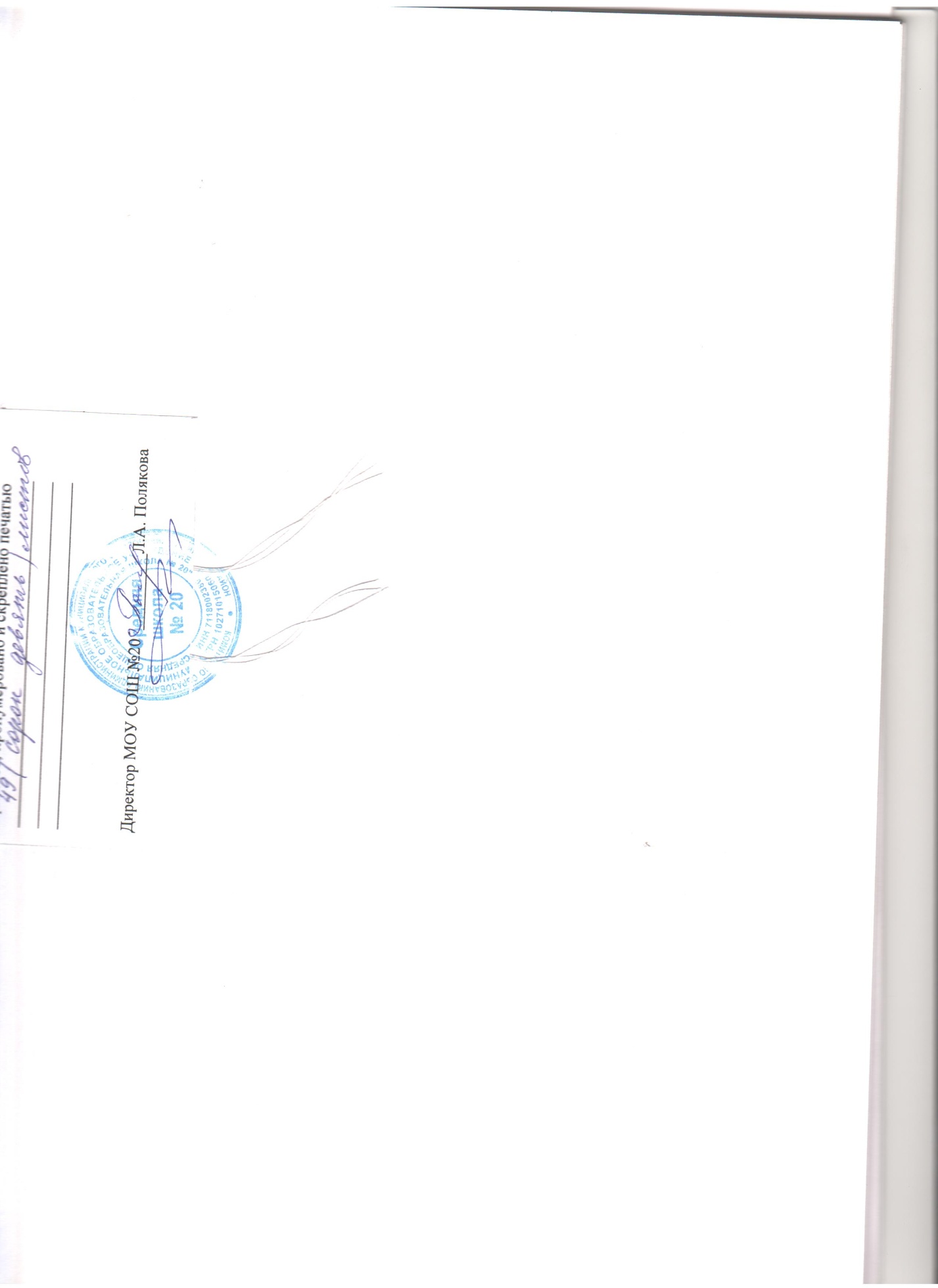 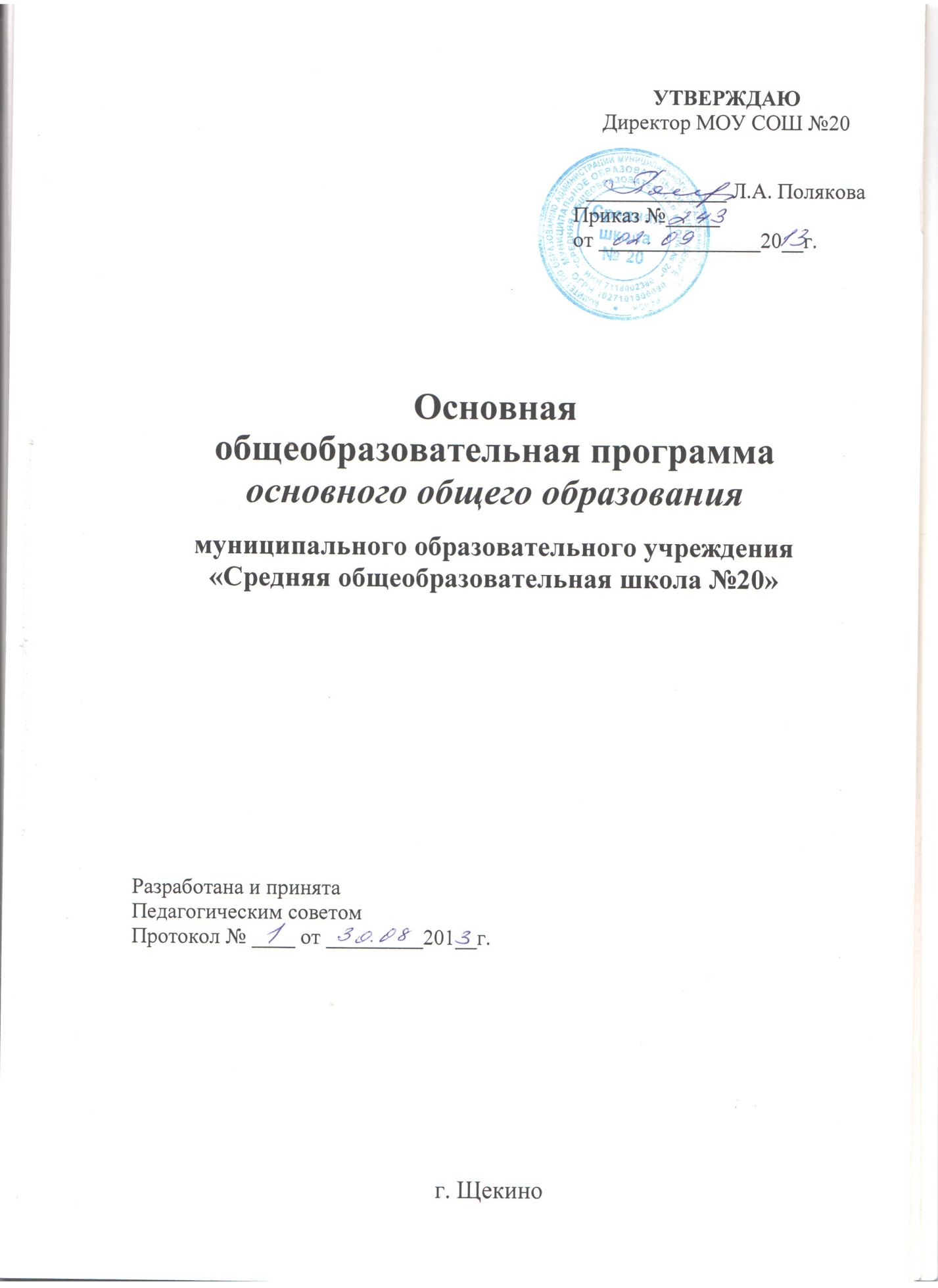 1. ВВЕДЕНИЕОсновная общеобразовательная программа МОУ СОШ № 20 определяет содержание образования. Содержание образования содействует взаимопониманию и сотрудничеству между людьми, народами независимо от расовой, национальной, этнической, религиозной и социальной принадлежности, учитывает разнообразие мировоззренческих подходов, способствует реализации права обучающихся на свободный выбор мнений и убеждений, обеспечивает развитие способностей каждого человека, формирование и развитие его личности в соответствии с принятыми в семье и обществе духовно-нравственными и социокультурными ценностями (Федеральный закон «Об образовании в Российской Федерации).В соответствии с Законом РФ «Об образовании» организации, осуществляющие образовательную деятельность по имеющим аккредитацию образовательным программам, разрабатывают образовательные программы в соответствии с федеральными государственными образовательными стандартами и с учетом соответствующих примерных основных образовательных программ. Образовательные программы начального общего, основного общего, среднего общего образования являются преемственными, то есть базируются на предыдущей программе.Образовательная программа среднего общего образования рассчитана на 2 года.1.1. Пояснительная запискаОсновная образовательная программа среднего общего образования МОУ СОШ № 20 разработана в 2012 году в соответствии с требованиями основных нормативных документов:Конституции Российской Федерации (ст. 43);Федерального закона «Об образовании в Российской Федерации»;Приказа МО РФ «Об утверждении Федерального компонента государственных стандартов начального общего, основного общего и среднего (полного) общего образования» от 05.03.2004 №1089;Типового положения об образовательном учреждении;Концепции национальной образовательной политики Российской Федерации;СанПиН 2.4.2.2821-10 «Санитарно-эпидемиологические требования к условиям и организации обучения в общеобразовательных учреждениях» (Постановление Главного государственного врача Российской Федерации от 29.12.2010 № 189);Приказа департамента образования Тульской области от 05.06.2006 №626, приказа департамента образования Тульской области от 24.06.2011 №477 «О внесении изменений в приказ департамента образования Тульской области от 05 июня 2006 №626 «Об утверждении базисного учебного плана для образовательных учреждений Тульской области, реализующих программы общего образования», приказа Министерства образования и культуры Тульской области от 11.03.2012 №166 «О внесении изменений в приказ департамента образования Тульской области от 24.06.2011 №477 и о признании утратившим силу приказа министерства образования и культуры Тульской области от 28.02.2012 №146»;Устава МОУ СОШ № 20;с учётом образовательных потребностей и запросов участников образовательного процесса, осуществляемого в МОУ СОШ № 20, отраженных в программе развития школы и инновационном проекте «Школа будущего: Дети – Школа – Мир».Образовательная программа среднего общего образования школы определяет совокупность взаимосвязанных основных и дополнительных образовательных программ и соответствующих им образовательных технологий, определяющих содержание образования и направленных на достижение прогнозируемого результата деятельности школы. 1.1.1. Цели основной образовательной программыЦель обучения на ступени среднего общего образования - обеспечение базового среднего образования; завершение начатого в начальной и основной школе развития личности, формирование модели выпускника на принципах психологической и интеллектуальной готовности к профессиональному и личностному самоопределению, активной жизненной позиции, гуманизма и духовности личности, готовности к жизни в обществе, преобразованию его и самого себя, умеющего жить среди людей.В соответствии с Конституцией Российской Федерации среднее общее образование является общедоступным.В соответствии с Федеральным компонентом на III ступени обучения реализуются следующие основные цели:- формирование у обучающихся гражданской ответственности и правового самосознания, духовности и культуры, самостоятельности, инициативности, способности к успешной социализации в обществе;дифференциация обучения с широкими и гибкими возможностями построения старшеклассниками индивидуальных образовательных программ в соответствии с их способностями, склонностями и потребностями;обеспечение обучающимся равных возможностей для их последующего профессионального образования и профессиональной деятельности, в том числе с учетом реальных потребностей рынка труда.Учебные предметы федерального компонента в учебном плане МОУ СОШ №20 представлены на двух уровнях – базовом и профильном. Оба уровня стандарта имеют общеобразовательный характер, однако они ориентированы на приоритетное решение разных комплексов задач.Базовый уровень стандарта учебного предмета ориентирован на формирование общей культуры и в большей степени связан с мировоззренческими, воспитательными и развивающими задачами общего образования, задачами социализации.Профильный уровень стандарта учебного предмета выбирается исходя из личных склонностей, потребностей учащегося и ориентирован на его подготовку к последующему профессиональному образованию или профессиональной деятельности.Целями реализации основной образовательной программы среднего общего образования являются:-	создание оптимальных условий для развития учащихся на основе знания его индивидуальных способностей, склонностей, потребностей;-	повышение качества образования на основе использования в образовательном процессе технологии личностно-ориентированного обучения;-	формирование личности с развитым интеллектом и высоким уровнем культуры, адаптированной к жизни в обществе, готовой к осознанному выбору и освоению профессиональных образовательных программ;-	создание устойчивой мотивации к учению как жизненно важному виду деятельности;-	воспитание гражданских и нравственных качеств;-	развитие творческого мышления, необходимого для познания, практической деятельности, ориентации в современном мире.1.1.2. Задачи:   Исходя из поставленной цели, выдвигаются следующие задачи:Формирование физически здоровой личности: предупреждение перегрузки обучающихся в учебном процессе; оптимальная организация учебного дня и недели с учетом санитарно – гигиенических норм и возрастных особенностей детей; привлечение обучающихся к занятиям в спортивных секциях; использование здоровьесберегающих технологий.Развитие творческих способностей обучающихся: выявление уровня развития творческих способностей детей с целью совершенствования программ по предметам; создание творческой атмосферы в школе путем организации кружков, элективных курсов, научного общества, проведения предметных олимпиад, недель; привлечение обучающихся к творческим конкурсам вне школы, олимпиадам различного уровня. Формирование нового педагогического профессионализма: создание новых механизмов управления школой; обеспечение оптимальной нагрузки учителей, участие в экспериментальной работе, организация освоения современных образовательных технологий диагностики качества обучения; организация публикаций творческих работ учителей; проведение семинаров по обмену опытом; стимулирование творческих поисков учителей. Исследовательская деятельность педагогов рассматривается как неотъемлемая часть учебной работы. При высоком уровне  кадрового и научно – методического обеспечения школы имеется реальная возможность и необходимость вовлечения большого числа учителей в системную исследовательскую работу по совершенствованию содержания и методики преподавания предмета.Организация учебно – воспитательного процесса: совершенствование учебного плана и учебных программ; разработка оптимального сочетания базового и профильного образования в старших классах; развитие взаимодействия учебных дисциплин на основе межпредметных связей; совершенствование дифференцированного, личностно-ориентированного обучения; внедрение в практику проектного и проблемного обучения.Воспитательная работа: создание системы воспитательной работы с целью формирования сплоченного коллектива; формирование органов ученического самоуправления; совершенствование системы работы классных руководителей; формирование и закрепление традиций школы; усиление воспитательного потенциала уроков.Совершенствование системы управления школой: усиление горизонтальных  и вертикальных связей между  всеми управляющими звеньями; постоянное пополнение информационного банка данных, на основе которого можно точно анализировать и корректировать образовательную ситуацию в школе; оптимальное распределение функциональных обязанностей администрации.Модель выпускника средней школыНравственный (ценностный) потенциалОсмысление целей и смысл своей жизни.Усвоение ценностей «отечество», «культура», «любовь», «самоактуализация», «субъективность». Наличие чувства гордости за принадлежность к своей нации, за свою Родину. Знание и понимание основных положений Конституции Российской Федерации. Понимание сущности нравственных качеств и черт характера окружающих людей,  толерантность в их восприятии, проявление в отношениях с ними таких качеств как доброта, честность, порядочность, вежливость.Адекватная оценка своих реальных возможностей, уверенность в себе, готовность к самоопределению, самоутверждению и самореализации во взрослой жизни.Активность в общественных и классных делах, в работе с младшими школьниками. Наличие высоких достижений в одном или нескольких видах деятельности.Познавательный потенциалНаличие желания и готовности продолжать обучение после школы, потребность в углубленном изучении избранной области знаний, их самостоятельном добывании, готовность к переобучению в непрерывном образовании.Коммуникативный потенциалСформированность индивидуального стиля общения; владение разнообразными коммуникативными умениями и навыками, способами поддержания эмоционально устойчивого поведения в кризисной жизненной ситуации; способность корректировать в общении и отношениях свою и чужую агрессию.Эстетический потенциалУмение строить свою жизнедеятельность по законам гармонии и красоты; потребность в посещении театров, выставок, концертов; стремление творить прекрасное в учебной, трудовой, любимой досуговой деятельности, поведение в отношениях с окружающими; проявление индивидуального своеобразия в восприятии и созидании красоты.Физический потенциалСтремление к физическому совершенству; умение подготовить и провести подвижные игры и спортивные соревнования среди сверстников и младших школьников; привычка ежедневно заниматься физическими упражнениями и умение использовать их в улучшении своей работоспособности и эмоционального состояния.1.2. Особенности образовательной программы в средней школеОсновная образовательная программа формируется с учётом особенностей третьей ступени общего образования как фундамента всего последующего обучения. Средняя школа — особый этап в жизни подростка, связанный:со структурными изменениями организации и содержания образования, обеспечивающими наибольшую личностную направленность и вариативность образования, его дифференциации и индивидуализации;с расширением сферы познавательной деятельности подростка, развитием потребностей в общении, познании, социальном признании и самовыражении;с принятием и освоением подростком нового образа школьной жизни и перспективы личностного и познавательного развития, подготовка обучающихся к осознанному и ответственному выбору жизненного и профессионального пути;с формированием у школьника основ умения учиться и способности к организации своей деятельности: принимать, сохранять цели и следовать им в учебной деятельности; планировать свою деятельность, осуществлять её контроль и оценку; взаимодействовать с учителями и сверстниками в учебном процессе;с изменением при этом самооценки подростка, которая приобретает черты адекватности и рефлексивности;  с моральным развитием, которое существенным образом связано с характером сотрудничества с взрослыми и сверстниками, общением и межличностными отношениями дружбы, становлением основ гражданской идентичности и мировоззрения.Учитываются также характерные особенности для старшего школьного возраста (от 15 до 17 лет): центральные психологические новообразования, развиваемые на данной ступени образования: индивидуальные способности, дарования человека. Формирование на их основе профессионально и социально компетентной, мобильной личности, умеющей делать профессиональный и социальный выбор и нести за него ответственность, сознающую и способную отстаивать свою гражданскую позицию, гражданские права. Необходимым условием развития и социализации учащихся является совершенствование и расширение круга общих учебных умений, навыков и способов деятельности, овладение общими умениями, навыками, способами деятельности как существенными элементами культуры.Развитие целенаправленной и мотивированной активности обучающегося, направленной на овладение учебной деятельностью, основой которой выступает формирование устойчивой системы учебно-познавательных и социальных мотивов и личностного смысла учения.При определении стратегических характеристик основной образовательной программы учитываются существующий разброс в темпах и направлениях развития детей, индивидуальные различия в их познавательной деятельности, восприятии, внимании, памяти, мышлении, речи, моторике и т. д., связанные с возрастными, психологическими и физиологическими индивидуальными особенностями детей старшего школьного возраста.При этом успешность и своевременность формирования указанных новообразований познавательной сферы, качеств и свойств личности связывается с активной позицией учителей, ведущих преподавание учебных предметов в средней школе, а также с адекватностью построения образовательного процесса и выбора условий и методик обучения, учитывающих описанные выше особенности третьей ступени общего образования.1.3. Виды деятельности учащихся средней ступени обученияВ основе реализации основной образовательной программы лежит системно- деятельностный подход, который предполагает:воспитание и развитие качеств личности, отвечающих требованиям информационного общества, инновационной экономики, задачам построения российского гражданского общества на основе принципов толерантности, диалога культур и уважения его многонационального, полилингвального, поликультурного и поликонфессионального состава;проектирование и конструирование образовательного процесса на основе разработки содержания и технологий образования, определяющих пути и способы достижения социально желаемого уровня личностного и познавательного развития обучающихся;ориентацию на достижение цели и основного результата образования — развитие личности обучающегося на основе освоения учебных действий, познания и освоения мира;признание решающей роли содержания образования, способов организации образовательной деятельности и учебного сотрудничества в достижении целей личностного и социального развития обучающихся;учёт индивидуальных возрастных, психологических и физиологических особенностей обучающихся, роли и значения видов деятельности и форм общения при определении образовательно-воспитательных целей и путей их достижения;обеспечение преемственности основного общего, среднего общего и профессионального образования;разнообразие индивидуальных образовательных траекторий и индивидуального развития каждого обучающегося (включая одарённых детей и детей с ограниченными возможностями здоровья), обеспечивающих рост творческого потенциала, познавательных мотивов, обогащение форм учебного сотрудничества и расширение зоны ближайшего развития.1.4. Планируемые результаты освоения обучающимися основной образовательной программы среднего общего образованияС учетом требований федерального компонента государственного стандарта общего образования в результате освоения содержания среднего (полного) общего образования учащийся получает возможность совершенствовать и расширить круг общих учебных умений, навыков и способов деятельности. Овладение общими умениями, навыками, способами деятельности как существенными элементами культуры является необходимым условием развития и социализации учащихся.Познавательная деятельностьУмение самостоятельно и мотивированно организовывать свою познавательную деятельность (от постановки цели до получения и оценки результата). Использование элементов причинно-следственного и структурно-функционального анализа. Исследование несложных реальных связей и зависимостей. Определение сущностных характеристик изучаемого объекта; самостоятельный выбор критериев для сравнения, сопоставления, оценки и классификации объектов.Участие в проектной деятельности, в организации и проведении учебно-исследовательской работы: выдвижение гипотез, осуществление их проверки, владение приемами исследовательской деятельности, элементарными умениями прогноза (умение отвечать на вопрос: «Что произойдет, если…»). Самостоятельное создание алгоритмов познавательной деятельности для решения задач творческого и поискового характера. Формулирование полученных результатов.Создание собственных произведений, идеальных и реальных моделей объектов, процессов, явлений, в том числе с использованием мультимедийных технологий, реализация оригинального замысла, использование разнообразных (в том числе художественных) средств, умение импровизировать.Информационно-коммуникативная деятельностьПоиск нужной информации по заданной теме в источниках различного типа. Извлечение необходимой информации из источников, созданных в различных знаковых системах (текст, таблица, график, диаграмма, аудиовизуальный ряд и др.), отделение основной информации от второстепенной, критическое оценивание достоверности полученной информации, передача содержания информации адекватно поставленной цели (сжато, полно, выборочно). Перевод информации из одной знаковой системы в другую (из текста в таблицу, из аудиовизуального ряда в текст и др.), выбор знаковых систем адекватно познавательной и коммуникативной ситуации. Умение развернуто обосновывать суждения, давать определения, приводить доказательства (в том числе от противного). Объяснение изученных положений на самостоятельно подобранных конкретных примерах.Выбор вида чтения в соответствии с поставленной целью (ознакомительное, просмотровое, поисковое и др.). Свободная работа с текстами художественного, публицистического и официально-делового стилей, понимание их специфики; адекватное восприятие языка средств массовой информации. Владение навыками редактирования текста, создания собственного текста.Использование мультимедийных ресурсов и компьютерных технологий для обработки, передачи, систематизации информации, создания баз данных, презентации результатов познавательной и практической деятельности.Владение основными видами публичных выступлений (высказывание, монолог, дискуссия, полемика), следование этическим нормам и правилам ведения диалога (диспута).Рефлексивная деятельностьПонимание ценности образования как средства развития культуры личности. Объективное оценивание своих учебных достижений, поведения, черт своей личности; учет мнения других людей при определении собственной позиции и самооценке. Умение соотносить приложенные усилия с полученными результатами своей деятельности.Владение навыками организации и участия в коллективной деятельности: постановка общей цели и определение средств ее достижения, конструктивное восприятие иных мнений и идей, учет индивидуальности партнеров по деятельности, объективное определение своего вклада в общий результат.Оценивание и корректировка своего поведения в окружающей среде, выполнение в практической деятельности и в повседневной жизни экологических требований.Осознание своей национальной, социальной, конфессиональной принадлежности. Определение собственного отношения к явлениям современной жизни. Умение отстаивать свою гражданскую позицию, формулировать свои мировоззренческие взгляды. Осуществление осознанного выбора путей продолжения образования или будущей профессиональной деятельности.Педагогическим коллективом применяются современные образовательные технологии: развивающие, информационные, игровые, проектно-исследовательские, здоровьесберегающие, модульного и разноуровнего обучения.Компетентностный подход к содержанию образования:Содержание элементарной грамотностиСодержание функциональной грамотностиСодержание компетентностиПОКАЗАТЕЛИ (ИЗМЕРИТЕЛИ) УСПЕШНОСТИРЕАЛИЗАЦИИ ОБРАЗОВАТЕЛЬНОЙ ПРОГРАММЫ  СРЕДНЕГО ОБЩЕГО ОБРАЗОВАНИЯ Администрация школы осуществляет мониторинг заявленных целей и задач образовательного процесса. С этой целью определены следующие показатели качества образования:Диагностика образовательных ресурсов учащихся отличается вариативностью и многоаспектностью. Качество образования анализируется и оценивается педагогическим коллективом школы. Качество образования анализируется и оценивается педагогическим коллективом школы с педагогических, психологических, концептуальных и социальных позиций.2. СОДЕРЖАТЕЛЬНЫЙ РАЗДЕЛОдним из базовых требований к содержанию образования на этой ступени является достижение выпускниками уровня социального и образовательного самоопределения; получения школьниками качественного современного образования, позволяющего выпускнику занимать осмысленную, активную и деятельную жизненную позицию, продолжить образование в соответствии с выбранной профессией.Содержание данного раздела определено учебным планом МОУ СОШ № 20, представлено рабочими программами отдельных учебных предметов, курсов.Ежегодно рабочие программы отдельных учебных предметов, курсов рассматриваются на заседаниях предметных кафедр, согласовываются с заместителем директора по учебно-воспитательной работе и утверждаются приказом директора школы.Программы отдельных учебных предметов, курсов представлены в Приложении 1.3. ОРГАНИЗАЦИОННЫЙ РАЗДЕЛ3.1. Учебный план среднего общего образованияОрганизация учебно-воспитательного процесса в МОУ СОШ № 20 регулируется учебным планом и годовым календарным графиком.Учебные планы 2012-2013, 2013-2014 представлены в Приложениях 2а – 2б.Годовые календарные графики 2012-2013, 2013-2014 представлены в Приложениях 3а – 3б.3.2. Система условий реализации основной образовательной программыСистема условий реализации основной образовательной программы среднего общего образования обеспечивает достижение планируемых результатов освоения основной образовательной программы основного общего образования.Система условий учитывает особенности образовательного учреждения, а также его взаимодействие с социальными партнерами (как внутри системы образования, так и в рамках межведомственного взаимодействия).Система условий реализации образовательной программы регламентируются локальными актами МОУ СОШ №20.3.2.1. Кадровые условия реализации основной образовательной программыУкомплектованность педагогическими и иным персоналом составляет 100%.Ежегодно учителя повышают квалификацию. 90% педагогов используют в системе обучения информационно-коммуникационные технологии.Кадровое обеспечение на ступени среднего общего образования представлено в Таблице 1.3.3. Материально-технические условия реализации основной образовательной программы среднего общего образованияОрганизация образовательного процесса осуществляется в условиях классно-кабинетной системы в соответствии с учебным планом, основными нормами техники безопасности и санитарно-гигиеническими правилами.Материально-технические условия обеспечивают соблюдение:санитарно-гигиенических норм образовательного процесса, пожарной и электробезопасности, требований охраны труда;требований по наличию учебных кабинетов, имеется школьная библиотека, спортивный и тренажерный залы, учебные мастерские. требований по наличию помещения для питания обучающихся, а также для хранения пищи, обеспечивающие возможность организации качественного горячего питания, в том числе горячих завтраков и обедов;требований по наличию помещения медицинского назначения: имеется медицинский  и прививочный кабинеты;требований по наличию участка  с необходимым набором оборудованных зон: сад плодовых деревьев, опытный участок, спортивный городок, военный городок.Сведения об обеспечении учебного процесса материально-технической базой представлены в Приложении 4.3.4. Информационно-методические условия реализации основной образовательной программыВ соответствии с требованиями информационно-методические условия реализации основной образовательной программы с реднего общего образования обеспечиваются современной информационно-образовательной средой.Основными элементами информационно-образовательной среды являются:информационно-образовательные ресурсы в виде печатной продукции;информационно-образовательные ресурсы на сменных оптических носителях;информационно-образовательные ресурсы Интернета;вычислительная и информационно-телекоммуникационная инфраструктура;сайт школы (http://schekinosch20.ucoz.ru/).Учебно-методическое и информационное оснащение образовательного процесса обеспечивает возможность:реализации индивидуальных образовательных планов обучающихся, осуществления их самостоятельной образовательной деятельности;ввода русского и иноязычного текста, распознавания сканированного текста; создания текста на основе расшифровки аудиозаписи; использования средств орфографического и синтаксического контроля русского текста и текста на иностранном языке; редактирования и структурирования текста средствами текстового редактора;записи и обработки изображения и звука при фиксации явлений в природе и обществе, хода образовательного процесса; переноса информации с нецифровых носителей в цифровую среду (оцифровка, сканирование);создания и использования диаграмм различных видов, специализированных географических и исторических карт; создания виртуальных геометрических объектов, графических сообщений с проведением рукой произвольных линий;организации сообщения в виде линейного или включающего ссылки сопровождения выступления, сообщения для самостоятельного просмотра, в том числе видеомонтажа и озвучивания видеосообщений;выступления с аудио-, видео- и графическим экранным сопровождением;вывода информации на бумагу;информационного подключения к глобальной сети Интернет;поиска и получения информации;использования источников информации на бумажных и цифровых носителях (в том числе в справочниках, словарях, поисковых системах);включения обучающихся в естественно-научную деятельность, проведения наблюдений и экспериментов, в том числе с использованием: учебного лабораторного оборудования;художественного творчества с использованием ручных, электрических и ИКТ-инструментов, реализации художественно-оформительских и издательских проектов, натурной и рисованной мультипликации;занятий по изучению правил дорожного движения с использованием игр, оборудования, а также компьютерных тренажёров;размещения продуктов познавательной, учебно-исследовательской деятельности обучающихся в информационно-образовательной среде образовательного учреждения;обеспечения доступа к информационным ресурсам Интернета, учебной и художественной литературе, коллекциям медиаресурсов на электронных носителях, множительной технике для тиражирования учебных и методических тексто-графических и аудиовидеоматериалов, результатов творческой, научно-исследовательской и проектной деятельности обучающихся;проведения массовых мероприятий, собраний, представлений; досуга и общения обучающихся с возможностью массового просмотра кино- и видеоматериалов, организации сценической работы, театрализованных представлений, обеспеченных озвучиванием, освещением и мультимедиа сопровождением;выпуска школьных печатных изданий.Все указанные виды деятельности обеспечены расходными материалами.Для достижения современного качества образования и эффективного информационного обеспечения реализации основной образовательной программы обучающимся школы обеспечен доступ в компьютерный класс с 9 компьютерами, открытая сеть в Интернет  с системой контентной фильтрации; сайт МОУ СОШ № 20, аккумулирующий всю необходимую информацию школы, электронные образовательные ресурсы.Сведения об УМК, используемых в учебно-воспитательном процессе, представлены в Приложении 5.Сведения об обеспечении учебного процесса электронными образовательными  ресурсами представлены в Приложении 6.Информация о фонде библиотеки, обеспечивающем реализацию образовательных программ, представлена в Приложении 7.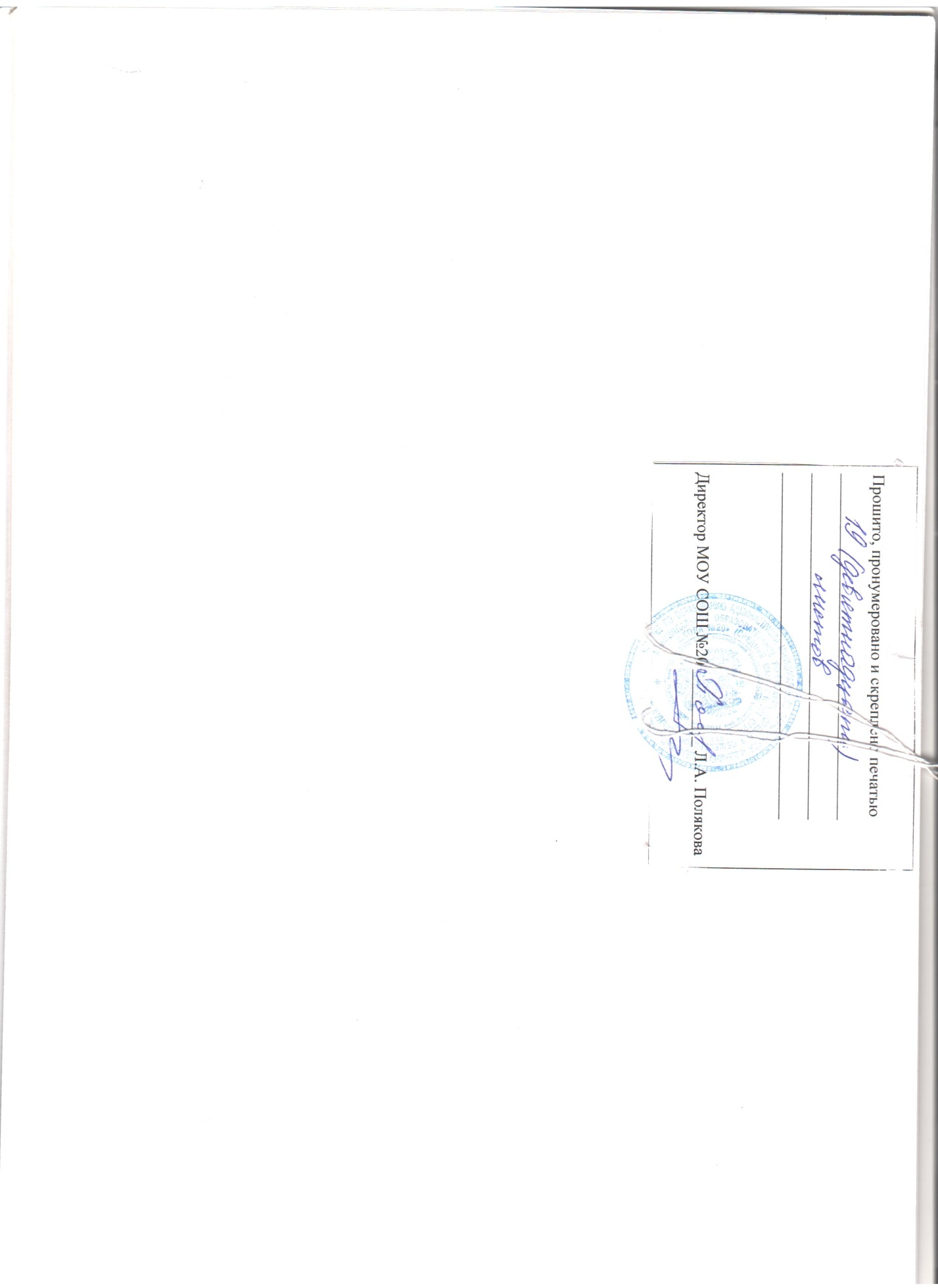 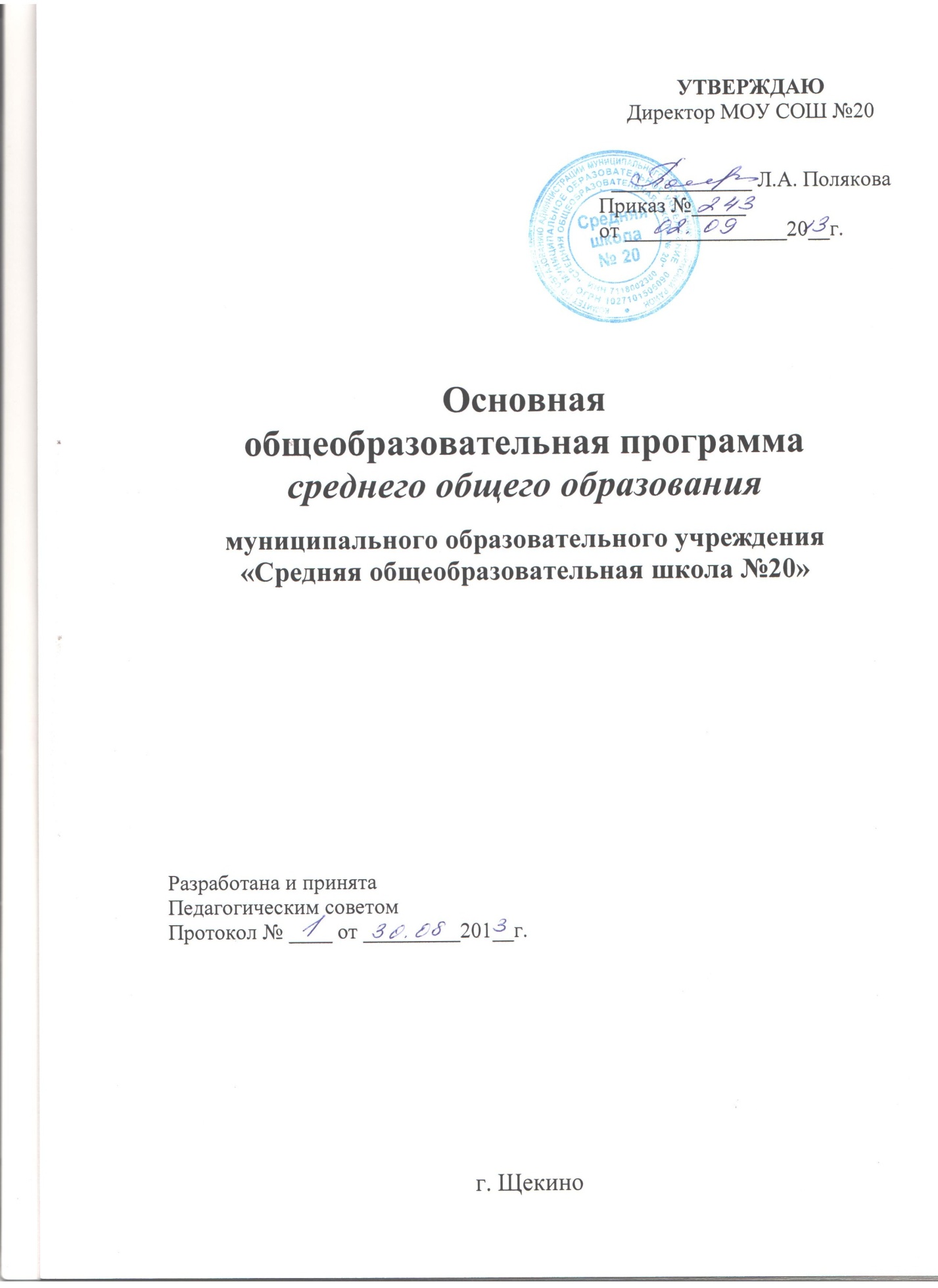 1. ВВЕДЕНИЕОсновная общеобразовательная программа МОУ СОШ № 20 определяет содержание образования. Содержание образования содействует взаимопониманию и сотрудничеству между людьми, народами независимо от расовой, национальной, этнической, религиозной и социальной принадлежности, учитывает разнообразие мировоззренческих подходов, способствует реализации права обучающихся на свободный выбор мнений и убеждений, обеспечивает развитие способностей каждого человека, формирование и развитие его личности в соответствии с принятыми в семье и обществе духовно-нравственными и социокультурными ценностями (Федеральный закон «Об образовании в Российской Федерации).В соответствии с Законом РФ «Об образовании» организации, осуществляющие образовательную деятельность по имеющим аккредитацию образовательным программам, разрабатывают образовательные программы в соответствии с федеральными государственными образовательными стандартами и с учетом соответствующих примерных основных образовательных программ. Образовательные программы начального общего, основного общего, среднего общего образования являются преемственными, то есть базируются на предыдущей программе.Образовательная программа среднего общего образования рассчитана на 2 года.1.1. Пояснительная запискаОсновная образовательная программа среднего общего образования МОУ СОШ № 20 разработана в 2012 году в соответствии с требованиями основных нормативных документов:Конституции Российской Федерации (ст. 43);Федерального закона «Об образовании в Российской Федерации»;Приказа МО РФ «Об утверждении Федерального компонента государственных стандартов начального общего, основного общего и среднего (полного) общего образования» от 05.03.2004 №1089;Типового положения об образовательном учреждении;Концепции национальной образовательной политики Российской Федерации;СанПиН 2.4.2.2821-10 «Санитарно-эпидемиологические требования к условиям и организации обучения в общеобразовательных учреждениях» (Постановление Главного государственного врача Российской Федерации от 29.12.2010 № 189);Приказа департамента образования Тульской области от 05.06.2006 №626, приказа департамента образования Тульской области от 24.06.2011 №477 «О внесении изменений в приказ департамента образования Тульской области от 05 июня 2006 №626 «Об утверждении базисного учебного плана для образовательных учреждений Тульской области, реализующих программы общего образования», приказа Министерства образования и культуры Тульской области от 11.03.2012 №166 «О внесении изменений в приказ департамента образования Тульской области от 24.06.2011 №477 и о признании утратившим силу приказа министерства образования и культуры Тульской области от 28.02.2012 №146»;Устава МОУ СОШ № 20;с учётом образовательных потребностей и запросов участников образовательного процесса, осуществляемого в МОУ СОШ № 20, отраженных в программе развития школы и инновационном проекте «Школа будущего: Дети – Школа – Мир».Образовательная программа среднего общего образования школы определяет совокупность взаимосвязанных основных и дополнительных образовательных программ и соответствующих им образовательных технологий, определяющих содержание образования и направленных на достижение прогнозируемого результата деятельности школы. 1.1.1. Цели основной образовательной программыЦель обучения на ступени среднего общего образования - обеспечение базового среднего образования; завершение начатого в начальной и основной школе развития личности, формирование модели выпускника на принципах психологической и интеллектуальной готовности к профессиональному и личностному самоопределению, активной жизненной позиции, гуманизма и духовности личности, готовности к жизни в обществе, преобразованию его и самого себя, умеющего жить среди людей.В соответствии с Конституцией Российской Федерации среднее общее образование является общедоступным.В соответствии с Федеральным компонентом на III ступени обучения реализуются следующие основные цели:- формирование у обучающихся гражданской ответственности и правового самосознания, духовности и культуры, самостоятельности, инициативности, способности к успешной социализации в обществе;дифференциация обучения с широкими и гибкими возможностями построения старшеклассниками индивидуальных образовательных программ в соответствии с их способностями, склонностями и потребностями;обеспечение обучающимся равных возможностей для их последующего профессионального образования и профессиональной деятельности, в том числе с учетом реальных потребностей рынка труда.Учебные предметы федерального компонента в учебном плане МОУ СОШ №20 представлены на двух уровнях – базовом и профильном. Оба уровня стандарта имеют общеобразовательный характер, однако они ориентированы на приоритетное решение разных комплексов задач.Базовый уровень стандарта учебного предмета ориентирован на формирование общей культуры и в большей степени связан с мировоззренческими, воспитательными и развивающими задачами общего образования, задачами социализации.Профильный уровень стандарта учебного предмета выбирается исходя из личных склонностей, потребностей учащегося и ориентирован на его подготовку к последующему профессиональному образованию или профессиональной деятельности.Целями реализации основной образовательной программы среднего общего образования являются:-	создание оптимальных условий для развития учащихся на основе знания его индивидуальных способностей, склонностей, потребностей;-	повышение качества образования на основе использования в образовательном процессе технологии личностно-ориентированного обучения;-	формирование личности с развитым интеллектом и высоким уровнем культуры, адаптированной к жизни в обществе, готовой к осознанному выбору и освоению профессиональных образовательных программ;-	создание устойчивой мотивации к учению как жизненно важному виду деятельности;-	воспитание гражданских и нравственных качеств;-	развитие творческого мышления, необходимого для познания, практической деятельности, ориентации в современном мире.1.1.2. Задачи:   Исходя из поставленной цели, выдвигаются следующие задачи:Формирование физически здоровой личности: предупреждение перегрузки обучающихся в учебном процессе; оптимальная организация учебного дня и недели с учетом санитарно – гигиенических норм и возрастных особенностей детей; привлечение обучающихся к занятиям в спортивных секциях; использование здоровьесберегающих технологий.Развитие творческих способностей обучающихся: выявление уровня развития творческих способностей детей с целью совершенствования программ по предметам; создание творческой атмосферы в школе путем организации кружков, элективных курсов, научного общества, проведения предметных олимпиад, недель; привлечение обучающихся к творческим конкурсам вне школы, олимпиадам различного уровня. Формирование нового педагогического профессионализма: создание новых механизмов управления школой; обеспечение оптимальной нагрузки учителей, участие в экспериментальной работе, организация освоения современных образовательных технологий диагностики качества обучения; организация публикаций творческих работ учителей; проведение семинаров по обмену опытом; стимулирование творческих поисков учителей. Исследовательская деятельность педагогов рассматривается как неотъемлемая часть учебной работы. При высоком уровне  кадрового и научно – методического обеспечения школы имеется реальная возможность и необходимость вовлечения большого числа учителей в системную исследовательскую работу по совершенствованию содержания и методики преподавания предмета.Организация учебно – воспитательного процесса: совершенствование учебного плана и учебных программ; разработка оптимального сочетания базового и профильного образования в старших классах; развитие взаимодействия учебных дисциплин на основе межпредметных связей; совершенствование дифференцированного, личностно-ориентированного обучения; внедрение в практику проектного и проблемного обучения.Воспитательная работа: создание системы воспитательной работы с целью формирования сплоченного коллектива; формирование органов ученического самоуправления; совершенствование системы работы классных руководителей; формирование и закрепление традиций школы; усиление воспитательного потенциала уроков.Совершенствование системы управления школой: усиление горизонтальных  и вертикальных связей между  всеми управляющими звеньями; постоянное пополнение информационного банка данных, на основе которого можно точно анализировать и корректировать образовательную ситуацию в школе; оптимальное распределение функциональных обязанностей администрации.Модель выпускника средней школыНравственный (ценностный) потенциалОсмысление целей и смысл своей жизни.Усвоение ценностей «отечество», «культура», «любовь», «самоактуализация», «субъективность». Наличие чувства гордости за принадлежность к своей нации, за свою Родину. Знание и понимание основных положений Конституции Российской Федерации. Понимание сущности нравственных качеств и черт характера окружающих людей,  толерантность в их восприятии, проявление в отношениях с ними таких качеств как доброта, честность, порядочность, вежливость.Адекватная оценка своих реальных возможностей, уверенность в себе, готовность к самоопределению, самоутверждению и самореализации во взрослой жизни.Активность в общественных и классных делах, в работе с младшими школьниками. Наличие высоких достижений в одном или нескольких видах деятельности.Познавательный потенциалНаличие желания и готовности продолжать обучение после школы, потребность в углубленном изучении избранной области знаний, их самостоятельном добывании, готовность к переобучению в непрерывном образовании.Коммуникативный потенциалСформированность индивидуального стиля общения; владение разнообразными коммуникативными умениями и навыками, способами поддержания эмоционально устойчивого поведения в кризисной жизненной ситуации; способность корректировать в общении и отношениях свою и чужую агрессию.Эстетический потенциалУмение строить свою жизнедеятельность по законам гармонии и красоты; потребность в посещении театров, выставок, концертов; стремление творить прекрасное в учебной, трудовой, любимой досуговой деятельности, поведение в отношениях с окружающими; проявление индивидуального своеобразия в восприятии и созидании красоты.Физический потенциалСтремление к физическому совершенству; умение подготовить и провести подвижные игры и спортивные соревнования среди сверстников и младших школьников; привычка ежедневно заниматься физическими упражнениями и умение использовать их в улучшении своей работоспособности и эмоционального состояния.1.2. Особенности образовательной программы в средней школеОсновная образовательная программа формируется с учётом особенностей третьей ступени общего образования как фундамента всего последующего обучения. Средняя школа — особый этап в жизни подростка, связанный:со структурными изменениями организации и содержания образования, обеспечивающими наибольшую личностную направленность и вариативность образования, его дифференциации и индивидуализации;с расширением сферы познавательной деятельности подростка, развитием потребностей в общении, познании, социальном признании и самовыражении;с принятием и освоением подростком нового образа школьной жизни и перспективы личностного и познавательного развития, подготовка обучающихся к осознанному и ответственному выбору жизненного и профессионального пути;с формированием у школьника основ умения учиться и способности к организации своей деятельности: принимать, сохранять цели и следовать им в учебной деятельности; планировать свою деятельность, осуществлять её контроль и оценку; взаимодействовать с учителями и сверстниками в учебном процессе;с изменением при этом самооценки подростка, которая приобретает черты адекватности и рефлексивности;  с моральным развитием, которое существенным образом связано с характером сотрудничества с взрослыми и сверстниками, общением и межличностными отношениями дружбы, становлением основ гражданской идентичности и мировоззрения.Учитываются также характерные особенности для старшего школьного возраста (от 15 до 17 лет): центральные психологические новообразования, развиваемые на данной ступени образования: индивидуальные способности, дарования человека. Формирование на их основе профессионально и социально компетентной, мобильной личности, умеющей делать профессиональный и социальный выбор и нести за него ответственность, сознающую и способную отстаивать свою гражданскую позицию, гражданские права. Необходимым условием развития и социализации учащихся является совершенствование и расширение круга общих учебных умений, навыков и способов деятельности, овладение общими умениями, навыками, способами деятельности как существенными элементами культуры.Развитие целенаправленной и мотивированной активности обучающегося, направленной на овладение учебной деятельностью, основой которой выступает формирование устойчивой системы учебно-познавательных и социальных мотивов и личностного смысла учения.При определении стратегических характеристик основной образовательной программы учитываются существующий разброс в темпах и направлениях развития детей, индивидуальные различия в их познавательной деятельности, восприятии, внимании, памяти, мышлении, речи, моторике и т. д., связанные с возрастными, психологическими и физиологическими индивидуальными особенностями детей старшего школьного возраста.При этом успешность и своевременность формирования указанных новообразований познавательной сферы, качеств и свойств личности связывается с активной позицией учителей, ведущих преподавание учебных предметов в средней школе, а также с адекватностью построения образовательного процесса и выбора условий и методик обучения, учитывающих описанные выше особенности третьей ступени общего образования.1.3. Виды деятельности учащихся средней ступени обученияВ основе реализации основной образовательной программы лежит системно- деятельностный подход, который предполагает:воспитание и развитие качеств личности, отвечающих требованиям информационного общества, инновационной экономики, задачам построения российского гражданского общества на основе принципов толерантности, диалога культур и уважения его многонационального, полилингвального, поликультурного и поликонфессионального состава;проектирование и конструирование образовательного процесса на основе разработки содержания и технологий образования, определяющих пути и способы достижения социально желаемого уровня личностного и познавательного развития обучающихся;ориентацию на достижение цели и основного результата образования — развитие личности обучающегося на основе освоения учебных действий, познания и освоения мира;признание решающей роли содержания образования, способов организации образовательной деятельности и учебного сотрудничества в достижении целей личностного и социального развития обучающихся;учёт индивидуальных возрастных, психологических и физиологических особенностей обучающихся, роли и значения видов деятельности и форм общения при определении образовательно-воспитательных целей и путей их достижения;обеспечение преемственности основного общего, среднего общего и профессионального образования;разнообразие индивидуальных образовательных траекторий и индивидуального развития каждого обучающегося (включая одарённых детей и детей с ограниченными возможностями здоровья), обеспечивающих рост творческого потенциала, познавательных мотивов, обогащение форм учебного сотрудничества и расширение зоны ближайшего развития.1.4. Планируемые результаты освоения обучающимися основной образовательной программы среднего общего образованияС учетом требований федерального компонента государственного стандарта общего образования в результате освоения содержания среднего (полного) общего образования учащийся получает возможность совершенствовать и расширить круг общих учебных умений, навыков и способов деятельности. Овладение общими умениями, навыками, способами деятельности как существенными элементами культуры является необходимым условием развития и социализации учащихся.Познавательная деятельностьУмение самостоятельно и мотивированно организовывать свою познавательную деятельность (от постановки цели до получения и оценки результата). Использование элементов причинно-следственного и структурно-функционального анализа. Исследование несложных реальных связей и зависимостей. Определение сущностных характеристик изучаемого объекта; самостоятельный выбор критериев для сравнения, сопоставления, оценки и классификации объектов.Участие в проектной деятельности, в организации и проведении учебно-исследовательской работы: выдвижение гипотез, осуществление их проверки, владение приемами исследовательской деятельности, элементарными умениями прогноза (умение отвечать на вопрос: «Что произойдет, если…»). Самостоятельное создание алгоритмов познавательной деятельности для решения задач творческого и поискового характера. Формулирование полученных результатов.Создание собственных произведений, идеальных и реальных моделей объектов, процессов, явлений, в том числе с использованием мультимедийных технологий, реализация оригинального замысла, использование разнообразных (в том числе художественных) средств, умение импровизировать.Информационно-коммуникативная деятельностьПоиск нужной информации по заданной теме в источниках различного типа. Извлечение необходимой информации из источников, созданных в различных знаковых системах (текст, таблица, график, диаграмма, аудиовизуальный ряд и др.), отделение основной информации от второстепенной, критическое оценивание достоверности полученной информации, передача содержания информации адекватно поставленной цели (сжато, полно, выборочно). Перевод информации из одной знаковой системы в другую (из текста в таблицу, из аудиовизуального ряда в текст и др.), выбор знаковых систем адекватно познавательной и коммуникативной ситуации. Умение развернуто обосновывать суждения, давать определения, приводить доказательства (в том числе от противного). Объяснение изученных положений на самостоятельно подобранных конкретных примерах.Выбор вида чтения в соответствии с поставленной целью (ознакомительное, просмотровое, поисковое и др.). Свободная работа с текстами художественного, публицистического и официально-делового стилей, понимание их специфики; адекватное восприятие языка средств массовой информации. Владение навыками редактирования текста, создания собственного текста.Использование мультимедийных ресурсов и компьютерных технологий для обработки, передачи, систематизации информации, создания баз данных, презентации результатов познавательной и практической деятельности.Владение основными видами публичных выступлений (высказывание, монолог, дискуссия, полемика), следование этическим нормам и правилам ведения диалога (диспута).Рефлексивная деятельностьПонимание ценности образования как средства развития культуры личности. Объективное оценивание своих учебных достижений, поведения, черт своей личности; учет мнения других людей при определении собственной позиции и самооценке. Умение соотносить приложенные усилия с полученными результатами своей деятельности.Владение навыками организации и участия в коллективной деятельности: постановка общей цели и определение средств ее достижения, конструктивное восприятие иных мнений и идей, учет индивидуальности партнеров по деятельности, объективное определение своего вклада в общий результат.Оценивание и корректировка своего поведения в окружающей среде, выполнение в практической деятельности и в повседневной жизни экологических требований.Осознание своей национальной, социальной, конфессиональной принадлежности. Определение собственного отношения к явлениям современной жизни. Умение отстаивать свою гражданскую позицию, формулировать свои мировоззренческие взгляды. Осуществление осознанного выбора путей продолжения образования или будущей профессиональной деятельности.Педагогическим коллективом применяются современные образовательные технологии: развивающие, информационные, игровые, проектно-исследовательские, здоровьесберегающие, модульного и разноуровнего обучения.Компетентностный подход к содержанию образования:Содержание элементарной грамотностиСодержание функциональной грамотностиСодержание компетентностиПОКАЗАТЕЛИ (ИЗМЕРИТЕЛИ) УСПЕШНОСТИРЕАЛИЗАЦИИ ОБРАЗОВАТЕЛЬНОЙ ПРОГРАММЫ  СРЕДНЕГО ОБЩЕГО ОБРАЗОВАНИЯ Администрация школы осуществляет мониторинг заявленных целей и задач образовательного процесса. С этой целью определены следующие показатели качества образования:Диагностика образовательных ресурсов учащихся отличается вариативностью и многоаспектностью. Качество образования анализируется и оценивается педагогическим коллективом школы. Качество образования анализируется и оценивается педагогическим коллективом школы с педагогических, психологических, концептуальных и социальных позиций.2. СОДЕРЖАТЕЛЬНЫЙ РАЗДЕЛОдним из базовых требований к содержанию образования на этой ступени является достижение выпускниками уровня социального и образовательного самоопределения; получения школьниками качественного современного образования, позволяющего выпускнику занимать осмысленную, активную и деятельную жизненную позицию, продолжить образование в соответствии с выбранной профессией.Содержание данного раздела определено учебным планом МОУ СОШ № 20, представлено рабочими программами отдельных учебных предметов, курсов.Ежегодно рабочие программы отдельных учебных предметов, курсов рассматриваются на заседаниях предметных кафедр, согласовываются с заместителем директора по учебно-воспитательной работе и утверждаются приказом директора школы.Программы отдельных учебных предметов, курсов представлены в Приложении 1.3. ОРГАНИЗАЦИОННЫЙ РАЗДЕЛ3.1. Учебный план среднего общего образованияОрганизация учебно-воспитательного процесса в МОУ СОШ № 20 регулируется учебным планом и годовым календарным графиком.Учебные планы 2012-2013, 2013-2014 представлены в Приложениях 2а – 2б.Годовые календарные графики 2012-2013, 2013-2014 представлены в Приложениях 3а – 3б.3.2. Система условий реализации основной образовательной программыСистема условий реализации основной образовательной программы среднего общего образования обеспечивает достижение планируемых результатов освоения основной образовательной программы основного общего образования.Система условий учитывает особенности образовательного учреждения, а также его взаимодействие с социальными партнерами (как внутри системы образования, так и в рамках межведомственного взаимодействия).Система условий реализации образовательной программы регламентируются локальными актами МОУ СОШ №20.3.2.1. Кадровые условия реализации основной образовательной программыУкомплектованность педагогическими и иным персоналом составляет 100%.Ежегодно учителя повышают квалификацию. 90% педагогов используют в системе обучения информационно-коммуникационные технологии.Кадровое обеспечение на ступени среднего общего образования представлено в Таблице 1.3.3. Материально-технические условия реализации основной образовательной программы среднего общего образованияОрганизация образовательного процесса осуществляется в условиях классно-кабинетной системы в соответствии с учебным планом, основными нормами техники безопасности и санитарно-гигиеническими правилами.Материально-технические условия обеспечивают соблюдение:санитарно-гигиенических норм образовательного процесса, пожарной и электробезопасности, требований охраны труда;требований по наличию учебных кабинетов, имеется школьная библиотека, спортивный и тренажерный залы, учебные мастерские. требований по наличию помещения для питания обучающихся, а также для хранения пищи, обеспечивающие возможность организации качественного горячего питания, в том числе горячих завтраков и обедов;требований по наличию помещения медицинского назначения: имеется медицинский  и прививочный кабинеты;требований по наличию участка  с необходимым набором оборудованных зон: сад плодовых деревьев, опытный участок, спортивный городок, военный городок.Сведения об обеспечении учебного процесса материально-технической базой представлены в Приложении 4.3.4. Информационно-методические условия реализации основной образовательной программыВ соответствии с требованиями информационно-методические условия реализации основной образовательной программы с реднего общего образования обеспечиваются современной информационно-образовательной средой.Основными элементами информационно-образовательной среды являются:информационно-образовательные ресурсы в виде печатной продукции;информационно-образовательные ресурсы на сменных оптических носителях;информационно-образовательные ресурсы Интернета;вычислительная и информационно-телекоммуникационная инфраструктура;сайт школы (http://schekinosch20.ucoz.ru/).Учебно-методическое и информационное оснащение образовательного процесса обеспечивает возможность:реализации индивидуальных образовательных планов обучающихся, осуществления их самостоятельной образовательной деятельности;ввода русского и иноязычного текста, распознавания сканированного текста; создания текста на основе расшифровки аудиозаписи; использования средств орфографического и синтаксического контроля русского текста и текста на иностранном языке; редактирования и структурирования текста средствами текстового редактора;записи и обработки изображения и звука при фиксации явлений в природе и обществе, хода образовательного процесса; переноса информации с нецифровых носителей в цифровую среду (оцифровка, сканирование);создания и использования диаграмм различных видов, специализированных географических и исторических карт; создания виртуальных геометрических объектов, графических сообщений с проведением рукой произвольных линий;организации сообщения в виде линейного или включающего ссылки сопровождения выступления, сообщения для самостоятельного просмотра, в том числе видеомонтажа и озвучивания видеосообщений;выступления с аудио-, видео- и графическим экранным сопровождением;вывода информации на бумагу;информационного подключения к глобальной сети Интернет;поиска и получения информации;использования источников информации на бумажных и цифровых носителях (в том числе в справочниках, словарях, поисковых системах);включения обучающихся в естественно-научную деятельность, проведения наблюдений и экспериментов, в том числе с использованием: учебного лабораторного оборудования;художественного творчества с использованием ручных, электрических и ИКТ-инструментов, реализации художественно-оформительских и издательских проектов, натурной и рисованной мультипликации;занятий по изучению правил дорожного движения с использованием игр, оборудования, а также компьютерных тренажёров;размещения продуктов познавательной, учебно-исследовательской деятельности обучающихся в информационно-образовательной среде образовательного учреждения;обеспечения доступа к информационным ресурсам Интернета, учебной и художественной литературе, коллекциям медиаресурсов на электронных носителях, множительной технике для тиражирования учебных и методических тексто-графических и аудиовидеоматериалов, результатов творческой, научно-исследовательской и проектной деятельности обучающихся;проведения массовых мероприятий, собраний, представлений; досуга и общения обучающихся с возможностью массового просмотра кино- и видеоматериалов, организации сценической работы, театрализованных представлений, обеспеченных озвучиванием, освещением и мультимедиа сопровождением;выпуска школьных печатных изданий.Все указанные виды деятельности обеспечены расходными материалами.Для достижения современного качества образования и эффективного информационного обеспечения реализации основной образовательной программы обучающимся школы обеспечен доступ в компьютерный класс с 9 компьютерами, открытая сеть в Интернет  с системой контентной фильтрации; сайт МОУ СОШ № 20, аккумулирующий всю необходимую информацию школы, электронные образовательные ресурсы.Сведения об УМК, используемых в учебно-воспитательном процессе, представлены в Приложении 5.Сведения об обеспечении учебного процесса электронными образовательными  ресурсами представлены в Приложении 6.Информация о фонде библиотеки, обеспечивающем реализацию образовательных программ, представлена в Приложении 7.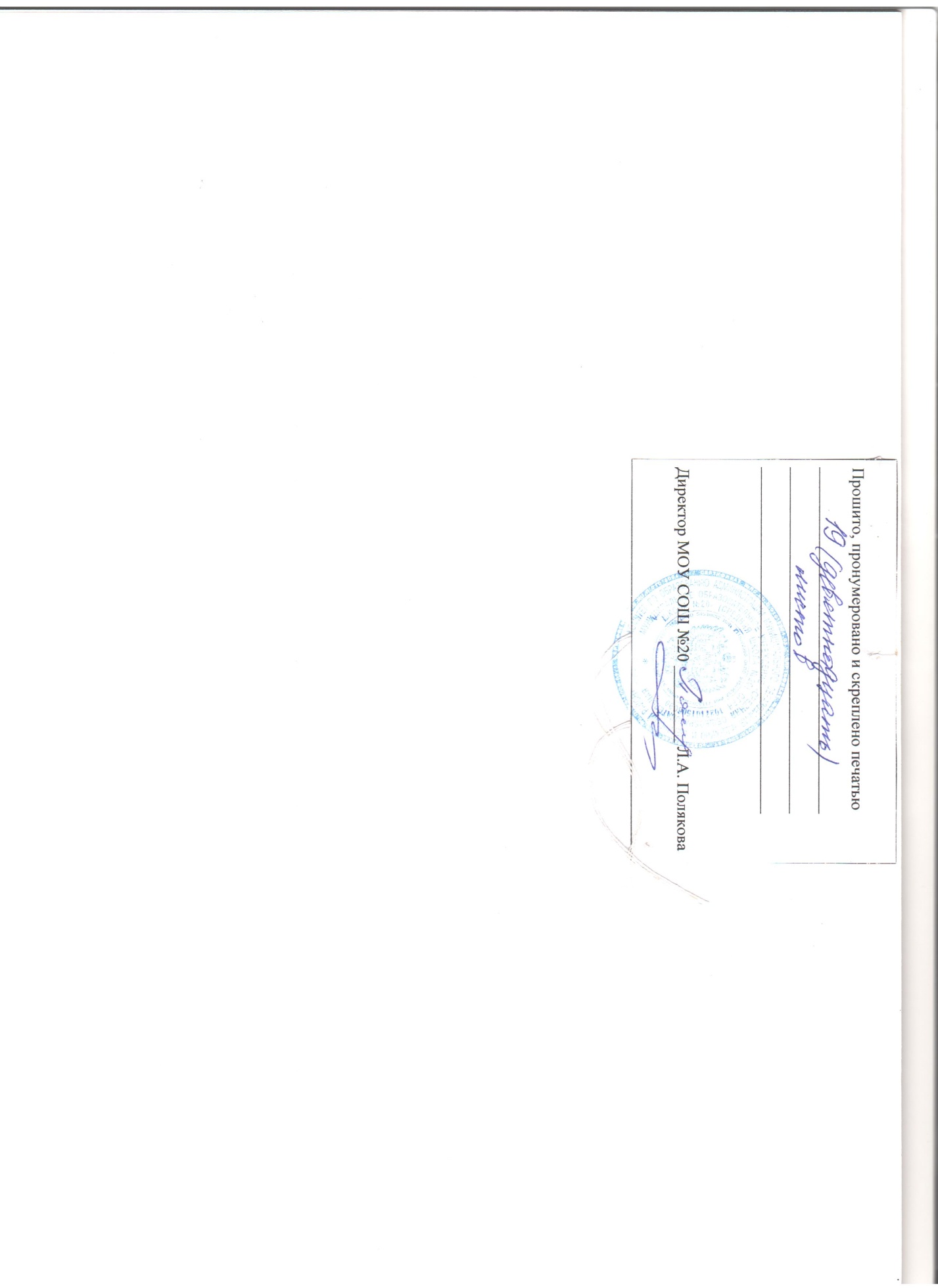 НаборСтупень обученияСтупень обученияСтупень обученияНаборIIIIIIМикрорайон школы 113145  44Микрорайон вне   школы62 45 17 ГУСОН ТО ОСР ЦН  «Искра»13  62 КлассЛичностные УУДРегулятивные УУДПознавательные УУДКоммуникативные УУД1 класс1. Ценить и принимать следующие базовые ценности:  «добро», «терпение», «родина», «природа», «семья».2. Уважать к своей семье, к своим родственникам, любовь к родителям. 3. Освоить  роли  ученика; формирование интереса (мотивации) к учению.4. Оценивать  жизненные ситуаций  и поступки героев художественных текстов с точки зрения общечеловеческих норм.1. Организовывать свое рабочее место под руководством учителя. 2. Определять цель выполнения заданий на уроке, во внеурочной деятельности, в жизненных ситуациях под руководством учителя. 3. Определять план выполнения заданий на уроках, внеурочной деятельности, жизненных ситуациях под руководством учителя.4. Использовать в своей деятельности простейшие приборы: линейку, треугольник и т.д.1. Ориентироваться в учебнике: определять умения, которые будут сформированы на основе изучения данного раздела. 2. Отвечать на простые вопросы учителя, находить нужную информацию в учебнике.3. Сравнивать предметы, объекты: находить общее и различие.4. Группировать предметы, объекты на основе существенных признаков.5. Подробно пересказывать прочитанное или прослушанное; определять тему. 1. Участвовать в диалоге на уроке и в жизненных ситуациях.2. Отвечать на вопросы учителя, товарищей по классу. 2. Соблюдать простейшие нормы речевого этикета: здороваться, прощаться, благодарить.3. Слушать и понимать речь других.4. Участвовать  в паре. 2 класс1. Ценить и принимать следующие базовые ценности:  «добро», «терпение», «родина», «природа», «семья», «мир», «настоящий друг».2. Уважение к своему народу, к своей родине.  3. Освоение личностного смысла учения, желания учиться. 4. Оценка жизненных ситуаций  и поступков героев художественных текстов с точки зрения общечеловеческих норм.1. Самостоятельно организовывать свое рабочее место.2. Следовать режиму организации учебной и внеучебной деятельности.3. Определять цель учебной деятельности с помощью учителя и самостоятельно. 4. Определять план выполнения заданий на уроках, внеурочной деятельности, жизненных ситуациях под руководством учителя.5.  Соотносить выполненное задание  с образцом, предложенным учителем.6. Использовать в работе простейшие  инструменты и более сложные приборы (циркуль). 6. Корректировать выполнение задания в дальнейшем.7. Оценка своего задания по следующим параметрам: легко выполнять, возникли сложности при выполнении. 1. Ориентироваться в учебнике: определять умения, которые будут сформированы на основе изучения данного раздела; определять круг своего незнания. 2. Отвечать на простые  и сложные вопросы учителя, самим задавать вопросы, находить нужную информацию в учебнике.3. Сравнивать  и группировать предметы, объекты  по нескольким основаниям; находить закономерности; самостоятельно продолжать их по установленном правилу.  4. Подробно пересказывать прочитанное или прослушанное;  составлять простой план .5. Определять,  в каких источниках  можно  найти  необходимую информацию для  выполнения задания. 6. Находить необходимую информацию,  как в учебнике, так и в  словарях в учебнике.7. Наблюдать и делать самостоятельные   простые выводы.1.Участвовать в диалоге; слушать и понимать других, высказывать свою точку зрения на события, поступки.2.Оформлять свои мысли в устной и письменной речи с учетом своих учебных и жизненных речевых ситуаций. 3.Читать вслух и про себя тексты учебников, других художественных и научно-популярных книг, понимать прочитанное. 4. Выполняя различные роли в группе, сотрудничать в совместном решении проблемы (задачи).3 класс1. Ценить и принимать следующие базовые ценности:  «добро», «терпение», «родина», «природа», «семья», «мир», «настоящий друг», «справедливость», «желание понимать друг друга», «понимать позицию другого».2. Уважение к своему народу, к другим народам, терпимость к обычаям и традициям других народов.3. Освоение личностного смысла учения; желания продолжать свою учебу.4. Оценка жизненных ситуаций  и поступков героев художественных текстов с точки зрения общечеловеческих норм, нравственных и этических ценностей.1. Самостоятельно организовывать свое рабочее место в соответствии с целью выполнения заданий.2. Самостоятельно определять важность или  необходимость выполнения различных задания в учебном  процессе и жизненных ситуациях.3. Определять цель учебной деятельности с помощью самостоятельно. 4. Определять план выполнения заданий на уроках, внеурочной деятельности, жизненных ситуациях под руководством учителя.5. Определять правильность выполненного задания  на основе сравнения с предыдущими заданиями, или на основе различных образцов. 6. Корректировать выполнение задания в соответствии с планом, условиями выполнения, результатом действий на определенном этапе. 7. Использовать в работе литературу, инструменты, приборы. 8. Оценка своего задания по  параметрам, заранее представленным.1. Ориентироваться в учебнике: определять умения, которые будут сформированы на основе изучения данного раздела; определять круг своего незнания; планировать свою работу по изучению незнакомого материала.  2. Самостоятельно предполагать, какая  дополнительная информация буде нужна для изучения незнакомого материала;отбирать необходимые  источники информации среди предложенных учителем словарей, энциклопедий, справочников.3. Извлекать информацию, представленную в разных формах (текст, таблица, схема, экспонат, модель, а, иллюстрация и др.)4. Представлять информацию в виде текста, таблицы, схемы, в том числе с помощью ИКТ.5. Анализировать, сравнивать, группировать различные объекты, явления, факты. 1. Участвовать в диалоге; слушать и понимать других, высказывать свою точку зрения на события, поступки.2.Оформлять свои мысли в устной и письменной речи с учетом своих учебных и жизненных речевых ситуаций. 3.Читать вслух и про себя тексты учебников, других художественных и научно-популярных книг, понимать прочитанное. 4. Выполняя различные роли в группе, сотрудничать в совместном решении проблемы (задачи).5. Отстаивать свою точку зрения, соблюдая правила речевого этикета. 6. Критично относиться к своему мнению7. Понимать точку зрения другого 8. Участвовать в работе группы, распределять роли, договариваться друг с другом. 4 класс1. Ценить и принимать следующие базовые ценности:  «добро», «терпение», «родина», «природа», «семья», «мир», «настоящий друг», «справедливость», «желание понимать друг друга», «понимать позицию другого», «народ», «национальность» и т.д.2. Уважение  к своему народу, к другим народам, принятие ценностей других народов.3. Освоение личностного смысла учения;  выбор дальнейшего образовательного маршрута.4. Оценка жизненных ситуаций  и поступков героев художественных текстов с точки зрения общечеловеческих норм, нравственных и этических ценностей, ценностей гражданина России.1. Самостоятельно  формулировать задание: определять его цель, планировать алгоритм его выполнения, корректировать работу по ходу его выполнения, самостоятельно оценивать.2. Использовать  при выполнения задания различные средства: справочную литературу, ИКТ, инструменты и приборы. 3. Определять самостоятельно критерии оценивания, давать самооценку. 1. Ориентироваться в учебнике: определять умения, которые будут сформированы на основе изучения данного раздела; определять круг своего незнания; планировать свою работу по изучению незнакомого материала.  2. Самостоятельно предполагать, какая  дополнительная информация буде нужна для изучения незнакомого материала;отбирать необходимые  источники информации среди предложенных учителем словарей, энциклопедий, справочников, электронные диски.3. Сопоставлять  и отбирать информацию, полученную из  различных источников (словари, энциклопедии, справочники, электронные диски, сеть Интернет). 4. Анализировать, сравнивать, группировать различные объекты, явления, факты. 5. Самостоятельно делать выводы, перерабатывать информацию, преобразовывать её,  представлять информацию на основе схем, моделей, сообщений.6. Составлять сложный план текста.7. Уметь передавать содержание в сжатом, выборочном или развёрнутом виде.Участвовать в диалоге; слушать и понимать других, высказывать свою точку зрения на события, поступки.2.Оформлять свои мысли в устной и письменной речи с учетом своих учебных и жизненных речевых ситуаций. 3.Читать вслух и про себя тексты учебников, других художественных и научно-популярных книг, понимать прочитанное. 4. Выполняя различные роли в группе, сотрудничать в совместном решении проблемы (задачи).5. Отстаивать свою точку зрения, соблюдая правила речевого этикета; аргументировать свою точку зрения с помощью фактов и дополнительных сведений.  6. Критично относиться к своему мнению. Уметь взглянуть на ситуацию с иной позиции и договариваться с людьми иных позиций.7. Понимать точку зрения другого 8. Участвовать в работе группы, распределять роли, договариваться друг с другом. Предвидеть  последствия коллективных решений.НаправлениедеятельностиЗадачиСодержаниеСанитарно-просветительская работа по формированиюздорового образа жизни1. Знакомство детей, родителей с основными понятиями – здоровье, здоровый образ жизни.2. Формирование навыков здорового образа жизни, гигиены, правил   личной безопасности.3. Обеспечение условий для мотивации и стимулирования здорового образа жизни  – Проведение уроков здоровья,проведение классных часов и общешкольных мероприятий по пропаганде здорового образа жизни, формированию навыков ЗОЖ, гигиены и личной безопасностиПрофилактическая деятельность1. Обеспечение условий для ранней диагностики заболеваний, профилактики здоровья.2. Создание условий, предотвращающих ухудшение состояние здоровья.3. Обеспечение помощи детям, перенесшим заболевания, в адаптации к учебному процессу.4. Профилактика травматизма        –  Система мер по улучшению питания детей: режим питания; эстетика помещений; пропаганда культуры питания в семье. – Система мер по улучшению санитарии и гигиены: генеральные уборки классных комнат, школы; соблюдение санитарно-гигиенических требований.– Система мер по предупреждению травматизма: оформление уголков по технике безопасности; проведение инструктажа с детьми.  – Профилактика утомляемости: проведение подвижных перемен; оборудование зон отдыха.Физкультурно-оздоровительная, спортивно-массовая работа1.    Укрепление здоровья детей средствами физической культуры и спорта.2.  Пропаганда физической культуры, спорта, туризма в семье.      3. Всемерное развитие и содействие детскому и взрослому спорту и туризму.– Увеличение объёма и повышение качества оздоровительной и спортивно-массовой работы в школе: организация подвижных игр;          соревнований по отдельным видам спорта, спартакиады, дни здоровья; – Привлечение к организации физкультурно-оздоровительной и спортивно-массовой работе с детьми тренеров ДЮСШ, родителей.Предметные областиПредметные областиКоличество часов в годВсегоПредметные областиПредметные областиI а,бВсегоОбязательная частьОбязательная частьОбязательная частьОбязательная частьОбязательная частьОбязательная частьФилологияФилологияРусский языкРусский язык165 (5*)330 (10*)ФилологияФилологияЛитературное чтениеЛитературное чтение132 (4*)264 (8*)ФилологияФилологияИностранный языкИностранный язык--Математика и информатикаМатематика и информатикаМатематикаМатематика132 (4*)264 (8*)Обществознание и естествознаниеОбществознание и естествознаниеОкружающий мирОкружающий мир66 (2*)132 (4*)Основы духовно-нравственной культуры народов РоссииОсновы духовно-нравственной культуры народов РоссииОсновы духовно-нравственной культуры народов РоссииОсновы духовно-нравственной культуры народов России--ИскусствоИскусствоМузыкаМузыка33(1*)66 (2*)ИскусствоИскусствоИзобразительное искусствоИзобразительное искусство33(1*)66 (2*)ТехнологияТехнологияТехнологияТехнология33(1*)66 (2*)Физическая культураФизическая культураФизическая культураФизическая культура66(2*)132 (4*)ИтогоИтогоИтогоИтого660(20*)1320 (40*)Часть, формируемая участниками образовательного процессаЧасть, формируемая участниками образовательного процессаЧасть, формируемая участниками образовательного процессаЧасть, формируемая участниками образовательного процесса--Максимально допустимая аудиторная нагрузка Максимально допустимая аудиторная нагрузка Максимально допустимая аудиторная нагрузка Максимально допустимая аудиторная нагрузка 660(20*)1320 (40*)Внеурочная деятельность Внеурочная деятельность Внеурочная деятельность Внеурочная деятельность Внеурочная деятельность Внеурочная деятельность НаправлениеФормы организацииФормы организацииНазваниеКоличество часов (1а,б)ВсегоСпортивно-оздоровительноеСпортивный часСпортивный часРитмика 33 (1*)66 (2*)ОбщеинтеллектуальноеКружокКружокЯ и компьютер33 (1*)66 (2*)ОбщеинтеллектуальноеКружокКружокШахматы 33 (1*)66 (2*)ОбщеинтеллектуальноеИндивидуальная консультацияИндивидуальная консультацияЧистописание 33 (1*)66 (2*)ОбщекультурноеЭкскурсииЭкскурсииМой край33 (1*)66 (2*)ОбщекультурноеЧас релаксацииЧас релаксацииМузыкальная терапия33 (1*)66 (2*)СоциальноеКружокКружокУмелые ручки33 (1*)66 (2*)Духовно-нравственноеПроектно-поисковая работаПроектно-поисковая работаНаше наследие33 (1*)66 (2*)ИТОГОИТОГОИТОГОИТОГО264 (8*)528 (16*)Предметные областиучебные предметы                                   классыКоличество часов в годКоличество часов в годКоличество часов в годКоличество часов в годВсегоПредметные областиучебные предметы                                   классы               I                IIIIIIVВсегоОбязательная частьФилологияРусский язык165(5*)170(5*)170(5*)170(5*)675(20*)ФилологияЛитературное чтение132(4*)136(4*)136(4*)136(4*)540(16*)ФилологияИностранный язык–68(2*)68(2*)68(2*)204(6*)Математика и информатикаМатематика 132(4*)136(4*)136(4*)136(4*)540(16*)Обществознание и естествознаниеОкружающий мир66(2*)68(2*)68(2*)68(2*)270(8*)Основы духовно-нравственной культуры народов РоссииОсновы духовно-нравственной культуры народов России–––34(1*)34(1*)ИскусствоМузыка33(1*)34(1*)34(1*)34(1*)135(4*)ИскусствоИзобразительное искусство33(1*)34(1*)34(1*)34(1*)135(4*)Технология Технология 33(1*)34(1*)34(1*)34(1*)135(4*)Физическая культураФизическая культура66(2*)68(2*)68(2*)68(2*)270(8*)Итого:Итого:660(20*)748(22*)748(22*)782(23*)2938      (87*)Часть, формируемая участниками образовательного процессаЧасть, формируемая участниками образовательного процесса–102(3*)102(3*)68(2*)272(8*)Максимально допустимая годовая нагрузка Максимально допустимая годовая нагрузка 660(20*)850(25*)850(25*)850(25*)3210(95*)Внеурочная деятельность (кружки, секции, проектная деятельность и др.)Внеурочная деятельность (кружки, секции, проектная деятельность и др.)264 (8*)340(10*)340(10*)340(10*)1350Всего Всего 9241190119011904560Образовательная  областьСодержание элементарной грамотностиФилология1.Речевое, интеллектуальное, эстетическое и духовно – нравственное развитие учащихся.2. Формирование основных видов речевой деятельности (овладение письменной, устной речью, культурой письменного общения).3. Формирование  практических умений и использование теоретических знаний.4. Осознанное, правильное, выразительное чтение художественных и научно – популярных текстов в соответствии с нормами литературного произношения.5. В иностранном языке формирование коммуникативных навыков, включающих в себя аудирование, говорение (монологическая и диалогическая речь), чтение и письмо, фонетические навыки, знание лексического материала и достаточно высокого уровня грамотности в объеме программы. Математика1.Овладение элементарными математическими знаниями, необходимыми для изучения математики в средней школе2. Формирование приемов мыслительной деятельности: анализа, синтеза, сравнения, классификации и обобщения.3.Формирование общего умения решать математические задачи.4.Расширение кругозора в областях знаний, тесно связанных с информатикой.5. Формирование качества мышления (логического и абстрактного), необходимых в простейших закономерностях окружающей действительности.Обществознание1.Формирование в сознании целостной картины мира, установление связи между природой и обществом.2.Формирование предварительного образного представления об истории и современности России.3.Приобретение представлений о важнейших понятиях обществознания (личность, общество, государство).4.Социализация обучающихся.5. Ориентация в историческом времени.6.Формирование всех сторон личности (нравственной, эстетической, трудовой культуры)Естествознание1.Наличие представлений о разнообразии объектов и явлений природы.2.Усвоение элементарных сведений о живой и неживой природе, сезонных изменений в ней ее охране.3.Формирование основ экологической культуры.4.Воспитание правильного отношения к своему здоровью.5.Воспитание нравственного, экологически обоснованного отношения к среде обитания и правил поведения в ней.Физическая культура1. Формирование представлений о физической культуре, о ее связи с трудовой деятельностью и укреплением здоровья, с правилами личной гигиены и режимом дня.2.Формирование навыков и умений в выполнении физических упражнений, связанных с профилактикой здоровья.3.Формирование практических умений, необходимых в организации самостоятельных занятий физическими упражнениями, групповых взаимодействий посредством подвижных игр и элементов соревнований.Искусство1.Воспитание интереса ко всем видам пластических искусств: изобразительным, декоративно – прикладным.2.Формирование художественно – образного мышления и эмоционально чувственного отношения к предметам и явлениям действительности, формирование эмоционально – целостного отношения к жизни, эстетических вкусов и потребностей.3.Развитие творческих способностей и изобразительных навыков, расширение диапазона чувств и зрительных представлений, фантазий, воображения, воспитание эмоциональной отзывчивости на явления окружающей действительности, на произведения искусства.4.Обучение основам художественной грамотности, формирование практических навыков работы в различных видах художественно – творческой деятельности (тематическое рисование, декоративная работа, лепка, аппликация, конструирование из бумаги и иных материалов).Технология 1.Приобретение начальных представлений о свойствах материалов, способах их обработки.2.Приобретение элементарных общетрудовых умений навыков владения ручными инструментами.3.Овладение практическими действиями по изготовлению изделий.4.Приобретение основных навыков самообслуживания, поведения в трудовом коллективе, безопасных приемов работы. Образовательная  областьСодержание функциональной грамотностиФилология 1.Владение грамотной и выразительной устной и письменной речью на русском языке и частично на иностранных языках.2.Составление деловых писем и документов. Их правильное оформление.3.Чтение и понимание сложных текстов.4.Умение самостоятельно формулировать сложные вопросы.5. Способность к диалогу в стандартных жизненных ситуациях.6.Ориентация в главных исторических и культурных памятниках страны и зарубежья.7.Умение разъяснять значение слов общественно - политической и морально – этической тематики.Математика1.Ориентация в основных математических понятиях, предусмотренных государственной программой.2.Применение стандартных приемов решения задач.3.Умение переформулировать, интегрировать для себя язык, на котором поставлена задача;  оценивать полученный результат.4.Начальное умение обобщать полученные материалы, оформлять их в виде устного или письменного сообщения (в том числе с использованием электронных средств).5.Мотивирование необходимости  решения проблемы , цели и необходимости своего участия в ее решении.Обществознание 1.Целостное представление об историческом пути России и судьбах населяющих ее народов.2.Личностное отношение к истории своей Родине.3.Желание самостоятельного поиска и расширения знаний по истории Отечества. 4.Ориентация в политическом устройстве России, региональных и муниципальных организациях управления.5.Знание, понимание и соблюдение правил законопослушного поведения.6.Ориентирование в принятых нормах, соблюдение норм и правил нравственного поведения.7.Ориентация в ценностях отечественной и мировой культуры.8.Ориентация в мире профессий, системе профессионального образования и в своих профессиональных возможностях.Естествознание 1.Научное объяснение явлений природы, наблюдаемых в повседневной жизни, сформулированность начального мировоззрения о мире и окружающей среде.2.Химическая и экологическая грамотность.3.Способность видеть основные тенденции развития современного общества.4.Способность устанавливать причинно – следственные связи между явлениями природы.Физическая культура1.Соблюдение санитарно – гигиенических норм и правил, умение оказывать первую помощь себе и другим, знание и соблюдение норм здорового образа жизни.2.Эстетическая культура тела.3.Регулирование своего физического и психологического состояния с помощью специальных упражнений. Искусство 1.Способность отличать произведения искусства от произведений псевдоискусства.2.Ориентация в главных исторических и культурных памятниках страны.3.Ориентация в ценностях отечественной и мировой культуры.4.Свободная ориентация в памятниках и центрах культуры среды проживания.Технология 1.Техническая грамотность (использование бытовой техники).2. Умение использовать ПК как средство получения необходимой информации.Образовательная  областьОбщекультурная компетентность и элементы допрофессиональной и методологической компетентности.Филология1.Владение устной и письменной речью.2.Умение анализировать художественное произведение с учетом его жанровой специфики, осознавать личность автора и произведение в контексте культуры, эпохи современности.3.Нахождение необходимых и достаточных концептуальных оснований для составления художественных произведений на уровне внутри- и межпредметных связей.4.Пользоваться словарями и справочниками различного уровня, включая Internet. Математика1.Свободная ориентация в базовых математических понятиях.2.Умение прогнозировать ответ задачи и оценивать полученный результат.3.Знание места математики как науки в истории развития человечества.4.Умение создавать простейшие математические модели различных процессов и применять приемы решения математических задач при решении задач в различных областях знаний.5. Наличие представлений об информации, ее видах, свойствах, измерении и об информационных процессах. 6. Владение технологией обработки различных видов информации.Обществознание1.Обладания научными знаниями о человеке и умение ими оперировать в целях самопознания, самосовершенствования.2.Осознание роли человека в преобразовательной деятельности и осознание возможных последствий деятельности человека против самого себя.3.Усвоение систем знаний об общечеловеческих гуманистических ценностях восприятие их как важнейших жизненных критериев.4.Умение работать с периодической печатью, научными изданиями.5.Активная гражданская позиция.6.Соблюдение правил, норм поведения и законов общества.7. Толерантное отношение к действительности (в суждениях, поведении, оценки событий).Естествознание1.Применение полученных знаний, умений и навыков для осознанного соблюдения правил экологического поведения.2.Использование обобщенных и систематизированных знаний для перенесения в новую жизненную ситуацию для решения новых жизненных проблем.3. Умение планировать и проводить наблюдения и эксперименты, прогнозировать их результаты, систематизировать данные по различным основаниям (таблицы, графики, диаграммы), формулировать теоретические выводы.4.Умение применять полученные знания в повседневной жизни (выбор витаминно – минеральных комплексов, обращение с химическими веществами, выбор косметических средств).  Физическая культура1.Способность брать на себя ответственность за свое здоровье и здоровье окружающих.2.Эстетическая культура тела.3.Саморегулирование своего физического состояния.Искусство1.Способность интерпретации видов искусств с учетом их художественного языка.2.Истолкование произведений искусства на основе их целостного восприятия.Технология1.Знание о современном информационном обществе.2.Владение технологией обработки различных видов информации с помощью компьютера.Показатели  качества образовательного процессаКритерии оценки  качества образовательного процессаКачество текущего функционирования образовательного процессафункциональностьнадежностьэффективность Качество образовательного процесса (применительно к уроку, мероприятию, воспитательной, методической работе)продуктивность урока (мероприятия)оптимальностьэффективностьОбученность учащегосяприобретение основных компетенцийготовность к творческому освоению мира, к продолжению образования, приобретению специальности и профессииподготовленность учащихсяодаренность учащихсяВоспитанностьовладение богатствами культуры, которые накоплены человечествомспособность к эмоционально- ценностному восприятию мира, социума и себя в социумеКачество организации образовательного процессанадежностьэффективностьфункциональностьКачество нормативно – методической документации, регламентирующей образовательный процесс. эффективность учебных планов, программих современность и актуальностьКачество педагогического контролядейственностьтехнологичностьсистематичностьдифференцированностьКачество развития образовательного процессадинамичностьсистемностькомплексностьреализуемость инновацийУровень образованности учащихся определяетсядостижениями в предметных областях при овладении знаниями и умениями по учебным предметам;развитие личностных качеств в процессе познания (эмоциональной, эстетической, интеллектуальной, нравственно – волевой сфере);готовность к решению социально – значимых задач на основе развития процессов самопознания и соблюдения нравственных норм;по результатам олимпиад и конкурсов: по уровню сформированности исследовательской культуры (результат работы над проектом, реферативным исследованием). Формы аттестации достижения учащихсятекущая успеваемость по предметам;портфолио личностных достижений (анализ внеучебной активности учащихся;выпускные экзамены)Оценка качества знаний и умений учащихсяплановых контрольных работ (согласно календарно - тематическому планированию по учебным предметам);диагностических контрольных работ;тестов, помогающих изучить различные аспекты учебной деятельностизачетов;творческих работ;докладов учащихся;реферативных работ;исследовательских проектов.Достижение учащихся определяютсяпо результатам контроля знаний,по динамике успеваемости от первой четверти к окончанию года,по результатам экзаменов.Формы итогового контроляпромежуточная аттестация учащихся 10  классэкзамен в форме ЕГЭ (обязательные – по русскому языку и математике + возможен выбор  предметов дополнительно).Среднее общее образованиеСреднее общее образованиеСреднее общее образованиеСреднее общее образованиеАлейникова Вера ВладимировнаУчительВысшее, математика, информатика, учитель математикиI категория, 27.12.2010Артамонова Елена ЛьвовнаУчитель Высшее, математика, учитель математики и вычислительной техникиВысшая категория, 29.12.2010Артамонова Марина ЛеонидовнаУчитель Высшее, физика с дополнительной специальностью математика, учитель физики и математикиВысшая категория, 25.02.2009Афонина Лариса ВладимировнаУчитель Высшее,  физика с дополнительной специальностью  математика, учитель физики и математикиВысшая категория, 27.01.2010Бочкова Екатерина Леонидовна УчительВысшее, русский язык, литература, иностранный язык, учитель русского языка, литературы, иностранного языкаI категория, 25.04.2012Внукова Марина Васильевна УчительВысшее, технология и предпринимательство, учитель технологии предпринимательстваI категория, 27.12.2010Воронкова Оксана Юрьевна (д/о) УчительВысшее, физика, информатика, учитель физики и информатикиНетГуреева Жанна Александровна УчительВысшее, русский язык и литература, учитель русского языка, литературыII категория, 01.04.2010Гурова Алевтина Владимировна УчительВысшее, педагогика и методика начального образования, иностранный язык, учитель начальных классов, иностранного языкаВысшая категория, 30.01.2013Есипов Валерий ВладимировичПреподаватель-организатор ОБЖВысшее, начальное военное обучение и физическое воспитание, преподаватель начального военного обучения и физического воспитанияI категория (преподаватель-организатор ОБЖ), 27.12.2010; II категория (учитель), 02.02.2009Калмыкова Людмила Анатольевна УчительВысшее, биология, химия, учитель химии и биологииВысшая категория, 24.11.2010Караулова Татьяна МихайловнаУчительВысшее, физическое воспитание, учитель физической культурыВысшая категория (учитель), 23.12.2009; I категория (инструктор физической культуры), 30.11.2009Кошелева Елена Вячеславовна Учитель (совместитель)Высшее, экономика и управление на предприятии, инженер-экономистВысшая категория, 25.12.2010Кузнецова Елена Михайловна УчительВысшее, математика, учитель математики, информатики и вычислительной техникиВысшая категория, 29.12.2010Курочкина Светлана СергеевнаЗаместитель директора по учебно-воспитательной работеВысшее, химия с доп. специальностью биология, учитель химии и биологииСоответствие занимаемой должности (заместитель директора ОУ), 01.10.2013; высшая категория (учитель), 31.03.2010Полякова Людмила Алексеевна ДиректорВысшее, физика, учитель физикиСоответствие занимаемой должности (руководитель ОУ), 27.01.2014; высшая категория (учитель), 24.11.2010Рожкова Оксана ВячеславовнаЗаместитель директора по учебно-воспитательной работеВысшее, филология, филолог, преподавательСоответствие занимаемой должности (заместитель директора ОУ), 30.04.2013; высшая категория (учитель), 25.11.2010Симанова Ирина Николаевна Учитель Высшее, география с доп. специальностью биология, учитель географии и биологииI категория, 26.01.2012Угарова Наталия Александровна УчительВысшее, педагогика и методика начального образования, социальная педагогика, учитель начальных классов, социальный педагогI категория, 27.12.2010Чернецова Валентина Николаевна Учитель Высшее, русский язык и литература, учитель русского языка и литературыВысшая категория, 24.03.2010Шестоперова Василина ВладимировнаЗаместитель директора по учебно-воспитательной работеВысшее, математика с доп. специальностью информатика, учитель математики, информатики, школьный психологСоответствие занимаемой должности (заместитель директора ОУ), 01.10.2013; высшая категория (учитель), 25.02.2009Шишкова Анастасия Рамизовна УчительВысшее, история, юриспруденция, учитель истории и праваI категория , 28.09.2011Образовательная  областьСодержание элементарной грамотностиФилология1.Речевое, интеллектуальное, эстетическое и духовно – нравственное развитие учащихся.2. Формирование основных видов речевой деятельности (овладение письменной, устной речью, культурой письменного общения).3. Формирование  практических умений и использование теоретических знаний.4. Осознанное, правильное, выразительное чтение художественных и научно – популярных текстов в соответствии с нормами литературного произношения.5. В иностранном языке формирование коммуникативных навыков, включающих в себя аудирование, говорение (монологическая и диалогическая речь), чтение и письмо, фонетические навыки, знание лексического материала и достаточно высокого уровня грамотности в объеме программы. Математика1.Овладение элементарными математическими знаниями, необходимыми для изучения математики в средней школе2. Формирование приемов мыслительной деятельности: анализа, синтеза, сравнения, классификации и обобщения.3.Формирование общего умения решать математические задачи.4.Расширение кругозора в областях знаний, тесно связанных с информатикой.5. Формирование качества мышления (логического и абстрактного), необходимых в простейших закономерностях окружающей действительности.Обществознание1.Формирование в сознании целостной картины мира, установление связи между природой и обществом.2.Формирование предварительного образного представления об истории и современности России.3.Приобретение представлений о важнейших понятиях обществознания (личность, общество, государство).4.Социализация обучающихся.5. Ориентация в историческом времени.6.Формирование всех сторон личности (нравственной, эстетической, трудовой культуры)Естествознание1.Наличие представлений о разнообразии объектов и явлений природы.2.Усвоение элементарных сведений о живой и неживой природе, сезонных изменений в ней ее охране.3.Формирование основ экологической культуры.4.Воспитание правильного отношения к своему здоровью.5.Воспитание нравственного, экологически обоснованного отношения к среде обитания и правил поведения в ней.Физическая культура1. Формирование представлений о физической культуре, о ее связи с трудовой деятельностью и укреплением здоровья, с правилами личной гигиены и режимом дня.2.Формирование навыков и умений в выполнении физических упражнений, связанных с профилактикой здоровья.3.Формирование практических умений, необходимых в организации самостоятельных занятий физическими упражнениями, групповых взаимодействий посредством подвижных игр и элементов соревнований.Искусство1.Воспитание интереса ко всем видам пластических искусств: изобразительным, декоративно – прикладным.2.Формирование художественно – образного мышления и эмоционально чувственного отношения к предметам и явлениям действительности, формирование эмоционально – целостного отношения к жизни, эстетических вкусов и потребностей.3.Развитие творческих способностей и изобразительных навыков, расширение диапазона чувств и зрительных представлений, фантазий, воображения, воспитание эмоциональной отзывчивости на явления окружающей действительности, на произведения искусства.4.Обучение основам художественной грамотности, формирование практических навыков работы в различных видах художественно – творческой деятельности (тематическое рисование, декоративная работа, лепка, аппликация, конструирование из бумаги и иных материалов).Технология 1.Приобретение начальных представлений о свойствах материалов, способах их обработки.2.Приобретение элементарных общетрудовых умений навыков владения ручными инструментами.3.Овладение практическими действиями по изготовлению изделий.4.Приобретение основных навыков самообслуживания, поведения в трудовом коллективе, безопасных приемов работы. Образовательная  областьСодержание функциональной грамотностиФилология 1.Владение грамотной и выразительной устной и письменной речью на русском языке и частично на иностранных языках.2.Составление деловых писем и документов. Их правильное оформление.3.Чтение и понимание сложных текстов.4.Умение самостоятельно формулировать сложные вопросы.5. Способность к диалогу в стандартных жизненных ситуациях.6.Ориентация в главных исторических и культурных памятниках страны и зарубежья.7.Умение разъяснять значение слов общественно - политической и морально – этической тематики.Математика1.Ориентация в основных математических понятиях, предусмотренных государственной программой.2.Применение стандартных приемов решения задач.3.Умение переформулировать, интегрировать для себя язык, на котором поставлена задача;  оценивать полученный результат.4.Начальное умение обобщать полученные материалы, оформлять их в виде устного или письменного сообщения (в том числе с использованием электронных средств).5.Мотивирование необходимости  решения проблемы , цели и необходимости своего участия в ее решении.Обществознание 1.Целостное представление об историческом пути России и судьбах населяющих ее народов.2.Личностное отношение к истории своей Родине.3.Желание самостоятельного поиска и расширения знаний по истории Отечества. 4.Ориентация в политическом устройстве России, региональных и муниципальных организациях управления.5.Знание, понимание и соблюдение правил законопослушного поведения.6.Ориентирование в принятых нормах, соблюдение норм и правил нравственного поведения.7.Ориентация в ценностях отечественной и мировой культуры.8.Ориентация в мире профессий, системе профессионального образования и в своих профессиональных возможностях.Естествознание 1.Научное объяснение явлений природы, наблюдаемых в повседневной жизни, сформулированность начального мировоззрения о мире и окружающей среде.2.Химическая и экологическая грамотность.3.Способность видеть основные тенденции развития современного общества.4.Способность устанавливать причинно – следственные связи между явлениями природы.Физическая культура1.Соблюдение санитарно – гигиенических норм и правил, умение оказывать первую помощь себе и другим, знание и соблюдение норм здорового образа жизни.2.Эстетическая культура тела.3.Регулирование своего физического и психологического состояния с помощью специальных упражнений. Искусство 1.Способность отличать произведения искусства от произведений псевдоискусства.2.Ориентация в главных исторических и культурных памятниках страны.3.Ориентация в ценностях отечественной и мировой культуры.4.Свободная ориентация в памятниках и центрах культуры среды проживания.Технология 1.Техническая грамотность (использование бытовой техники).2. Умение использовать ПК как средство получения необходимой информации.Образовательная  областьОбщекультурная компетентность и элементы допрофессиональной и методологической компетентности.Филология1.Владение устной и письменной речью.2.Умение анализировать художественное произведение с учетом его жанровой специфики, осознавать личность автора и произведение в контексте культуры, эпохи современности.3.Нахождение необходимых и достаточных концептуальных оснований для составления художественных произведений на уровне внутри- и межпредметных связей.4.Пользоваться словарями и справочниками различного уровня, включая Internet. Математика1.Свободная ориентация в базовых математических понятиях.2.Умение прогнозировать ответ задачи и оценивать полученный результат.3.Знание места математики как науки в истории развития человечества.4.Умение создавать простейшие математические модели различных процессов и применять приемы решения математических задач при решении задач в различных областях знаний.5. Наличие представлений об информации, ее видах, свойствах, измерении и об информационных процессах. 6. Владение технологией обработки различных видов информации.Обществознание1.Обладания научными знаниями о человеке и умение ими оперировать в целях самопознания, самосовершенствования.2.Осознание роли человека в преобразовательной деятельности и осознание возможных последствий деятельности человека против самого себя.3.Усвоение систем знаний об общечеловеческих гуманистических ценностях восприятие их как важнейших жизненных критериев.4.Умение работать с периодической печатью, научными изданиями.5.Активная гражданская позиция.6.Соблюдение правил, норм поведения и законов общества.7. Толерантное отношение к действительности (в суждениях, поведении, оценки событий).Естествознание1.Применение полученных знаний, умений и навыков для осознанного соблюдения правил экологического поведения.2.Использование обобщенных и систематизированных знаний для перенесения в новую жизненную ситуацию для решения новых жизненных проблем.3. Умение планировать и проводить наблюдения и эксперименты, прогнозировать их результаты, систематизировать данные по различным основаниям (таблицы, графики, диаграммы), формулировать теоретические выводы.4.Умение применять полученные знания в повседневной жизни (выбор витаминно – минеральных комплексов, обращение с химическими веществами, выбор косметических средств).  Физическая культура1.Способность брать на себя ответственность за свое здоровье и здоровье окружающих.2.Эстетическая культура тела.3.Саморегулирование своего физического состояния.Искусство1.Способность интерпретации видов искусств с учетом их художественного языка.2.Истолкование произведений искусства на основе их целостного восприятия.Технология1.Знание о современном информационном обществе.2.Владение технологией обработки различных видов информации с помощью компьютера.Показатели  качества образовательного процессаКритерии оценки  качества образовательного процессаКачество текущего функционирования образовательного процессафункциональностьнадежностьэффективность Качество образовательного процесса (применительно к уроку, мероприятию, воспитательной, методической работе)продуктивность урока (мероприятия)оптимальностьэффективностьОбученность учащегосяприобретение основных компетенцийготовность к творческому освоению мира, к продолжению образования, приобретению специальности и профессииподготовленность учащихсяодаренность учащихсяВоспитанностьовладение богатствами культуры, которые накоплены человечествомспособность к эмоционально- ценностному восприятию мира, социума и себя в социумеКачество организации образовательного процессанадежностьэффективностьфункциональностьКачество нормативно – методической документации, регламентирующей образовательный процесс. эффективность учебных планов, программих современность и актуальностьКачество педагогического контролядейственностьтехнологичностьсистематичностьдифференцированностьКачество развития образовательного процессадинамичностьсистемностькомплексностьреализуемость инновацийУровень образованности учащихся определяетсядостижениями в предметных областях при овладении знаниями и умениями по учебным предметам;развитие личностных качеств в процессе познания (эмоциональной, эстетической, интеллектуальной, нравственно – волевой сфере);готовность к решению социально – значимых задач на основе развития процессов самопознания и соблюдения нравственных норм;по результатам олимпиад и конкурсов: по уровню сформированности исследовательской культуры (результат работы над проектом, реферативным исследованием). Формы аттестации достижения учащихсятекущая успеваемость по предметам;портфолио личностных достижений (анализ внеучебной активности учащихся;выпускные экзамены)Оценка качества знаний и умений учащихсяплановых контрольных работ (согласно календарно - тематическому планированию по учебным предметам);диагностических контрольных работ;тестов, помогающих изучить различные аспекты учебной деятельностизачетов;творческих работ;докладов учащихся;реферативных работ;исследовательских проектов.Достижение учащихся определяютсяпо результатам контроля знаний,по динамике успеваемости от первой четверти к окончанию года,по результатам экзаменов.Формы итогового контроляпромежуточная аттестация учащихся 10  классэкзамен в форме ЕГЭ (обязательные – по русскому языку и математике + возможен выбор  предметов дополнительно).Среднее общее образованиеСреднее общее образованиеСреднее общее образованиеСреднее общее образованиеАлейникова Вера ВладимировнаУчительВысшее, математика, информатика, учитель математикиI категория, 27.12.2010Артамонова Елена ЛьвовнаУчитель Высшее, математика, учитель математики и вычислительной техникиВысшая категория, 29.12.2010Артамонова Марина ЛеонидовнаУчитель Высшее, физика с дополнительной специальностью математика, учитель физики и математикиВысшая категория, 25.02.2009Афонина Лариса ВладимировнаУчитель Высшее,  физика с дополнительной специальностью  математика, учитель физики и математикиВысшая категория, 27.01.2010Бочкова Екатерина Леонидовна УчительВысшее, русский язык, литература, иностранный язык, учитель русского языка, литературы, иностранного языкаI категория, 25.04.2012Внукова Марина Васильевна УчительВысшее, технология и предпринимательство, учитель технологии предпринимательстваI категория, 27.12.2010Воронкова Оксана Юрьевна (д/о) УчительВысшее, физика, информатика, учитель физики и информатикиНетГуреева Жанна Александровна УчительВысшее, русский язык и литература, учитель русского языка, литературыII категория, 01.04.2010Гурова Алевтина Владимировна УчительВысшее, педагогика и методика начального образования, иностранный язык, учитель начальных классов, иностранного языкаВысшая категория, 30.01.2013Есипов Валерий ВладимировичПреподаватель-организатор ОБЖВысшее, начальное военное обучение и физическое воспитание, преподаватель начального военного обучения и физического воспитанияI категория (преподаватель-организатор ОБЖ), 27.12.2010; II категория (учитель), 02.02.2009Калмыкова Людмила Анатольевна УчительВысшее, биология, химия, учитель химии и биологииВысшая категория, 24.11.2010Караулова Татьяна МихайловнаУчительВысшее, физическое воспитание, учитель физической культурыВысшая категория (учитель), 23.12.2009; I категория (инструктор физической культуры), 30.11.2009Кошелева Елена Вячеславовна Учитель (совместитель)Высшее, экономика и управление на предприятии, инженер-экономистВысшая категория, 25.12.2010Кузнецова Елена Михайловна УчительВысшее, математика, учитель математики, информатики и вычислительной техникиВысшая категория, 29.12.2010Курочкина Светлана СергеевнаЗаместитель директора по учебно-воспитательной работеВысшее, химия с доп. специальностью биология, учитель химии и биологииСоответствие занимаемой должности (заместитель директора ОУ), 01.10.2013; высшая категория (учитель), 31.03.2010Полякова Людмила Алексеевна ДиректорВысшее, физика, учитель физикиСоответствие занимаемой должности (руководитель ОУ), 27.01.2014; высшая категория (учитель), 24.11.2010Рожкова Оксана ВячеславовнаЗаместитель директора по учебно-воспитательной работеВысшее, филология, филолог, преподавательСоответствие занимаемой должности (заместитель директора ОУ), 30.04.2013; высшая категория (учитель), 25.11.2010Симанова Ирина Николаевна Учитель Высшее, география с доп. специальностью биология, учитель географии и биологииI категория, 26.01.2012Угарова Наталия Александровна УчительВысшее, педагогика и методика начального образования, социальная педагогика, учитель начальных классов, социальный педагогI категория, 27.12.2010Чернецова Валентина Николаевна Учитель Высшее, русский язык и литература, учитель русского языка и литературыВысшая категория, 24.03.2010Шестоперова Василина ВладимировнаЗаместитель директора по учебно-воспитательной работеВысшее, математика с доп. специальностью информатика, учитель математики, информатики, школьный психологСоответствие занимаемой должности (заместитель директора ОУ), 01.10.2013; высшая категория (учитель), 25.02.2009Шишкова Анастасия Рамизовна УчительВысшее, история, юриспруденция, учитель истории и праваI категория , 28.09.2011